Politie voor iedereen?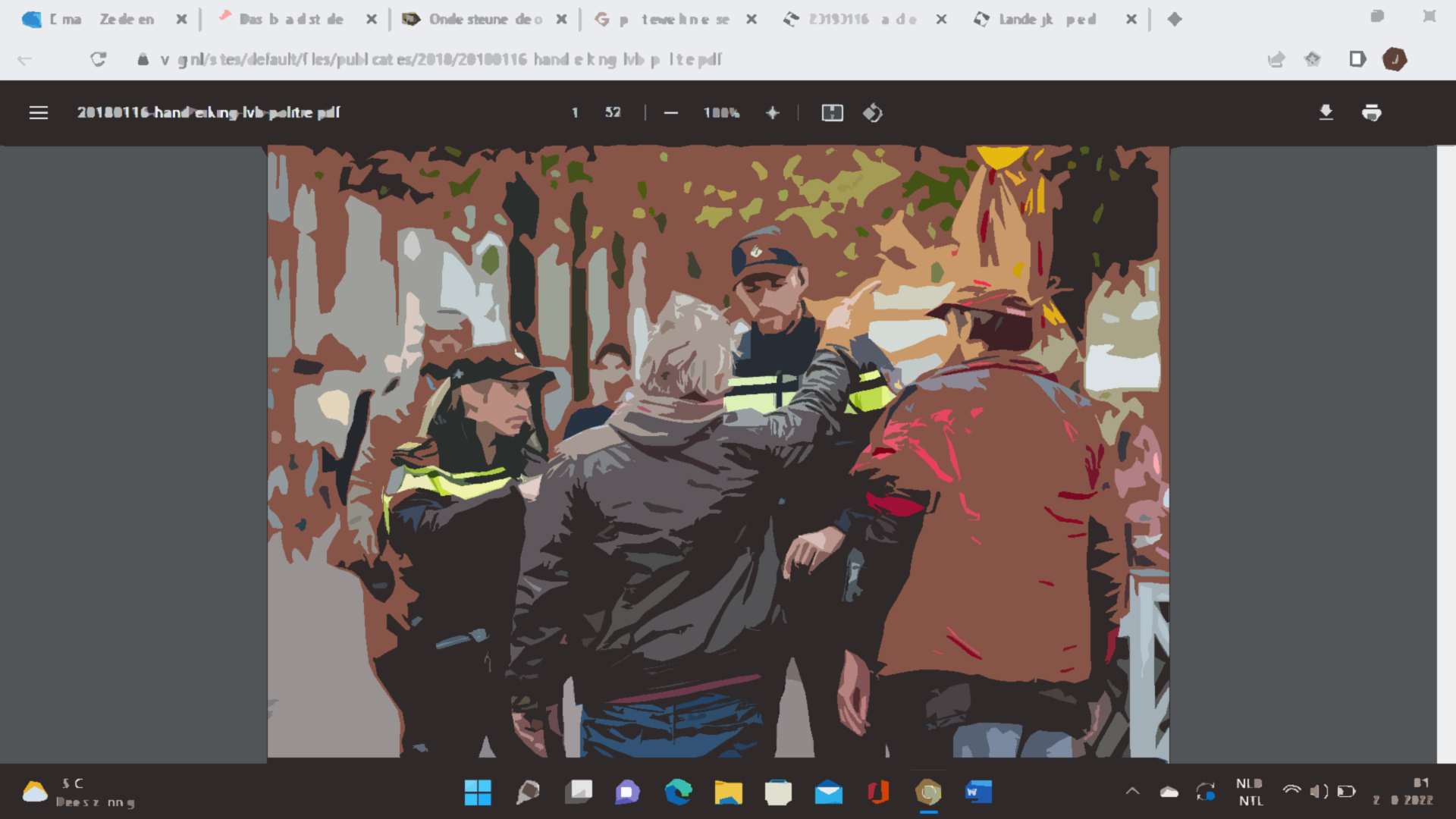 Een onderzoek naar effectief basisonderwijs voor politiemedewerkers over het herkennen van, en omgaan met mensen met een licht verstandelijke beperking       Opleiding:          Bachelor Social Work (deeltijd)                                                            Hanze Hogeschool Groningen    Onderdeel:   Eindopdracht Bachelor Social work          Auteurs: 	            Saskia Haveman(401451)Judith van Zelderen (397980)Politie voor iedereen?Een onderzoek naar effectief basisonderwijs voor politiemedewerkers over het herkennen van, en omgaan met mensen met een licht verstandelijke beperkingAuteurs: Saskia Haveman (401451) en Judith van Zelderen (397980)Datum: 10 januari 2023Bachelor Social Work deeltijdAcademie voor Sociale Studies,Hanzehogeschool GroningenEindopdracht - SSDB20EO - AdviesOpdracht gevende organisatie: Politieacademie Nederland, concernlocatie DrachtenOpdrachtgever: Wendy van der SchaafNaam begeleidende docent: Janine BosAantal woorden inhoudelijke deel: 6870VoorwoordDe politie is onvoldoende toegerust om goed om te gaan met mensen met een licht verstandelijke beperking. En dat terwijl politiemensen in de praktijk steeds vaker te maken krijgen met deze groep. In dit onderzoek kijken we naar de kwaliteit en toepasbaarheid van het huidige leeraanbod binnen het basispolitieonderwijs, over het herkennen van en omgaan met mensen met een licht verstandelijke beperking (LVB). De opdracht hiertoe is verstrekt door Wendy van de Schaaf, docent binnen concernlocatie Drachten van de politieacademie en heeft geleid tot een product at bestaat uit een adviesvoorstel met in de bijlage een zogenaamde ‘casusklapper’. Dit onderzoek is verricht en geschreven door Judith van Zelderen en Saskia Haveman, studenten aan de Hanzehogeschool te Groningen binnen de afstudeerfase van de Eindopdracht Bachelor HBO- Social work van de Academie voor Sociale Studies, Hanzehogeschool Groningen. Judith van Zelderen heeft 23 jaar als politieagent op straat gewerkt en werkt sinds dit jaar als bedrijfsmaatschappelijk werker de politie. Zij biedt kortdurende en oplossingsgerichte psychosociale ondersteuning aan politiemedewerkers uit de gehele politieorganisatie. Saskia Haveman werkt 14 jaar binnen organisatie de Trans als zorgcoördinator van mensen met een verstandelijke beperking. Zij is verantwoordelijk voor de individuele ondersteuningsplannen en zet lijnen binnen het team uit met betrekking tot de zorg die de cliënt nodig heeft. Met dit onderzoek willen Saskia en Judith bijdragen aan de onderliggende opdracht die alle sociaal werkers toebedeeld hebben gekregen middels de ‘Globale definitie van het sociaal werk’, namelijk: ‘Het bevorderen van sociale verandering en ontwikkeling, sociale cohesie, empowerment en bevrijding van mensen (in dit geval met een LVB) en mensen en structuren (de politie en haar medewerkers) engageren, onderbouwd door sociaalwerktheorieën, om problemen aan e pakken en welzijn te bevorderen.’ Zij zien het als de taak van de sociaal werker om andere beroepsgroepen vanuit het sociaal werk te voeden met kennis en te ondersteunen in vaardigheden, zodat die sociale verandering niet alleen tot stand komt binnen de domeinen van het sociaalwerk, maar zich als een olievlek kan verspreiden binnen de samenleving. Daarnaast vinden de onderzoekers het belangrijk dat er een duurzame samenwerking tot stand komt tussen het sociaal werk en de politie. Hierdoor kan permanente uitwisseling van kennis en ervaring worden gewaarborgd, wat ten goede komt van de positie van mensen met een LVB. De onderzoekers willen als eerst de cliënten bedanken voor hun medewerking. De cliënten hebben een belangrijke stem gehad in het onderzoek. Daarnaast willen de onderzoekers alle mensen/professionals en studenten van de olitieacademie bedanken voor hun bijdrage aan het onderzoek. Dankzij hen is er een duidelijk advies en product tot stand gekomen at bijdraagt aan het vergroten van kennis en vaardigheden met betrekking tot LVB bij politieprofessionals.Het product is aangeboden aan Wendy van de Schaaf.Judith van ZelderenSaskia HavemanManagementsamenvatting Mensen met een LVB komen de laatste decennia relatief vaker met de politie in aanraking dan mensen zonder een beperking. Hier zijn verschillende oorzaken voor, waaronder een steeds veeleisender samenleving. De politie is hier niet in meegegroeid. Dit werd steeds meer voelbaar. Niet alleen kregen mensen met een LVB niet altijd gelijke kansen binnen politiecontacten en onderzoeken, de samenleving als geheel ondervond nadelen vanwege een ondermaatse aanpak van problematiek waar mensen met een LVB bij betrokken waren. 	Om die reden is er voor gekozen om het thema LVB op te nemen in de basispolitieopleiding, genaamd PO21. Dit betreft een nieuwe basisopleiding, waarbij bepaalde onderdelen, waaronder LVB nog verder doorontwikkeld moeten worden. Concernlocatie Drachten van de olitieacademie, in de persoon van C-docent Wendy van der Schaaf, kreeg het verzoek om het thema LVB voor het eerste basisjaar verder te ontwikkelen. Vanwege een gebrek aan expertise op dit thema, legde Van der Schaaf een opdracht neer bij ondergetekenden, sociaal werkers in opleiding, om hierin mee te denken. Niet alleen om expertise vanuit het sociaal werk te delen, maar ook om samenwerking tussen sociaal werk en de politie tot stand te brengen. Na een analyse  de probleemstelling,  staat uitgewerkt in hoofdstuk 2 van onderstaand begeleidend schrijven, luidde de doelstelling dan ook als volgt: “Vanuit het sociaalwerk een duurzame bijdrage leveren aan het basisonderwijs voor politiemedewerkers, over het herkennen van, en omgaan met mensen met een LVB.”Het doorlopen van een zich herhalend proces van opeenvolgende onderzoeksloops, bestaande uit literatuur- en veldonderzoek, evaluaties en het bestuderen van bestaande werkwijzen en oplossingen, hebben tot nieuwe inzichtengeleid. Aan de hand hiervan zijn ontwerpeisen opgesteld en is gekeken waar kansen liggen om samenwerking tussen sociaal werk en politie te vergroten. Vervolgens is er een adviesvoorstel geschreven wat het politieonderwijs over LVB, vanuit de principes van het sociaal werk, naar een hoger plan tilt. e totstandkoming en onderbouwing van dit adviesvoorstel  hoofdstuk 3 en 4 van dit document. Middels een evaluatie aan de hand van ‘contextual interviewing’, een methode waarbij politiestudenten in hun eigen werksetting zijn bevraagd om tot meer open antwoorden te komen, is beoordeeld in hoeverre het reeds bestaande lesmateriaal voldoet aan het opdoen van voldoende kennis en vaardigheden om een LVB te herkennen en hier op de juiste wijze mee om te gaan. Hieruit bleek onder andere dat politiestudenten onvoldoende urgentie voelden om met het thema LVB aan de slag te gaan, vanwege een gebrek aan inzicht en bewustwording over aard en omvang van het thema binnen hun toekomstige werk. Om dit gevoel van urgentie te vergroten en inzichtelijk te maken over welke mensen het nu eigenlijk gaat, is  het advies een prominente plek ingeruimd voor de mens met een LVB. Hierbij zijn aanbevelingen gedaan voor samenwerking met de STERKplaats van de Landelijke Federatie Belangenverenigingen voor en door mensen met een verstandelijke beperking, welke is verbonden aan de Hanzehogeschool. Enkele bestaande leermiddelen, zoals de Virtual Reality-module en de theoretische handreiking, bleken kwalitatief goede leermiddelen om tot meer bewustwording te komen en kennis te vergaren. Om de effectiviteit hiervan te vergroten zijn aanbevelingen gedaan om deze anders in te zetten. Daarnaast is er voorzien in een casusklapper om tegemoet te komen aan de behoefte duidelijke casus- en rolbeschrijvingen voor een persoon met LVB, zodat politiestudenten en docenten zelfstandig vaardigheden kunnen trainen met casuïstiek, zonder afhankelijk te zijn van professionele acteurs. Stichting De Trans, die hulp en begeleiding biedt aan mensen met een LVB en veel expertise heeft op dit gebied, stond open voor een langdurige samenwerking met de olitieacademie. Zij wil bijdragen aan workshops en aan een door vele betrokkenen zeer gewenste maatschappelijke oriëntatie, waarbij studenten directe ervaring kunnen opdoen in contact met mensen met een LVB, waardoor theorie en praktijk aan elkaar verbonden kunnen worden. Concrete aanbevelingen om deze samenwerking vorm te geven maken deel uit van het advies.  1 Beschrijving productOp verzoek van olitieacademie Drachten is onderzocht of het huidige landelijke basispolitieonderwijs PO21, kwalitatief voldoende kennis en vaardigheden aanreikt aan politiestudenten, om mensen met een LVB te herkennen en hen op een juiste wijze te bejegenen. Uit onderstaand onderzoek is gebleken dat hier aanpassing en aanvulling voor nodig is. Dit heeft geleid tot een adviesvoorstel, met in de bijlage een casusklapper. Deze is bestemd voor Politieacademie Drachten, ten behoeve van Politieacademie Nederland. Hiermee wordt bijgedragen aan het perspectief ‘Politie voor iedereen’. Dit houdt in dat de politie ernaar streeft iedere burger gelijk te behandelen en hetzelfde bieden als het gaat om hulp, bescherming of begrenzing. Voor mensen met een LVB betekent dit dat zij een andere bejegening nodig hebben, dan mensen zonder een LVB. Voor de volledige inhoud van het adviesvoorstel wordt verwezen naar bijlage 1.1.1 AdviesvoorstelHet adviesvoorstel bevat aanbevelingen op verschillende thema’s, die als belangrijk naar voren kwamen tijdens dit onderzoek:Urgentie: Uit onderzoek bleek dat er onvoldoende gevoel van urgentie aanwezig was bij politiestudenten om zich te verdiepen in het thema LVB. Om dit te bevorderen, dient de introductie van het lesaanbod hier aan bij te dragen. Geadviseerd is om in de tekst van de introductie op Itslearning, de online leeromgeving van politiestudenten, te starten met een uiteenzetting van de frequentie waarmee politiemensen in contact komen met mensen met een LVB. Samen met een introductiefilmpje, waarin een persoon met een LVB centraal staat en vanuit diens positie het belang uitlegt van een juiste bejegening van mensen met een LVB, vormt dit de meest sprekende introductie op het thema. Bewustwording: Het reeds beschikbare Virtual Reality-leermiddel (VR) is een uitstekende manier om bewustwording te creëren bij politiestudenten. Hiermee kunnen de studenten ervaren waar een persoon met LVB tegen aan loopt binnen de maatschappij. Er zijn aanbevelingen gedaan om de VR anders in te zetten, om zo context te creëren rond het gebruik van de VR, zodat studenten theorie beter aan de praktijk kunnen koppelen en zodat het lerend effect wordt vergroot.Theorie: Hoofdstuk 1 van de handreiking ‘Politiewerk met oog voor LVB’ bevat een kwalitatief goed en volledig aanbod over het herkennen van en omgaan met een LVB. Om studenten te motiveren deze stof ook daadwerkelijk tot zich te nemen is hier een opdracht aan verbonden, in de vorm van het maken van een factsheet. Verbinding met de praktijk: Als aanvulling dient theorie verbonden te kunnen worden aan de praktijk. Een gastles, gegeven door een professional met expertise op het gebied van LVB, kan hieraan bijdragen. In het advies zijn concrete voorstellen gedaan om hier vorm aan te geven.	Vaardigheden: Binnen de Politieacademie worden vaardigheden grotendeels aangeleerd middels oefenen met casuïstiek. Uit onderstaand onderzoek blijkt dit één van de meest gebruikte en effectieve methoden te zijn. Omdat dit thema om specifieke rolbeschrijvingen vraagt is hierin voorzien met een casusklapper. Maatschappelijke oriëntatie: Door vrijwel alle partijen die hebben deelgenomen aan het onderzoek werd de wens geuit om politiestudenten de mogelijkheid te bieden om in contact te komen met mensen met een LVB. De Politieacademie zou een maatschappelijke oriëntatiemogelijkheid willen bieden aan studenten en ten behoeve hiervan een duurzame samenwerking aan willen gaan met een zorgorganisatie. De mogelijkheden hiervoor zijn onderzocht en hebben geleid tot concrete voorstellen voor een structurele samenwerking met stichting De Trans, e is gespecialiseerd in begeleiding van mensen met een LVB. 1.2 Effect adviesvoorstel het adviesvoorstel binnen het basispolitieonderwijs, bijdragen aan meer ‘kennis over’ en ‘vaardigheid in’ omgaan met mensen met een LVB onder huidige en toekomstige politiestudenten. Dit zal ten goede komen an mensen met een LVB, die in contact komen met deze politiemensen en leiden tot meer begrijpen en begrepen worden, waardoor zij hetzelfde kunnen en mogen verwachten van de politie als mensen zonder een LVB. Hierdoor wordt bijgedragen aan sociale verandering, rechtvaardigheid en het vergroten van de menselijke waardigheid voor mensen met een LVB.1.3 Verdere ontwikkelingenIn hoofdstuk 4 worden voornoemde aanbevelingen nader toegelicht en wordt een aanvullende suggestie gedaan voor toekomstige doorontwikkeling.2 Aanleiding en doelstelling advies“Ik begreep niet waarom ik mee moest terwijl ik alles deed wat de agent van mij vroeg. Ik werd hier heel angstig van. Stond er maar gewoon LVB op mijn voorhoofd, dan wist hij dat ik anders was”.Quote client LVB van Stichting de Trans2.1 Context opdrachtgeverArtikel 1 Nederlandse Grondwet“Allen die zich in Nederland bevinden, worden in gelijke gevallen gelijk behandeld. Discriminatie wegens godsdienst, levensovertuiging, politieke gezindheid, ras, geslacht of op welke grond dan ook, is niet toegestaan.” (De Nederlandse Grondwet, 2008) De politie heeft zich tot doel gesteld om thema’s als diversiteit en inclusie niet langer als iets bijzonders te zien, maar richt zich op een nieuw en blijvend perspectief, onder de noemer Politie voor iedereen. Hierbij wordt onder andere gesteld dat alle burgers zich moeten herkennen in hun politie en zich vrij moeten voelen om politiemensen te benaderen (Politie, 2020).  Politiemensen worden opgeleid binnen de Politieacademie. De Politieacademie kent 10 verschillende opleidingslocaties, waaronder concernlocatie Drachten. Het basispolitieonderwijs is in 2021 vernieuwd onder de naam PO21. In twee jaar tijd worden studenten opgeleid tot start bekwame politiemedewerkers. Het onderwijs is opgedeeld in tijdvakken van 3 maanden, waarbij in het eerste leerjaar een basis wordt gelegd en in het tweede verdieping volgt. Het onderwijs kent een offline en online onderwijsprogramma, waarbij gebruik wordt gemaakt van digitale leeromgeving Itslearning. Daarbij is het uitgangspunt dat studenten hun eigen leerproces aansturen. Docenten hebben een ondersteunende en motiverende rol (Politieacademie, z.d.). Het onderwijsprogramma is nog niet geheel af. Eén van de thema’s waar nog aan gewerkt wordt betreft Optreden overlast. Deze valt onder het derde kwartiel (Q3) en wordt vorm gegeven door concernlocatie Drachten. 2.2 AanleidingEen groeiende groep mensen met een LVB heeft moeite om mee te komen in de maatschappij. Het Sociaal Cultureel Planbureau (2020) noemt de snel veranderende maatschappij met toenemende complexiteit als verklaring, waarin steeds hogere eisen worden gesteld aan het functioneren en de zelfredzaamheid van mensen. Dit is voor mensen met een LVB een enorme opgave. Naast een laag IQ (tussen de 50 en 85) en een beperkt sociaal aanpassingsvermogen is er bij een LVB vaak sprake van bijkomende problematiek zoals leerproblemen of een psychiatrische stoornis (De Beer, 2016). Onderzoek wijst uit dat het om ongeveer 6.4% van de totale bevolking gaat (Kenniscentrum LVB, z.d.).Deze groep mensen met een LVB is oververtegenwoordigd binnen de strafrechtketen. Naar schatting bedraagt dit 30 tot 45 procent van het totaal aantal mensen at in aanraking komt met de politie (Wegwijzer Jeugd- en Veiligheid, z.d.).  2.3 ProbleemanalyseUit gesprekken met de cliënten van Stichting de Trans is gebleken dat zij geen goede ervaringen hebben in het contact met de politie. Ze geven aan dat de politie niet weet hoe ze om moeten gaan met mensen met een LVB. moeilijke begrippen die cliënten niet begrijpen, waardoor miscommunicatie op de loer ligt. Ook geven cliënten aan dat de politie een directieve houding aanneemt waardoor zij angstig worden en soms voor agressie zorgt. Zonder hun begeleiding willen zij liever niet het gesprek aangaan met de politie (bijlage 3).De Beer2016stelt dat mensen met een LVB meer risico lopen om te komen tot crimineel gedrag, radicalisering en verslavingsproblematiek. Ze lopen een groter risico om betrokken te raken bij verwaarlozing, misbruik, mishandeling, uitbuiting, armoede of huiselijk geweld. Daarbij begrijpen ze vaak het justitiële proces niet. Voor een overzicht van de verschillende oorzaken wordt verwezen naar bijlage 2.Kaal (2019) geeft aan dat onmacht vaak voor onwil aangezien. Hierdoor krijgen mensen met een LVB vaak geen passende aanpak, waardoor de kans op recidive wordt vergroot. Dit is niet alleen nadelig voor  individu maar voor de hele maatschappij. Uit een enquête  2018 onder 389 zorgmedewerkers binnen de gehandicaptenzorg bleek dat zorginstanties en zorgmedewerkers die mensen met een LVB begeleiden vaak niet weten wat zij van de politie mogen verwachten. Zij benadrukken het nut van kennismaking en afstemming op momenten dat het rustig is en niet als een crisis zich aandient (Kaal, 2019). Toen dit voorgelegd werd aan Roeleke Swart, leercoach bij afdeling opleiding van Stichting de Trans, gaf zij aan dit te herkennen. Zij vertelde dat er vaak goede contacten waren met de wijkagent, waarmee kennismaking en afstemming plaats vond. Swart gaf aan samenwerking met de Politieacademie als van grote meerwaarde te zien. Op deze wijze kan de Trans zijn expertise delen met jonge politiemensen, wat uiteindelijk ten goede komt van hun cliënten (bijlage 3).Sinds de invoering van de Wet maatschappelijke ondersteuning (Wmo 2015) wordt de nadruk gelegd op eigen redzaamheid. Men kan voor een hulpvraag dus minder snel een beroep doen op de overheid. Er wordt verwacht dat mensen eerst gebruik maken van hun sociale netwerk (Sociaal Cultureel Planbureau, 2020). Voor mensen met een LVB is het opbouwen en onderhouden van een sociaal netwerk echter vaak lastig. Zij hebben  doorgaans niet of nauwelijks (Expertisepunt verstandelijke beperking, z.d.). Mensen met een LVB treden dan ook meer dan vroeger zelfstandig in contact met instanties als de politie. Uit de interviews met de wijkagenten die al jaren in dit vak zitten, wordt deze verandering herkend. Bij hen ontstond de laatste jaren steeds meer het besef dat er een passende bejegening moet komen voor mensen met een LVB (bijlage 3). Zo’n passende bejegening kan bijdragen aan vermindering van het aantal misverstanden, het vergroten van de kans op effectief politieoptreden, een constructieve procesgang, betrouwbare verklaringen en waarheidsvinding (VNG, 2018).  Uit voornoemde analyse blijkt dat het probleem zich op verschillende niveaus manifesteert. Zie voor een schematisch overzicht Tabel 1. Tabel 1.Analyse op micro- meso- en macroniveau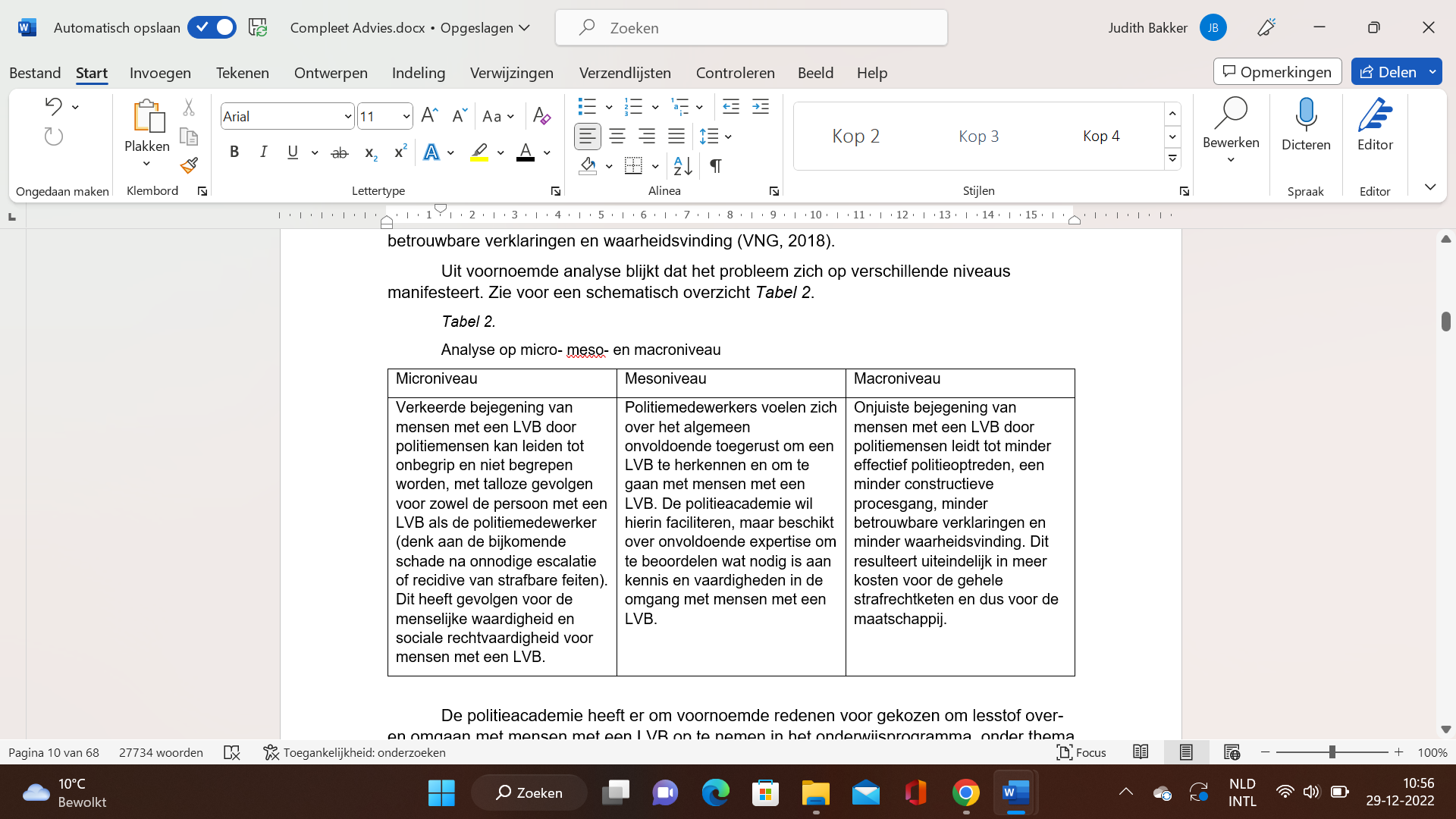 De Politieacademie heeft er om voornoemde redenen voor gekozen om lesstof over- en omgaan met mensen met een LVB op te nemen in het onderwijsprogramma, onder thema Optreden bij overlast. 2.4 Doelstelling en bijdrage adviesHet doel van dit ontwerpadvies is:“Vanuit het sociaalwerk een duurzame bijdrage leveren aan het basisonderwijs voor politiemedewerkers, over het herkennen van, en omgaan met mensen met een LVB.”Met het verbeteren van het professioneel handelen van politiemensen willen de onderzoekers bijdragen aan verbetering van de menselijke waardigheid en het sociaal functioneren van mensen met een LVB. Hiermee wordt recht gedaan aan de basisprincipes van het sociaal werk: ‘sociale rechtvaardigheid, mensenrechten, collectieve sociale verantwoordelijkheid en respect voor vormen van diversiteit’. Daarnaast willen zij onderzoeken of er duurzame samenwerking mogelijk is tussen Politieacademie en het sociaal werk, met als doel om sociale verandering en ontwikkeling te bevorderen. Hiermee kunnen de onderzoekers zich ontwikkelen en profileren als sociaal werker. Voor mensen met een LVB zal dit kunnen leiden tot beter begrepen worden door, en meer begrip krijgen voor hun omgeving. Hun rechten en belangen kunnen beter worden behartigd en hun problemen kunnen beter worden aangepakt. Dit alles kan leiden tot meer zelfvertrouwen waardoor hun menselijke waardigheid wordt bevorder. Politiewerk wordt effectiever doordat politiemensen beter zicht krijgen op, en meer begrip krijgen voor de oorzaak/reden van het gedrag van mensen met een LVB. Hierdoor kan eventuele escalatie worden voorkomen en kan de aanpak beter worden afgestemd op de kern van een probleem, wat kan leiden tot minder politie- inzet, waardoor de kosten voor de maatschappij voor politiewerk beter worden benut. Politiemensen voelen zich beter toegerust met kennis en vaardigheden in het werken met mensen met een LVB.  Voor begeleiding en belangrijke anderen rond mensen met een LVB kan verbetering in de politiecontacten leiden tot meer duidelijkheid. Dit biedt hen meer mogelijkheden om aan te sluiten bij (de oplossing naar) probleemsituaties waar mensen met een LVB zich in bevinden. Ook biedt dit meer kansen om tot een gezamenlijke integrale oplossing te komen, waardoor de mensen met een LVB effectiever en langduriger geholpen zijn. Voor de Politieacademie leidt dit tot een effectiever onderwijsprogramma, waarbij reeds bestaande expertise binnen het sociaal werk wordt ingebracht en verspreid binnen de politieorganisatie. Daarnaast kan het leiden tot verbetering van onderlinge samenwerking tussen Politieacademie en sociaal werk. 3 Aanpak en inhoudHet voorgaande hoofdstuk heeft geleid tot een doelstelling. In dit hoofdstuk wordt informatie verzameld om een prototype te kunnen ontwikkelen, waarmee wordt bijgedragen aan de doelstelling.Het ontwerpgericht onderzoek is uitgevoerd aan de hand van de stappen van het Double Diamond model. De eerste diamant kent de fases ‘Discover’ en ‘Define’ en gaat over divergeren, het creëren van keuzes. De centrale vraag bij dit proces luidt “Ontwerpen we het goede?”. De tweede diamant gaat over convergeren, waarbij er keuzes gemaakt moeten worden aan de hand van de centrale vraag “Ontwerpen we het goed?”. Deze diamant kent de fases ‘Develop’ en ‘Deliver’ (Van ’t Veer et al, 2020). Per fase wordt beschreven hoe het onderzoeksproces er uit zag, wat daarbij de belangrijkste uitkomsten en conclusies waren en hoe deze van invloed waren op de volgende fase. Deze beïnvloeding wordt ook wel het ‘iteratieve proces’ genoemd (Van ’t Veer, 2020).3.1 DiscoverDeze fase is gestart in hoofdstuk 2, waarbij onderzoek is gedaan naar de context, aanleiding en de probleemanalyse, waarna een doelstelling kon worden opgesteld. In hoofdstuk 3 wordt middels veld-  en literatuuronderzoek informatie verzameld om tot ontwerpeisen te komen en bestaande oplossingen en werkwijzen te onderzoeken. In de  discoverfase gaat het om een brede oriëntatie op het vraagstuk (Van ’t Veer et al., 2020) Verzamelen ontwerpeisen: literatuuronderzoekMet het literatuuronderzoek werd binnen het sociaal domein een inhoudelijk antwoord gezocht op de vraag hoe politiemedewerkers mensen met een LVB kunnen herkennen en hoe zij hen zouden moeten bejegenen.   Om richting te geven aan het literatuuronderzoek luiden de onderzoeksvragen dan ook als volgt:1 Hoe herkent een politiemedewerker een persoon met een LVB?2 Waarmee dienen politiemedewerkers rekening te houden in hun bejegening van mensen met een LVB?Om tot beantwoording van de onderzoeksvragen te komen, zijn er deelvragen opgesteld, die gezamenlijk tot een conclusie, en daarmee tot een antwoord op de onderzoeksvragen hebben geleid. Hieruit zijn vervolgens ontwerpeisen opgesteld.De belangrijkste uitkomsten uit het literatuuronderzoek staan hieronder beschreven. Voor het volledige literatuuronderzoek wordt verwezen naar Bijlage 2. Er wordt afgesloten met een overzicht van de conclusies en hoe deze zijn vertaald naar ontwerpeisen.	Om een persoon met een LVB te herkennen, dient men te weten wat een LVB inhoudt. In de praktijk blijken hier verschillende opvattingen en definities over te bestaan. De formele definitie staat in de vijfde editie van het Diagnostic and Statistical Manual of Mental Disorders (DSM-V). De definitie die de overheid samen met deskundigen uit de LVB-zorg en jeugdzorg heeft opgesteld, is meer praktisch in gebruik en wordt om die reden aanbevolen (De Beer, 2016):IQ-score tussen de 50 en 85Beperkt sociaal aanpassingsvermogen, wat zich uit in tekorten of beperkingen op tenminste twee van de volgende gebieden: communicatie, zelfstandig wonen, zelfverzorging, werk, veiligheid, ontspanning, zelfstandig beslissingen nemen, relationele- en/of sociale vaardigheden, gebruiken van gemeenschapsvoorzieningen, functionele intellectuele vaardigheden.Bijkomende problematiek, zoals een psychiatrische stoornis, leerproblemen, problemen in gezin of sociale omstandigheden of lichamelijke problemen (De Beer, 2016). Er rust een stigma op een LVB. Het idee bestaat dat mensen met een LVB niet veel kunnen en afhankelijk, hulpbehoevend en niet zo slim zijn. Ze worden minder serieus genomen, beslissingen worden soms genomen zonder hen hierbij te betrekken en bepaalde behoeften worden hun onthouden (Pelleboer-Gunnink, 2020). Dit zorgt er voor dat sommige mensen hun beperking proberen te camoufleren met aangepast, sociaal wenselijk gedrag of op het oog passend taalgebruik. Desondanks is een LVB doorgaans wel te herkennen. Het is vooral van belang dat de hulpverlener alert is op de mogelijkheid dat iemand een beperking heeft (Wieland, Aldenkamp & Van den Brink, 2017). Wanneer dit het geval is en de tijd genomen wordt voor een gesprek, zullen signalen eerder zichtbaar zijn. Kenmerken die kunnen wijzen op een LVB bevinden zich in het cognitieve, sociale, emotionele en persoonlijke domein (De Beer, 2016). Zie voor een overzicht Bijlage 2.  Er zijn biologische- en omgevingsfactoren die ten grondslag kunnen liggen aan een LVB (Bijlage 1). Biologische factoren zullen bij een hulpverlener doorgaans niet bekend zijn, maar omgevingsfactoren kunnen, naast eerder genoemde kenmerken, een aanwijzing zijn voor een LVB. Omdat een LVB niet altijd zichtbaar is, worden mensen met een LVB snel overvraagd. Hiermee wordt bedoeld dat er te hoge eisen worden gesteld op cognitief, emotioneel en sociaal gebied, waarbij men het ontwikkelingsniveau van de persoon hoger veronderstelt dan in werkelijkheid het geval is (Kennisplein gehandicaptensector, z.d.). Wanneer iemand onrustig wordt, zich terugtrekt of in zichzelf gekeerd raakt, kan dit een signaal zijn dat er teveel druk gelegd wordt, wat nadelige gevolgen kan hebben voor het welzijn van de persoon en een belemmerend effect heeft op de voortgang van een gesprek (Landelijk Kenniscentrum  LVB, 2019).Koekkoek (2022) schrijft dat het regelmatig voorkomt dat mensen met onbegrepen gedrag negatieve ervaringen hebben gehad met politiemedewerkers, waardoor het politie-uniform voor sommige mensen beangstigend kan zijn. Een rustige positieve houding kan die angst in zo’n geval verminderen.  Het Landelijk Kenniscentrum LVB (2021) geeft meer specifieke tips over communicatie en omgaan met mensen met mensen met een LVB, waarbij de nadruk ligt op aandacht, rust, eenvoud en controleren of een boodschap goed is begrepen en overgekomen. Voor een overzicht, zie Bijlage 1. 	Beschermende factoren kunnen bepaalde taken, zoals een moeilijk gesprek, dragelijker maken voor mensen met een LVB. Deze factoren kunnen liggen in de directe omgeving (familie), in de wijdere omgeving (begeleiding) en in persoonlijke eigenschappen (Cello zorgprogramma’s, z.d.). Het blijft daarbij belangrijk dat het gesprek gevoerd wordt met de persoon met LVB zelf en niet met de aanwezige begeleider/ familielid (Expertisepuntvb, z.d.).In tabel 2 zijn de conclusies en daaruit voortvloeiende ontwerp-eisen uit het literatuuronderzoek overzichtelijk weergegeven.Tabel 2.Concept ontwerpeisen literatuur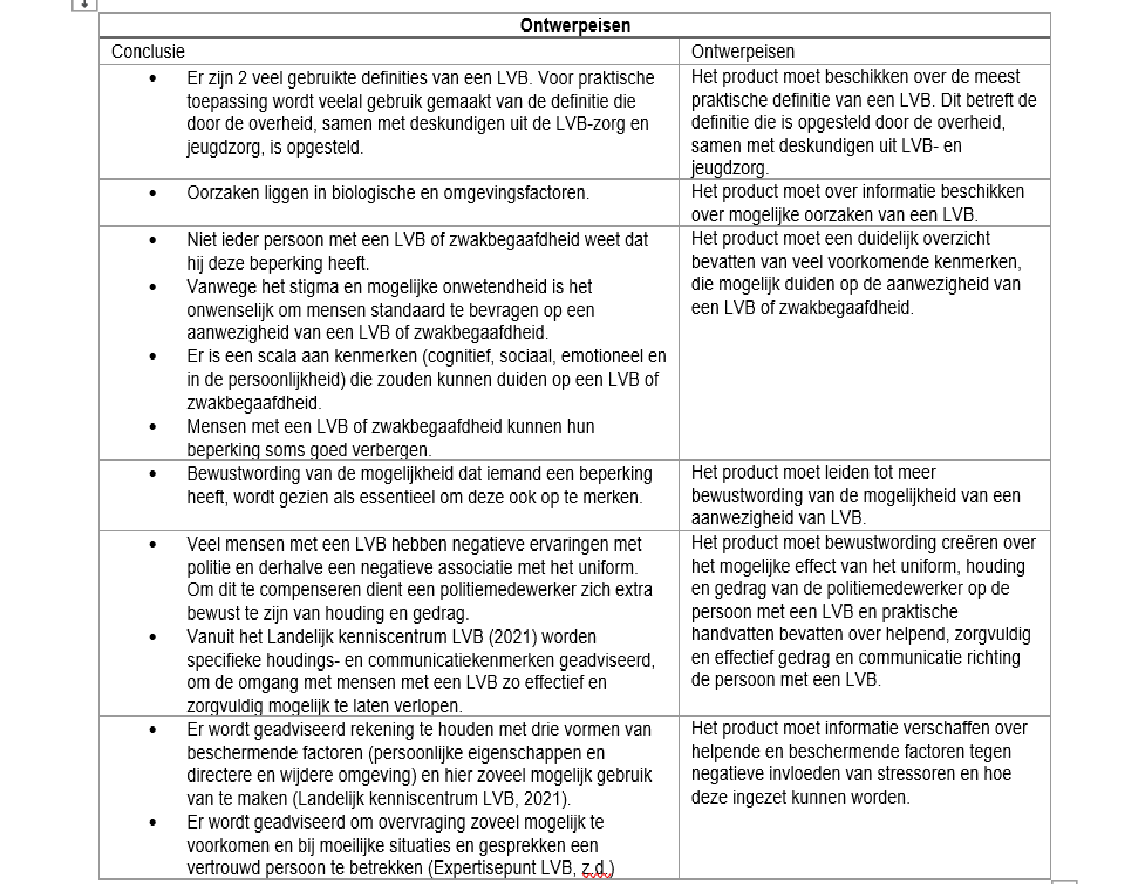 Verzamelen ontwerpeisen: Veldonderzoek Voor het ophalen van ontwerpeisen in de praktijk, zijn ervaringen en inzichten verzameld door cliënten te interviewen in hun eigen leefwereld. De professionals zijn geïnterviewd in hun eigen praktijksituatie. Dit wordt ook wel contextual interviewing genoemd. Dit betreft een methode waarbij een interview wordt gehouden in de relevante context, waardoor mensen zich prettiger voelen in hun eigen leefomgeving. Dit levert meer specifieke en eerlijke antwoorden op (Van ’t Veer et al., 2020). Om inzicht te krijgen in de verschillende perspectieven van de belangrijkste betrokkenen zijn de volgende disciplines geïnterviewd: de opdrachtgever, de mensen met een LVB (ook wel ‘cliënten’ genoemd), de sociaal werkers, de politieprofessionals en de politiestudenten. Ten behoeve van de interviews is voor iedere groep een interviewleidraad opgesteld. Voor de volledige uitwerking van deze interviews, de bijbehorende leidraad, de conclusies en de bijbehorende ontwerpeisen, zie Bijlage 2. OpdrachtgeverOm zicht te krijgen op de randvoorwaarden van het ontwerp is de opdrachtgever geïnterviewd. Het ontwerp is bedoeld voor de opdrachtgever en dus zal rekening gehouden moeten worden met de kaders die de opdrachtgever stelt.De opdrachtgever wil dat het ontwerp leidt tot kennis en vaardigheden die toepasbaar zijn binnen de praktijk. Het ontwerp moet aansluiten bij de context van de opdracht, waar politiestudenten op dat moment mee bezig zijn en leiden tot inzicht in het belang van kennis over mensen met een LVB. Deze urgentie zou al in de inleiding duidelijk naar voren mogen komen. De duur van de leeractiviteit maakt niet uit. Het gaat haar meer om de kwaliteit dan de kwantiteit. De academie wil gaan werken met een workshopplein, ten behoeve van maatschappelijke oriëntatie, in samenwerking met verschillende partners, zodat expertise uitgewisseld kan worden. Op dit moment participeren alleen interne partijen, maar er ligt een wens om dit uit te breiden naar externe partijen. Het ontwerp moet in de basis gefinancierd kunnen worden vanuit de Politieacademie, zodat de implementatie niet afhankelijk wordt van bijvoorbeeld landelijke werkgroepen. De politie streeft de laatste jaren naar meer inclusie en diversiteit, zowel intern als extern. Het visiedocument ‘Politie voor iedereen’ biedt hier context aan. Van der Schaaf vond het belangrijk dat het ontwerp recht doet aan dit perspectief:Politie voor iedereen  “We zijn er voor iedere burger die hulp of bescherming nodig heeft, maar ook voor iedere burger die begrensd moet worden. Iedere burger is voor ons gelijkwaardig: wij maken geen onderscheid op grond van welk persoonskenmerk dan ook. Alle burgers moeten zich kunnen herkennen in hun politie en zich vrij voelen ons te benaderen. Voor een goede informatiepositie moeten politiemensen met iedereen contact kunnen leggen.” (Politie, 2020)CliëntenOmdat het ontwerp in de basis tot verbetering moet leiden van de bejegening van mensen met een LVB, was het van groot belang dat deze groep bij zou dragen aan de ontwerpeisen, als het gaat om de inhoud van het ontwerp. Ten behoeve hiervan zijn twee cliënten van de Trans geïnterviewd. Met de gedragswetenschapper is onderzocht of de cliënt de vragen zou kunnen beantwoorden en of dit niet de nodige trauma’s zou kunnen triggeren. Het interview met de cliënten heeft zich gericht op eigen ervaringen met de politie, de gevolgen daarvan en hoe zij de gewenste situatie zien. In taalgebruik is aangesloten bij de ontwikkelingsleeftijd. Beide cliënten hebben een LVB, zijn meerdere malen in contact geweest met de politie en konden vanuit eigen ervaring vertellen wat de aanwezigheid van een agent met hen deed. Deze cliënten vertelden dat zij in contact met de politie de gesproken taal niet begrepen en een bepaalde macht vonden uitgaan van de agenten. Dit leidde tot een gevoel van angst. Ze vertelden dat dit ten koste is gegaan van het gesprek en dat dit bij sommige mensen zou kunnen leiden tot agressie. De cliënten vonden dat politieagenten niet bij hen aansloten en dat zij zich niet begrepen voelden. Beide cliënten vonden dat politieagenten zich ervan bewust moeten zijn dat een LVB niet altijd te herkennen is aan het uiterlijk, maar dat dit wel opgemerkt kan worden tijdens een gesprek. De cliënten vonden wel dat agenten moeten handelen als een persoon een strafbaar feit heeft gepleegd, maar dat mensen met een LVB een andere benadering nodig hebben dan mensen zonder een LVB. Ook gaven ze aan dat er een begeleider of belangrijke ander bij belangrijke gesprekken aanwezig moet zijn.  Sociaal werkersHet is belangrijk dat sociaal werkers vanuit hun visie bijdragen aan het onderzoek. Zij hebben als professional zicht op de knelpunten van het contact tussen mensen met een LVB en de politie. De geïnterviewde sociaal werkers betreffen een zorgcoördinator, een activiteitenbegeleider, een gedragsdeskundige en een leercoach. Allen hebben kennis en expertise over herkennen van en omgaan met mensen met LVB en hebben verscheidene situaties meegemaakt waarbij zij getuige waren van contact tussen politie en mensen met een LVB (Bijlage 3). Het interview heeft zich gericht op hun observaties van de gevolgen van positieve en negatieve ervaringen van cliënten met de politie, hun beeld over de kennis en vaardigheden van de politiemedewerkers over omgaan met LVB, de samenwerking tussen politie en hulpverlening en suggesties ter verbetering van de bejegening van mensen met een LVB voor de politie. De sociaal werkers gaven aan dat de bejegening van de politie niet altijd aansluit bij wat mensen met een LVB nodig hebben, maar dat dit per agent verschilt. Ze vonden het belangrijk dat politiemensen zich ervan bewust zijn dat hun aanwezigheid spanning kan oproepen. Zij benadrukten het belang van aansluiting bij de sociaalemotionele ontwikkelingsleeftijd van de persoon met LVB, omdat dit informatie geeft over wat een persoon begrijpt, welke houding hierbij wenselijk is en in hoeverre de persoon inzicht heeft in oorzaak en gevolg. De gedragswetenschapper van de Trans gaf aan dat mensen met een LVB vaak niet door hebben dat ze iets verkeerds hebben gedaan, omdat het geweten niet volledig ontwikkeld is. Zij acht het daarom noodzakelijk dat een belangrijke ander van de persoon met LVB bij een gesprek aanwezig is, zodat die een vertaalslag kan maken naar de persoon met LVB. De sociaalwerkers hebben de indruk dat de politieagenten niet tot weinig geschoold worden in de omgang met mensen met een LVB en vinden het belangrijk dat dit wordt verbeterd, zodat ze hun aanpak beter kunnen afstemmen. De sociaalwerkers geven aan dat het goed zou zijn om politiestudenten hierin vaardigheden te laten ontwikkelen, bijvoorbeeld door middel van oefenen. Daarnaast zou een stage in hun optiek ook een goede leermethode zijn. PolitiestudentenDit product is bedoeld voor politiestudenten. Zij kunnen aangeven in hoeverre het huidige onderwijs hen voldoende kennis en vaardigheden biedt ten behoeve van een juiste bejegening van mensen met een LVB. Op het politiebureau in Groningen heeft een gesprek plaats gevonden met acht politiestudenten, die de module ‘optreden overlast’, waar het thema LVB, reeds hadden gehad. Bij dit gesprek is een interviewleidraad gebruikt waarbij zicht werd verkregen op de kennis en vaardigheden die het huidige onderwijs hen heeft gebracht. Ook werd de vorm van het onderwijs met hen geëvalueerd. Hieruit zijn conclusies getrokken die hebben geleid tot het opstellen van ontwerpeisen. De politiestudenten gaven aan dat er meer bewustwording gecreëerd moet worden  over het belang van dit thema. Tijdens het gesprek kwam naar voren dat ze bijvoorbeeld niet wisten dat agenten zoveel met mensen met een LVB in aanraking komen en dat deze informatie hen een veel groter gevoel van urgentie gaf. PolitieprofessionalsOm zicht te krijgen op de kennis en ervaring van de reeds opgeleide politieprofessionals en hun wensen mee te nemen in het opstellen van ontwerpeisen, zijn drie politiemensen geïnterviewd, waaronder twee wijkagenten met ruime praktijkervaring en één persoon die net klaar was met de opleiding. De politieprofessionals hadden geen duidelijk beeld van wat een LVB inhoudt en hadden niet geleerd hoe zij met mensen met een LVB om moeten gaan. Ook wisten zij niet hoe vaak zij in aanraking komen met mensen met een LVB. Alle drie de agenten gaven wel aan dat ze soms een niet pluis gevoel hadden in bepaalde situaties. Hierbij dachten ze dan niet direct aan een LVB. De politieprofessionals zouden graag kennis opdoen over mensen met een LVB en handvatten krijgen hoe zij met deze mensen om kunnen gaan. Vaardigheden zouden zij het liefst opdoen middels praktijkervaring.Naast de politieprofessionals die op straat werkzaam zijn, is er gesproken met een rechercheur die is opgeleid als professioneel verhoorder van kwetsbare personen, waar mensen met een LVB onder vallen. De rechercheur gaf aan dat ze tijdens een gesprek met een persoon met LVB kijkt naar  individu en maatwerk biedt. In gesprek met regelmaat of de persoon met LVB begrijpt wat ze zegt, door de persoon te vragen om te herhalen wat er is gezegd. Ze gaf aan dat op straat niet altijd direct zichtbaar is of iemand een LVB heeft. Ze vond het belangrijk dat een agent altijd rekening houdt met deze mogelijkheid. De door haar genoemde signalen, die kunnen wijzen op een LVB, staan beschreven in Bijlage 3.Bestaande werkwijzen en oplossingen: literatuuronderzoek	Het literatuuronderzoek naar bestaande werkwijzen en oplossingen is gedaan aan de hand van de volgende onderzoeksvraag: 	“Wat zijn effectieve leermiddelen binnen bestaande onderwijs- en trainingsvormen voor hulpverleners, ten behoeve van het herkennen van en omgaan met mensen met een LVB?”  	Dit onderzoek heeft maar beperkt resultaat opgeleverd. 	In Nederland worden rond dit thema verschillende trainingen aangeboden voor hulpverleners. De uitleg over de inhoud en aanpak van deze trainingen zijn summier. Er wordt nauwelijks inzicht geboden in de leermiddelen die worden gebruikt, laat staan op welke wijze deze worden ingezet en wat daar de effectiviteit van is. Voor een schematisch overzicht en het volledige literatuuronderzoek, zie Bijlage 4. Er zijn geen databanken die effectiviteit van trainingen voor hupverleners inzichtelijk maken. De meeste databanken richten zich op de effectiviteit van interventies voor doelgroepen waar hulpverleners mee werken.Er is getracht te achterhalen hoe het trainingsaanbod voor politiemensen er internationaal uit ziet, als het gaat om herkennen van en omgaan met een LVB, maar inhoudelijk is hier geen informatie over beschikbaar. Dit is verklaarbaar, wanneer gekeken wordt naar het Nederlandse politieonderwijs. Dit bevindt zich vrijwel volledig achter gesloten portalen. Het is aannemelijk dat dit in het buitenland ook het geval is.    Bestaande werkwijzen en oplossingen: veldonderzoekHet veldonderzoek naar bestaande werkwijzen en oplossingen is gedaan aan de hand van de volgende onderzoeksvraag:	‘’Welke leermiddelen gebruikt de Politieacademie binnen het huidige basispolitieonderwijs, ten behoeve van het herkennen en omgaan met mensen met een LVB en wat is de effectiviteit hiervan?”Deze onderzoeksvraag werd beantwoord tijdens het eerder genoemde gesprek met de politiestudenten aan bureau Rademarkt in Groningen. 	Binnen het huidige basispolitiewerk wordt gebruik gemaakt van drie methoden, om politiestudenten te onderwijzen op het thema ‘herkennen en omgaan met mensen met een LVB’. Zie Tabel 4. Leermiddelen huidige basispolitieonderwijs.Tabel 3.Leermiddelen huidige basispolitieonderwijs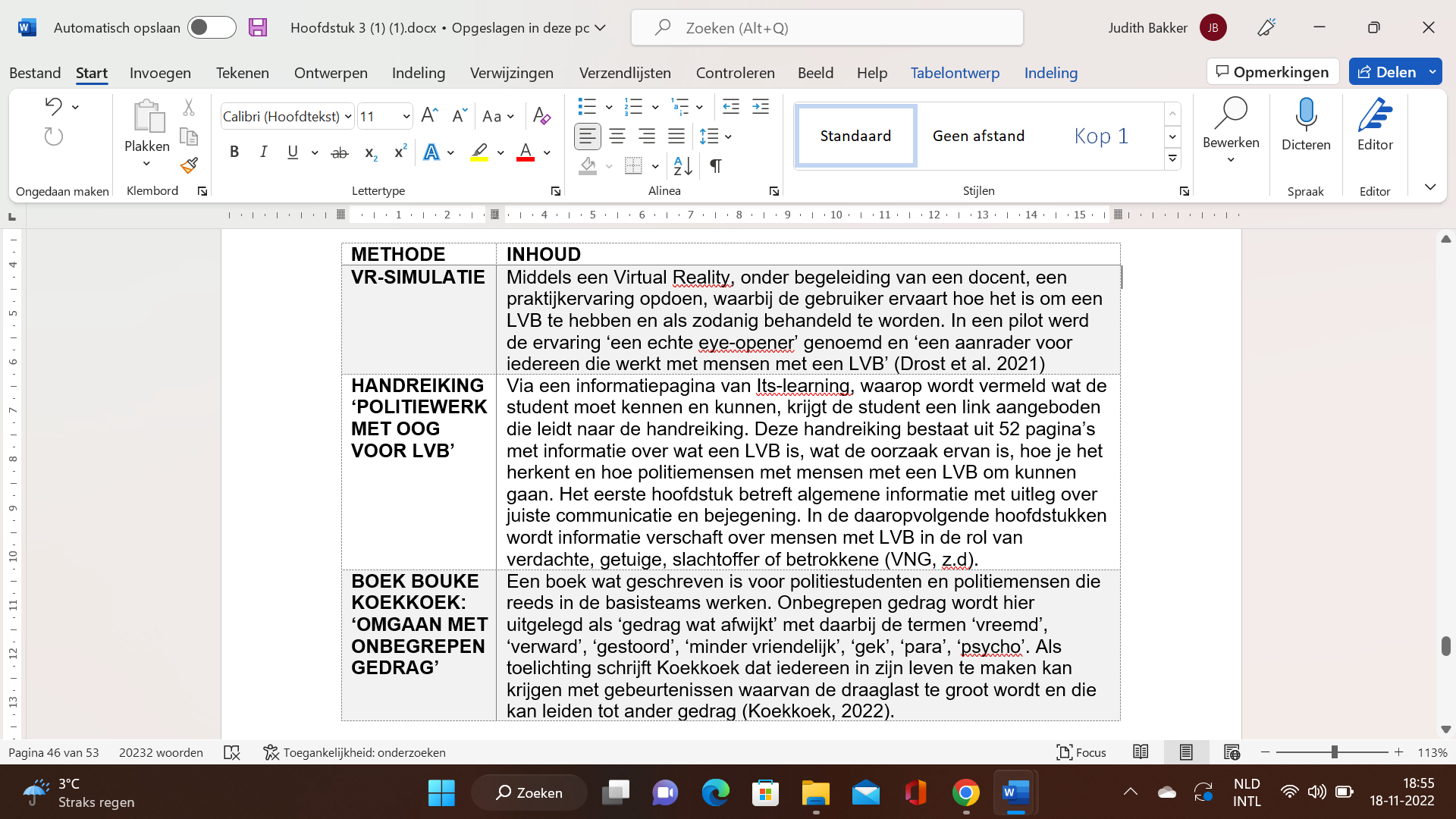 Naast het basispolitieonderwijs is er binnen de politie nog een opleiding ten behoeve van ‘verhoor kwetsbare verdachten’ (VKV). Hierbij worden politierechercheurs opgeleid om kwetsbare personen, waaronder mensen met een LVB, te verhoren, rekening houdend met hun beperking of andere kwetsbaarheden. Zie hiervoor Tabel 4.  Leermiddelen VKV-opleiding politie.Tabel 4. Leermiddelen VKV-opleiding politie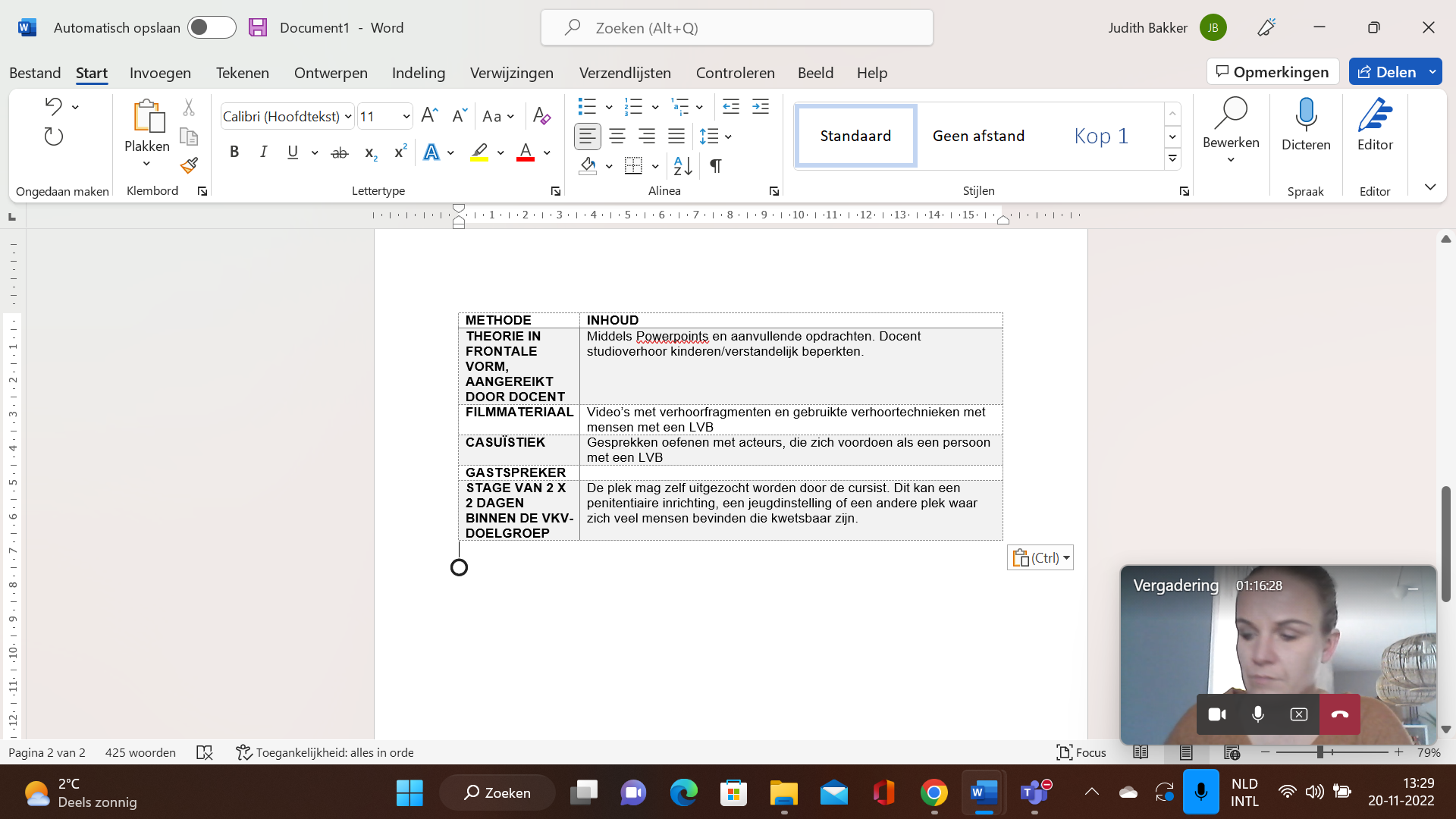 In de definefase zullen deze methoden worden geëvalueerd. Voor het volledige veldonderzoek wordt verwezen naar Bijlage 4. 3.2 Define	Deze fase gaat om het analyseren van gegevens en om datasynthese, waarbij er nadere betekenis wordt gegeven aan de uitkomsten van de discoverfase (Van ’t Veer et al. 2020). Om die reden worden de belangrijkste resultaten uit het voorgaande deelhoofdstuk gewogen en wordt beoordeeld wat meegenomen moet worden in de developfase.    Dit onderzoek heeft tot doel om ‘vanuit het sociaal werk’ een bijdrage te leveren aan het basispolitieonderwijs. Om die reden worden de belangrijkste resultaten getoetst aan de ‘global definition of social work’ (IFSW, 2014). Zo is gekeken of er direct of indirect recht wordt gedaan aan principes van ‘sociale rechtvaardigheid, mensenrechten, collectieve sociale verantwoordelijkheid en respect voor vormen van diversiteit’ en of het bijdraagt aan sociale verandering en ontwikkeling binnen de maatschappij. De essentie van het te ontwikkelen ontwerp ligt in de verbetering van de bejegening van mensen met een LVB. Om dit te bewerkstelligen zal het ontwerp aan randvoorwaarden moeten voldoen om geïmplementeerd te kunnen worden binnen het politieonderwijs en zal het ontwerp een vorm moeten krijgen, die voldoende aantrekkelijk en effectief is voor politiestudenten, om zich deze theorie en vaardigheden eigen te kunnen maken. Bestaande werkwijzen en oplossingenLiteratuuronderzoekDe effectiviteit van de gebruikte leermiddelen, die gebruikt worden binnen aangeboden trainingen die gevonden zijn binnen het literatuuronderzoek, ten behoeve van het herkennen van en omgaan met mensen met een LVB, is niet bekend. Wat opviel is dat het aanbieden van theorie en oefenen met vaardigheden veel gecombineerd wordt. Hierdoor is het aannemelijk dat dit een effectieve manier is om hulpverleners op te leiden. Dit is meegenomen als ontwerpeis. VeldonderzoekDe eerder genoemde evaluatie met de politiestudenten is gedaan middels de methode ‘Contextual interviewing’.	De studenten vonden de VR-simulatie waardevol als middel om meer bewustwording te creëren over wat een LVB inhoudt, mits er context geboden wordt wanneer deze ingezet wordt. De ‘Handreiking politiewerk met oog voor LVB’ werd door een ieder als te uitgebreid beschouwd, evenals het boek ‘Omgaan met onbegrepen gedrag’ (Koekkoek, 2022). Daarnaast vroegen de studenten zich af of dit boek wel geschreven is voor ‘omgaan met mensen met een LVB’. Degenen die in dit boek gelezen hadden konden zich niet herinneren dat daar iets over geschreven was.Een recherchepsycholoog, die ervaring heeft met zowel politieonderwijs als onderwijs ten behoeve van verhoor kwetsbare personen (VKV), onderschreef de mening van deze politiestudenten.Met voornoemde recherchepsycholoog zijn de methoden doorgenomen, die worden gebruikt bij de opleiding voor rechercheurs, ten behoeve van verhoren van kwetsbare personen (VKV), waaronder mensen met een LVB (Bijlage 5). Over dit onderwijs gaf de recherchepsycholoog aan dat hij zowel de gastles als de stage als zeer waardevol zag. Tijdens de stage wordt studenten de mogelijkheid geboden om kennis te maken met de grote verscheidenheid waarin een LVB tot uiting kan komen. Studenten kunnen oefenen met en  gedrag van medestudenten, daar de effecten van zien en hier op reflecteren. Dit laatste vond de recherchepsycholoog overigens ook gelden voor oefenen met casuïstiek. Een gastles vond hij een mooie aanvulling, met daarbij de kanttekening dat deze wel vertaald moet kunnen worden naar de politiepraktijk.Ontwerpeisen opstellenDe voorlopige ontwerpeisen van de vijf verschillende groepen en de literatuur zijn naast elkaar gelegd en gewogen aan de hand van voornoemde criteria. Hieruit zijn twaalf definitieve ontwerpeisen gevloeid. De voorlopige ontwerpeisen zijn besproken met de opdrachtgever. Het viel haar op dat zij zelf met name heeft gekeken naar de vorm van het ontwerp. Ze vond het waardevol dat ook mensen met een LVB en de sociaal werkers hun input hebben geleverd ten behoeve van de inhoud. De opdrachtgever begreep welke keuzes er gemaakt waren om tot definitieve ontwerpeisen te komen en kon zich hierin vinden. 	Zie voor de definitieve ontwerpeisen Tabel . Definitieve ontwerpeisen. Tabel 5.Definitieve ontwerpeisen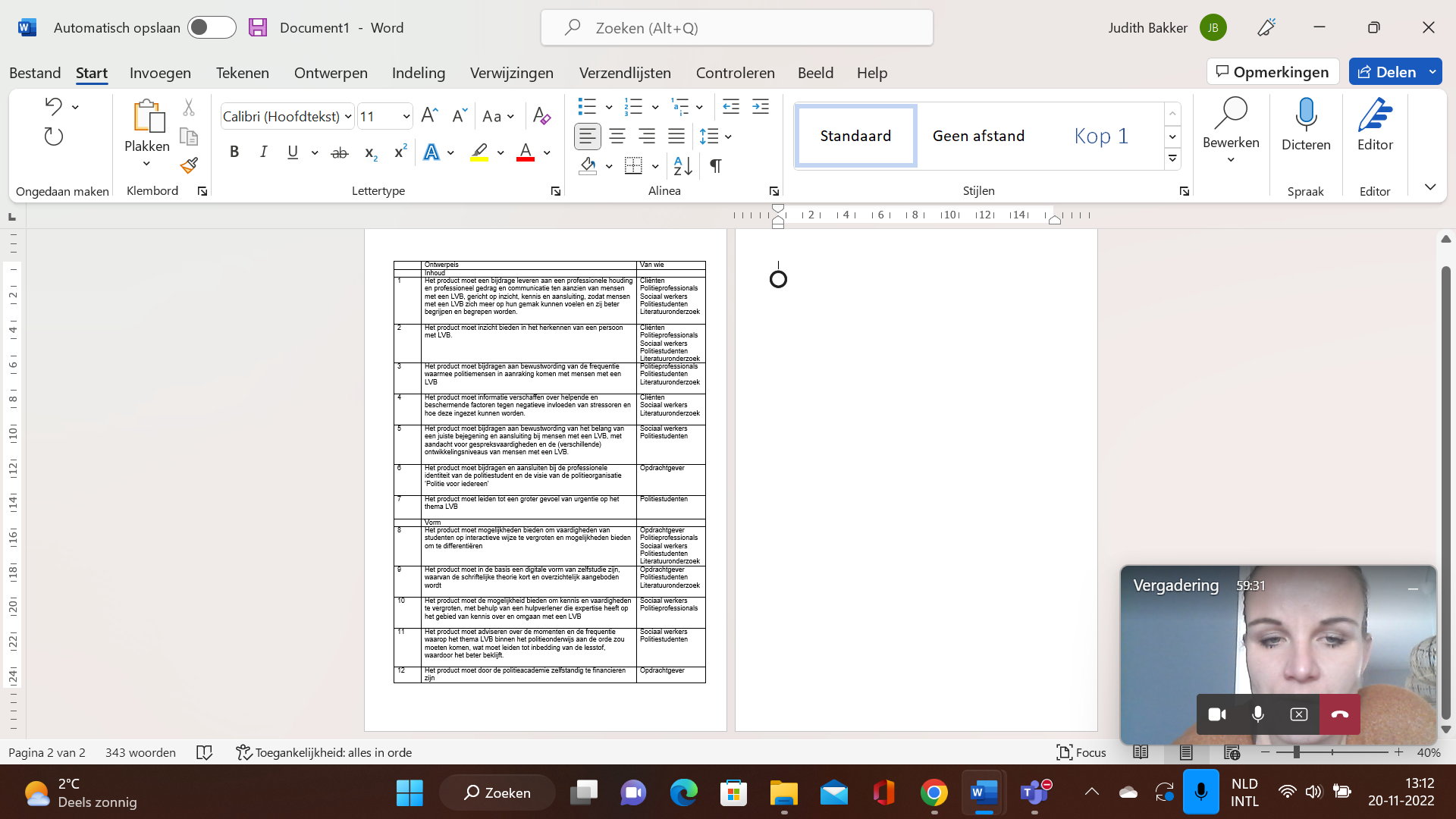 3.3 Develop	De developfase kent een ideationfase, waarbij ideeën worden gegenereerd ten behoeve van een prototype, waarna aan deze ideeën gestalte wordt gegeven en vervolgens wordt het getest binnen de praktijk. Ook wel het zogenaamde ‘prototyping’ genoemd (Van ’t Veer, et al. 2020).    Ten behoeve van het verwerven van ideeën voor een prototype, zijn politiestudenten gevraagd mee te denken, aangezien zij de doelgroep zijn waarvoor het ontwerp is bedoeld. Dit is gedaan middels de techniek Affinity mapping, waarbij ideeën op post-its zijn gegroepeerd, om gefundeerd maar snel tot inzichten te komen (Van ’t Veer et al. 2020). Deze ideeën zijn vervolgens doorgenomen, om na te gaan of de bedoeling van het idee duidelijk was, waarna er een overzicht ontstond waarin een ieder zich kon vindenOm tot een vergelijking en een soort weging te komen zijn deze ideeën naast de ontwerpeisen gelegd. Aan de hand van deze weging is bij ieder idee een kanttekening geplaatst. Vervolgens zijn de ideeën, inclusief de ontwerpeisen en bijbehorende kanttekeningen, voorgelegd aan een onafhankelijke derde, in de vorm van een recherchepsycholoog die ervaring heeft met zowel politieonderwijs als onderwijs ten behoeve van verhoor kwetsbare verdachten (VKV). Dit betrof een ‘micro-evaluatie’ middels een interview, waarbij het ontwerp werd getest buiten de eigen beroepspraktijk (Van der Donk & Van Lanen, 2011). Bij een aantal ideeën had hij de nodige kanttekeningen, maar over de VR was de recherchepsycholoog enthousiast. Hij had begrip voor het pleidooi van een kort theoretisch leeraanbod en opperde een aanvullende opdracht in de vorm van een factsheet. Daarnaast kon hij zich goed vinden in ideeën over casuïstiek, een gastles en een maatschappelijke oriëntatie. Voor een overzicht van de opgehaalde ideeën van de politiestudenten, de kanttekeningen vanuit de onderzoekers en de opmerkingen van de recherchepsycholoog, wordt verwezen naar Bijlage 6.3.4 Deliver	In deze fase wordt het ontwerp naar de praktijk gebracht en wordt bekeken wat er nodig is om het ontwerp te implementeren.Voorleggen opdrachtgeverDe ideeën van de politiestudenten, in samenhang met de ontwerpeisen en de overwegingen van de recherchepsycholoog, hebben geleid tot keuzes voor een eerste adviesvoorstel. Hieronder volgt een kort overzicht van de belangrijkste punten. Introductietekst, waarbij de urgentie van het thema direct voelbaar moet worden. Met aandacht voor het aantal mensen met een LVB in contact kom met de politie en het aantal at uiteindelijk in de strafrechtketen terecht komt.Introductiefilmpje, waarbij de lesstof geïntroduceerd wordt door een persoon met een LVB, die vanuit eigen ervaring vertelt over de gevolgen van goed en slecht contact met politiemensen. Tevens moet hieruit blijken dat een LVB niet altijd op het eerste gezicht zichtbaar is.  Theoretisch leermiddel. Keuze uit e-learning of factsheet, waarmee de politiestudent actief aan de slag kan met theorie.Optioneel leermiddel, met behulp van een docent: Casuïstiek, eventueel met een acteur, vaker laten terugkomen binnen de verschillende kwartielen van het onderwijs. VR-methode, gegeven binnen de context van de theorieGastles door een professional met expertise op het thema herkennen van en omgaan met mensen met een LVB, die deze kan vertalen naar de politiepraktijk.Oriëntatiedagen bij organisatie De Trans, om zelf ervaring op te doen met de doelgroep en vaardigheden aan te leren.1ste evaluatieVoornoemde ideeën zijn voorgelegd aan Van der Schaaf, om na te gaan of de ideeën aansluiten bij het huidige onderwijs. Van der Schaaf kon zich grotendeels vinden in deze eerste ideeën. Voor het theoretische gedeelte koos Van der Schaaf voor factsheets, aangezien dit een nog niet voorkomend leermiddel is binnen het basispolitieonderwijs en daarmee bijdraagt aan variatie op het aanbod van leermiddelen. Als aanvulling op de casuïstiek deed zij een suggestie van een soort casusklapper, waarbij de rol van de persoon met LVB duidelijk wordt uitgeschreven, omdat acteurs niet altijd voor handen zijn en studenten dan zelf in een acteur moeten voorzien. Van der Schaaf was enthousiast over de oriëntatiedagen en zag dit als een mooi middel om studenten ervaringen op te laten doen met mensen met een LVB.2e evaluatieNa de eerste evaluatieronde is er een product ontworpen (Bijlage 1) D is voorgelegd aan Van der Schaaf. Zij gaf aan enthousiast te zijn over het product. De casusklapper wordt al op kort termijn geïmplementeerd binnen het onderwijs. Van der Schaaf vroeg om toelichting op de benoemde context waarin de VR zou moeten worden toegepast. Deze feedback is meegenomen in de afwerking van het product. Van der Schaaf was blij met het voorstel over de toepassing van de Handreiking in combinatie met een opdracht voor het maken van een factsheet.  Over de concrete voorstellen betreffende een samenwerking met de Trans ten behoeve van de maatschappelijke oriëntatie was Van der Schaaf eveneens zeer te spreken. Omdat zij meerwaarde zag in herhaling van de lesstof, met daarin een opbouw voor verdieping, gaat ze onderzoeken of deze oriëntatiemogelijkheid in het tweede leerjaar kan worden aangeboden. 4 Aanbevelingen Het product betreft een adviesvoorstel, met in de bijlage 10 uitgewerkte casussen (bijlage 1).4.1 Uitvoering	Het volledige product zoals het er nu ligt is een passend antwoord op de vraag, aldus de opdrachtgever. Alle onderdelen worden als zinvol, gewenst en implementeerbaar beschouwd. Sommige onderdelen vereisen verdere doorontwikkeling. Andere onderdelen, zoals het onderdeel ‘bewustwording’, de ‘theoretische leeractiviteit’ en ‘vaardigheden’ worden nu of binnen afzienbare tijd geïmplementeerd. Om de doorontwikkeling te bespoedigen volgen enkele aanbevelingen.4.2 Aanbevelingen per onderdeelIntroductie op de stof: Betrek, voor het maken van de introductiefilm,de STERKplaats van de Landelijke Federatie Belangenverenigingen voor en door mensen met een verstandelijke beperking, welke is verbonden aan de Hanzehogeschool. Ervaringsdeskundigen met een LVB kunnen meedenken en hulp bieden bij het ontwikkelen van filmmateriaal. Aanvulling op de theorie: Onderzoek met de landelijke ontwikkelgroep van de Politieacademie, de mogelijkheid om een gastles aan te bieden, rechtstreeks verzorgd door een organisatie met expertise op het thema LVB of via een train-de-trainer constructie. Hiervoor kan samenwerking worden gezocht met voornoemde STERKplaats en met bijvoorbeeld een docent van de Hanzehogeschool, met expertise op het gebied van LVB. Maatschappelijke oriëntatie 1: Onderzoek met de landelijke ontwikkelgroep van de Politieacademie waar en hoe er ruimte kan worden gemaakt binnen leerjaar 2 van het huidige onderwijs. Dit zodat studenten zich maatschappelijk kunnen oriënteren op herkennen van en omgaan met mensen met een LVB, om daarmee tot verdieping te komen op het thema.Maatschappelijke oriëntatie 2: Wanneer voorgaande stap gerealiseerd is, ga in overleg met Ingrid Mennegat, adviseur Leren en ontwikkelen bij stichting De Trans, om als organisaties kennis te maken, onderlinge verwachtingen te delen en concrete samenwerkingsafspraken te maken.4.3 Onderdeel- overstijgende aanbevelingNu PO21 zo’n 2 jaar bestaat is gebleken dat het onderwijs op een aantal punten anders ingericht moet worden. Dit alles leidt tot veel onzekerheid en onduidelijkheid over de toekomstige invulling van het politieonderwijs. Dit kan een risico betekenen voor implementatie van voornoemde aanbevelingen, omdat veel onderwerpen als belangrijk worden gezien en aandacht behoeven, aldus Van der Schaaf. Om LVB binnen de opleiding de plek te geven die zij verdient, dienen alle medewerkers die belast zijn met de ontwikkeling en aanpassingen van het onderwijs gewezen te worden op het belang van dit thema. Met andere woorden: ‘Bewustwording begint bij de ontwikkelaars van het onderwijs.’ Voorafgaand aan overleg met de onderwijsontwikkelaars wordt Van der Schaaf dan ook geadviseerd om hen te voorzien van informatie die deze urgentie benadrukt. Zij kan hierbij gebruik maken van informatie uit het product en verwijzen naar ‘Politie voor iedereen’, een breed gedragen visie binnen de organisatie. Het feit dat het onderwijs nog geen vaste vorm heeft gekregen biedt de kans om LVB een nadrukkelijker plek te geven binnen het onderwijs. Aanbevolen wordt dan ook om met de landelijke ontwikkelgroep van de Politieacademie te onderzoeken of het mogelijk is om het thema LVB  te implementeren binnen PO21, te beginnen bij Q1. Om dit te bewerkstelligen dient het thema op de agenda van de ontwikkelgroep gezet te worden. 4.4 Evaluatie	Tijdens de evaluatie met de politiestudenten is gebleken dat er nog niet eerder een evaluatie had plaats gevonden. Geadviseerd wordt om alle onderdelen, na een pilotperiode van één kwartiel, met studenten te evalueren en eventueel bij te schaven.4.5 Inbedding en agenderenZoals reeds beschreven  hoofdstuk 4.3 staat of valt inbedding van lesstof over LVB met bewustwording van het belang hiervan, te beginnen bij degene die het onderwijs ontwikkelen. Hier ligt een taak voor Van der Schaaf. Gedurende de samenwerkingsperiode hebben de onderzoekers enthousiasme en gedrevenheid gezien bij Van der Schaaf om hiermee aan de slag te gaan. Daarmee zijn de onderzoekers ervan overtuigd dat dit adviesproduct uiteindelijk zal leiden tot:- verbetering van de kwaliteit van kennis en vaardigheden over herkennen van en omgaan met mensen met een LVB- verbetering van de onderlinge samenwerking tussen de Politieacademie en het sociaal werk- verbetering van de positie van mensen met een LVB binnen de maatschappij.      LiteratuurlijstArtikel 1: Gelijke behandeling en discriminatieverbod. (z.d.). Nederlandse Grondwet. Geraadpleegd op 28 september 2022, van https://www.denederlandsegrondwet.nl/id/vgrnb2er8avw/artikel_1_gelijke_behandeling_en?v=1Beer, Y. de. (2016). Kompas  -   Licht verstandelijke beperking: definitie, aspecten en ondersteuning (1ste editie). SWP.Denkt u aan de aanwezigheid van een LVB? (z.d.). Geraadpleegd op 19 oktober 2022, van https://www.expertisepuntvb.nl/expertise-licht-verstandelijke-beperking/quick-scan-lvb/vermoeden-van-een-lvbDonk, C. van der & Lanen, B. van. (2011). Praktijkonderzoek in zorg en welzijn (2de editie). Coutinho.Drost et al (2021). LVB in de strafrechtketen procesevaluatie. Open Overheid. Geraadpleegd 30-10-’22 van https://open.overheid.nl/repository/ronl-9b9f0655-5c60-4ab2-b28b-9abc2ce1ba6c/1/pdf/tk-bijlage-2-eindrapport-wodc-lvb-in-de-strafrechtketen-procesevaluatie-10-mei-2021.pdfGlobale definitie van het sociaal werk. (2014). IFSW. Geraadpleegd op 20-11-’22 van https://www.ifsw.org/wp-content/uploads/2019/08/Global-Definitie-Social-Work-2014-Dutch-.pdfHandreiking LVB voor regulier onderwijs (vo en mbo). (2019, 27 mei). Landelijk kenniscentrum LVB. https://hbo-kennisbank.nl/details/sharekit_hsleiden:oai:surfsharekit.nl:b7f7c5bc-574a-488a-be01-1d82cf2bf621?q=LVB+%28Licht+Verstandelijk+Beperkten%29Hoe ondersteun je mensen met een LVB? | Cello zorgprogramma’s. (z.d.). Geraadpleegd op 19 oktober 2022, van https://zorgprogrammas.cello-zorg.nl/lvb/hoe-ondersteun-je-mensen-met-een-lvb/HS Leiden (2012) Geraadpleegd op 28 september, van (https://www.hsleiden.nl/binaries/content/assets/hsl/lectoraten/lvb-en-jeugdcriminaliteit/factsheetjul12.pdfLandelijk Kenniscentrum LVB. (2022b, augustus 31). Toolkit Blik op LVB. Geraadpleegd op 19 oktober 2022, van KenniscentrumLVB. https://www.kenniscentrumlvb.nl/toolkit-blik-op-lvb/Kaal, H. (2019). Met Zorg naar de politie. Amsterdam: Brave New BooksKennisplein Gehandicaptensector, z.d. Overvraging en ondervraging. Geraadpleegd op 18 november 2022, van https://www.kennispleingehandicaptensector.nl/docs/KNP/inspiratie/markant/Markant_katern_2_overvraging.pdfKenniscentrum LVB (z.d.) Geraadpleegd op 21 september 2022, van https://www.kenniscentrumlvb.nl/iq-lvb-in-cijfers/ Landelijk Kenniscentrum LVB. (2022, 6 juli). E-learning Zie jij het, die LVB? KenniscentrumLVB. Geraadpleegd op 20 oktober 2022, https://www.kenniscentrumlvb.nl/zie-jij-het-die-lvb/Koekkoek, B. (2022). Omgaan met onbegrepen gedrag: Handboek voor het basisteam en het basis politieonderwijs (1ste editie). Sdu.Landelijk Kenniscentrum LVB. (2022, juli 19). Aansluiten bij een LVB. KenniscentrumLVB. https://www.kenniscentrumlvb.nl/aansluiten-bij-een-lvb/Over LVB. (2022, 31 augustus). KenniscentrumLVB. Geraadpleegd op 19-10’22 van https://www.kenniscentrumlvb.nl/over-lvb/Pelleboer-Gunnink, H.A. What’s in a label. Geraadpleegd op 18-10-’22 van https://pure.uvt.nl/ws/portalfiles/portal/45853582/Pelleboer_What_s_17_11_2020.pdfPolitie (2020). Politie voor iedereen, diversiteit en inclusie. Geraadpleegd op 20 november 2020, van  https://www.politie.nl/informatie/politie-voor-iedereen-diversiteit-en-inclusie.htmlPolitieacademie.nl - Locaties. (z.d.). Geraadpleegd op 21 september 2022, van https://www.politieacademie.nl/contact/locatiesSociale contacten en netwerk. (z.d.). Geraadpleegd op 28 september, van https://www.expertisepuntvb.nl/expertise-licht-verstandelijke-beperking/bewustwording-en-herkenning/signalen-die-kunnen-duiden-op-lvb-algemeen/signalen-mbt-netwerk-en-sociale-contactenSociaal Cultureel Planbureau (2020), geraadpleegd op 21 september 2022, van https://www.mee.nl/assets/uploads/downloads/Rapporten-van-derden/Maatwerkinmeedoen_def-1.pdf	Van ’t Veer, J., Wouters, E., Veeger, M. & Van der Lugt, R. (2020). Ontwerpen voor zorg en welzijn. Bussum: Uitgeverij CoutinhoVNG (z.d.) Politiewerk met oog voor Licht Verstandelijke Beperking. Geraadpleegd 30-10-’22 van https://vng.nl/sites/default/files/publicaties/2018/20180116-handreiking-lvb-politie.pdfVoorkom overvraging bij licht verstandelijke beperking. (z.d.). Samen voor de klant. Geraadpleegd op 19-10-’22 van https://www.samenvoordeklant.nl/praktijkvoorbeeld/ voorkom-overvraging-bij- licht-verstandelijke-beperkingWat u moet weten over benadering bij LVB. (z.d.). Geraadpleegd op 19 oktober 2022, van https://www.expertisepuntvb.nl/expertise-licht-verstandelijke-beperking/communicatie-en-benadering/handvaten-om-te-communiceren-algemeen/wat-moet-iedereen-weten-over-bejegening-bij-lvbWebsitevoordepolitie, (2018), geraadpleegd op 24 september 2022, van https://www.websitevoordepolitie.nl/politiewerk-met-oog-voor-licht-verstandelijke-beperking-lvb/Wegwijzer Jeugd- en Veiligheid (z.d.), geraadpleegd op 21 september 2022, van (https://wegwijzerjeugdenveiligheid.nl/lvb-jongeren-en criminaliteit#:~:text= Hoe%20vaak%20 dat%20is%2C%20is, tussen%20een%20LVB%20 en%20jeugdcriminaliteit%3FWieland, J., Aldenkamp, E., Brink, A. & van den Brink, A. (2017). Behandeling Van Patiënten Met Een Laag IQ in De Ggz: Beperkt Begrepen. Bohn Stafleu van LoghumBijlage 1: AdviesvoorstelAdviesvoorstel ten behoeve van het politieonderwijs PO21, over ‘Herkennen van en omgaan met mensen met een licht verstandelijke beperking (LVB)’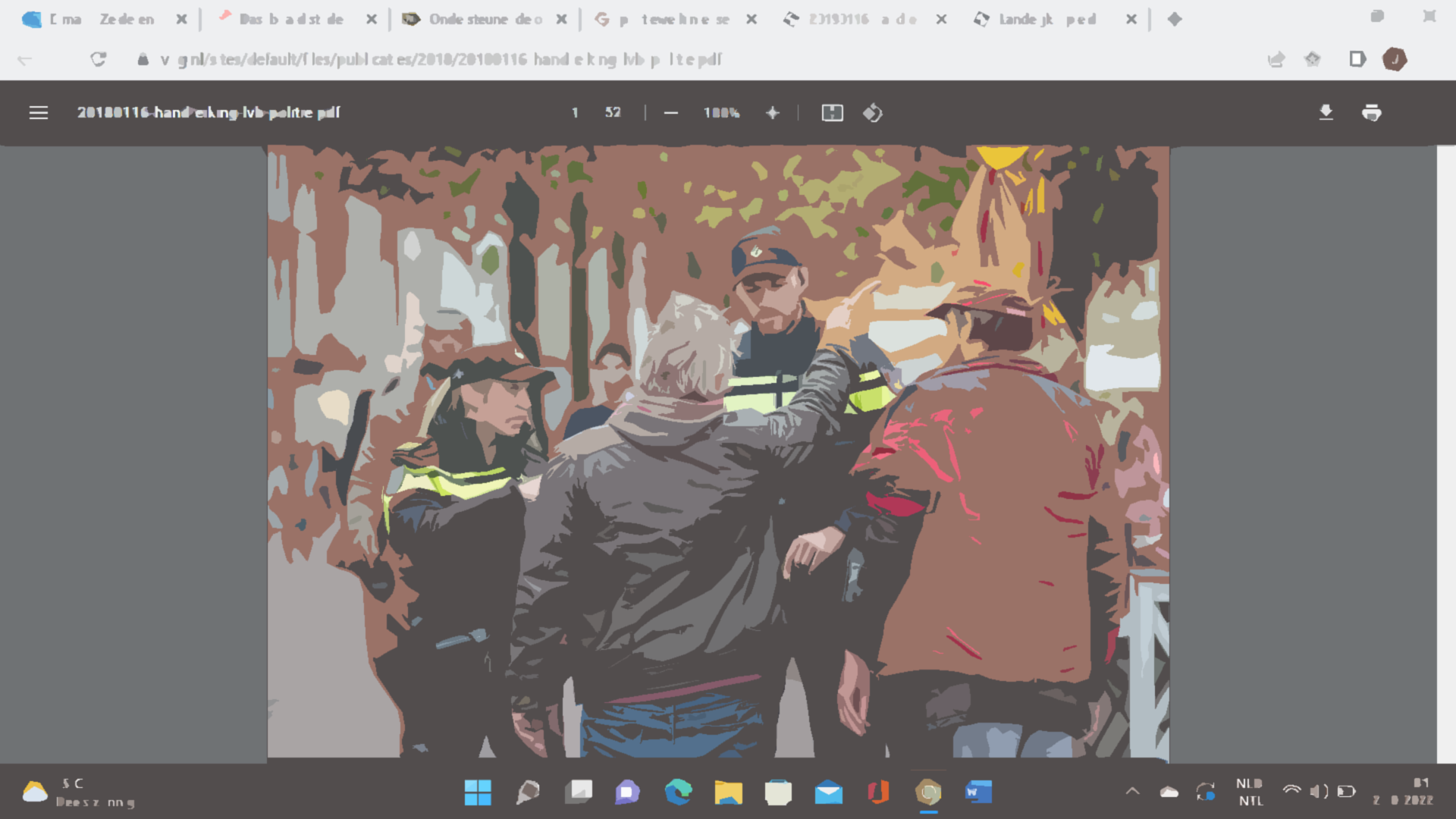 Op verzoek van C-docent Wendy van der Schaaf, namens politieacademie Drachten, is er onderzoek gedaan naar de kwaliteit en toepasbaarheid van het huidige leeraanbod, over het herkennen van en omgaan met mensen met een LVB. Naar aanleiding hiervan is een adviesvoorstel geschreven. Om hieraan te kunnen voldoen zijn, middels literatuur- en veldonderzoek, ontwerpeisen verzameld, welke richting geven aan het adviesvoorstel. Het veldonderzoek is gedaan onder de volgende personen/groepen: de opdrachtgever, mensen met een LVB, sociaal werkers die werken met mensen met een LVB, ervaren politieprofessionals en politiestudenten. De uitwerking van deze ontwerpeisen is te lezen in bijlage 1. Voor de volledige inhoud van het onderzoek, alsmede de daaruit voortgevloeide conclusies, wordt verwezen naar het afzonderlijk opgemaakte document “Onderzoek naar effectief basisonderwijs voor politiemedewerkers, over het herkennen van en omgaan met mensen met een LVB”.   PerspectiefMet dit adviesvoorstel willen de onderzoekers bijdragen aan het perspectief “Politie voor iedereen”.  “We zijn er voor iedere burger die hulp of bescherming nodig heeft, maar ook voor iedere burger die begrensd moet worden. Iedere burger is voor ons gelijkwaardig: wij maken geen onderscheid op grond van welk persoonskenmerk dan ook. Alle burgers moeten zich kunnen herkennen in hun politie en zich vrij voelen ons te benaderen. Voor een goede informatiepositie moeten politiemensen met iedereen contact kunnen leggen.” (Politie, z.d.)Dit sluit aan bij de basisprincipes van het sociaal werk: ‘sociale rechtvaardigheid, mensenrechten, collectieve sociale verantwoordelijkheid en respect voor vormen van diversiteit’. Dit adviesvoorstel is geschreven binnen het kader van de Eindopdracht Bachelor HBO- Social work van de Academie voor Sociale Studies, Hanzehogeschool Groningen. Om die reden zijn de basisprincipes van de Global Definition of Social work, alsmede haar doelstelling “het bevorderen van sociale verandering en ontwikkeling, cohesie, empowerment en bevrijding van mensen” binnen dit adviesvoorstel meegenomen als rode draad. De onderzoekers geloven dat, ondanks dat het gaat om verschillende professies, deze verschillende perspectieven elkaar kunnen aanvullen en versterken. Inleiding	Het huidige politieonderwijs bestaat sinds ongeveer twee jaar, onder de noemer PO21. Hierbij wordt in de basis uitgegaan van zelfsturing door de politiestudent. Dit wordt, al dan niet op verzoek, aangevuld met docentgestuurde lessen. Studenten vinden hun lesstof op een online leeromgeving, genaamd Itslearning. Het volledige basisonderwijs bestaat uit 2 onderwijsjaren die verdeeld zijn in kwartielen (Q’s), waar studenten afwisselend leren op school en in de praktijk. In het eerste jaar wordt een basis gelegd en in het tweede jaar volgt verdieping. De lesstof voor deze verdieping wordt verzorgd door een landelijke ontwikkelgroep. De verzorging van de lesstof voor het basisjaar is grotendeels belegd bij de verschillende politieacademielocaties. Politieacademie Drachten kreeg de opdracht om het basisonderwijs voor het thema LVB verder uit te werken. Dit thema is geplaatst in Q3, onder de opdracht ‘Overlast’. Hieronder volgt een adviesvoorstel over zowel het reeds aanwezige lesmateriaal als gewenste aanvullingen.  Introductie op de stofOp Itslearning een (zeer) korte introductie op het onderwerp LVB. Hierin staat vermeld dat een deel van het politiewerk direct of indirect te maken heeft met burgers die verslaafd zijn of psychiatrische problematiek hebben, of met betrokkenen die een problematiek hebben of overlast veroorzaken als gevolg van een LVB.EvaluatieIn een evaluatie met politiestudenten, die de module overlast reeds gevolgd hadden, kwam naar voren dat een aanzienlijk deel van de studenten nauwelijks beeld had bij mensen met een LVB. Daarnaast waren de politiestudenten zich niet bewust van de frequentie waar politiemedewerkers in aanraking komen met mensen met een LVB en onderschatten het belang van kennis over dit thema. Voor hen was dit tot op heden één van de vele onderwerpen binnen het onderwijs “waar je iets van moest weten”. Nadat duidelijk werd dat naar schatting 20 – 30 % van de mensen, die in aanraking komen met de politie, een LVB heeft en 30 – 45 % in de strafrechtketen belandt (Wegwijzer Jeugd- en Veiligheid, z.d.), werd de urgentie volgens hen meer voelbaar. Deze urgentie beïnvloedde volgens de studenten hun motivatie om zich te verdiepen in de lesstof. Verder kwam uit evaluatie naar voren dat schriftelijk aangeboden lesstof weinig wordt gelezen. Advies Begin de inleidende tekst met het concreet benoemen van voornoemde percentages. Koppel het thema LVB in de basis los van psychiatrische problematiek en verslaving. Alhoewel een LVB hier geregeld mee samen , gaat het om verschillende aandoeningen en problematieken. In het vervolg op deze pagina van Itslearning wordt niet verder ingegaan op het thema verslaving of psychiatrische problematiek. Daarom lijkt het benoemen hiervan geen meerwaarde te hebben en kan het mogelijk tot onnodige verwarring leiden. Plaats onder de inleidende tekst een introductiefilmpje van enkele minuten, waarbij een persoon met een LVB vertelt over zijn/ haar ervaring met de politie, wat dit met hem/haar deed en wat daar het gevolg van was. Maak in dit filmpje duidelijk dat ieder mens met een LVB anders is en dat het zeer goed mogelijk is dat een LVB in beginsel niet herkenbaar hoeft te zijn aan de hand van uiterlijke of verbale kenmerken. Vanuit literatuur en veldonderzoek is gebleken dat de belangrijkste voorwaarde om een LVB te herkennen zit in ‘het uitgaan van de mogelijkheid dat er sprake kan zijn van een LVB’, zeker bij ‘gedoe’. Het zou mooi zijn als het filmpje hiermee afsluit.BewustwordingBinnen het huidige leeraanbod bestaat de mogelijkheid om een Virtual Reality (VR) te doorlopen, waarbij de wereld wordt ervaren door de bril van een persoon met een LVB. Hierbij wordt het effect voelbaar van een betuttelende of ongeduldige bejegening vanuit een hulpverlener.Evaluatie	De politiestudenten gaven aan dat de VR, op het moment dat zij in kwartiel 3 (Q3) zaten, nog niet op Itslearning stond. Zij hadden dit leermiddel op een later moment gevonden in een toolbox met leermiddelen. Ze vonden de ervaring van de VR bijdragen aan bewustwording over het hebben van een LVB en het belang van een goede bejegening of begeleiding. Alhoewel de VR begeleid werd door een docent, vonden de studenten dat er onvoldoende context werd geboden, wat afbreuk deed aan de meerwaarde. Zij stelden dan ook dat de VR binnen de context van de lesstof moet worden ingezet. Advies	Behoudt de VR, zoals deze wordt aangeboden binnen Q3. In de toolbox zou een aantekening geplaatst kunnen worden, om deze leeractiviteit alleen binnen de context van Q3 te doorlopen, zodat de student deze ervaring kan koppelen aan de theorie over LVB.Theoretische leeractiviteit	De politieacademie heeft gekozen voor een zelfstandig te sturen leerproces, waarbij lesstof in de basis niet-docentgestuurd aangeboden wordt. De theoretische basis voor het herkennen van en omgaan met mensen met een LVB, kunnen studenten vinden in een brondocument ‘Handreiking LVB Politie’.          Daarnaast wordt toegelicht wat de student na deze module moet kennen en kunnen. Het kennen is gericht op herkennen van psychische ziektebeeldenherkennen van kenmerken van een LVB herkennen van problematiek als gevolg van een LVBkennen van de inhoud van de ‘handreiking LVB. Het kunnen is gericht op  contact maken en om kunnen gaan met mensen die probleemgedrag vertonendeze mensen professioneel, tactisch en effectief benaderen, door toepassing van relevante kennis en vaardigheden in situaties binnen de politiepraktijk (manier van benadering, gespreksvaardigheden, observeren, signaleren en schriftelijke afhandeling)analyseren van eigen functioneren binnen voornoemde benaderingaantoonbaar integer en professioneel handelen volgens de waarden en missie van de Nationale PolitieEvaluatie	De politiestudenten gaven aan de handreiking niet te kennen. Toen zij hoorden dat deze 52 pagina’s telt, gaven zij aan dat dit dan vermoedelijk door weinig studenten gelezen zal worden. De politiestudenten gaven aan weinig affiniteit te hebben met het lezen van lange theoretische brondocumenten, waardoor de praktijk leert dan men dit vaak afraffelt of in zijn geheel overslaat.Advies	Gezien de wijze waarop het onderwijs is ingericht, is een theoretisch brondocument binnen de module onvermijdelijk. Uit literatuuronderzoek is gebleken dat de handreiking ‘Politiewerk met oog voor LVB’ een kwalitatief goed en volledig aanbod biedt over het herkennen van en omgaan met mensen met een LVB. Deze biedt voor het eerste leerjaar echter teveel verdieping. Hoofdstuk 1 lijkt te voldoen aan het verschaffen van de belangrijkste basisinformatie. 	Om politiestudenten te motiveren zich te verdiepen in hoofdstuk 1 van de handreiking, dient deze gekoppeld te worden aan een opdracht die studenten kunnen toevoegen aan hun portfolio. In overleg met Van der Schaaf is gekozen voor het volgende:	Opdracht:Ontwerp een factsheet in jouw eigen stijl, met behulp van hoofdstuk 1 de handreiking ‘Politiewerk met oog voor LVB’ en verwerk hierin de belangrijkste kenmerken van een LVB en de belangrijkste handvatten in de bejegening van mensen met een LVB. Zorg dat de factsheet in ieder geval antwoord geeft op de volgende vragen:Wat is een LVB?Wat zijn signalen/kenmerken die kunnen wijzen op een LVB?Wat is belangrijk in de basishouding  omgaan met mensen met een LVB?Wat is belangrijk om te doen en wat is belangrijk om te laten in het contact met mensen met een LVB?Wat kunnen de gevolgen zijn van een verkeerde bejegening van mensen met een LVB?Aanvulling op de theorie	Zoals reeds eerder omschreven halen politiestudenten hun kennis liever niet uit een theoretisch document. Om hen daarin tegemoet te komen en om te zorgen dat theorie beter beklijft en gekoppeld kan worden aan de praktijk, zou een aanvulling wenselijk zijn. AdviesVanuit veldonderzoek is gebleken dat politieprofessionals, politiestudenten en sociaal werkers grote meerwaarde zien in een gastles. Politiestudenten en ervaren politiemedewerkers gaven aan dat zij de stof het liefst aangereikt zouden krijgen van een professional, die ervaring heeft met het werken met mensen met een LVB. Dit werd bevestigd binnen een eerder uitgevoerd onderzoek, genaamd ‘De kennisbehoefte van de politie op het gebied van mensen met een licht verstandelijke beperking’ (HS Leiden, 2012).Binnen Noord Nederland is Stichting De Trans één van de zorgaanbieders die begeleiding biedt aan mensen met een LVB. Ingrid Mennegat, werkzaam als adviseur leren en ontwikkelen binnen de Trans, gaf aan dat er binnen de Trans momenteel geen mensen werken die voldoende geschoold en/of ervaren zijn om een gastles te verzorgen over LVB. Ze gaf als tip mee dat er contact opgenomen kan worden met het CVBP (Centrum Verstandelijk Beperkten en Psychiatrie), waar gedragswetenschappers werkers die wel zouden kunnen voorzien in een gastles. Als alternatief voor een externe gastspreker, noemde Mennegat een train-de-trainer-constructie. In samenwerking met bijvoorbeeld Robert Hamming, verbonden aan de Hanzehogeschool en gespecialiseerd in LVB en/of het CVBP zou er een training op maat kunnen worden gegeven aan docenten van de politieacademie. Onbekend is welke kosten hieraan verbonden zouden zijn. Vaardigheden 	Uit zowel literatuur als veldonderzoek is gebleken dat vaardigheden het best ontwikkeld worden door zelf te oefenen. Het omgaan met mensen met een LVB zou om die reden dus niet alleen theoretisch aangeleerd moeten worden, maar ook middels casuïstiek. De evaluatie met politiestudenten leerde dat er weliswaar regelmatig getraind wordt middels casuïstiek, maar niet op het thema LVB. Politiestudenten gaven zelf aan dat, gezien het belang van dit thema, LVB eigenlijk al een plek zou moeten krijgen in Q1, maar dat zij in ieder geval pleiten voor het met regelmaat terug laten keren van dit thema binnen de verschillende kwartielen. Op deze manier blijft LVB onder de aandacht en kan er verdieping plaatsvinden.Advies	Geadviseerd wordt dan ook om tenminste vanaf Q3 te starten met het aanbieden van casuïstiek rond het thema ‘omgaan met LVB’. Aangezien oefenen middels casuïstiek gedurende de gehele opleiding plaatsvindt, is een variatie op de casus met een persoon met LVB snel gemaakt. Op deze wijze kan de student binnen verschillende contexten oefenen met omgaan met een LVB. Tenslotte zullen zij dit binnen de politiepraktijk ook binnen vele contexten tegen gaan komen.  	Van der Schaaf opperde een zogenaamde ‘casusklapper’, om studenten en docenten tegemoet te komen in het bedenken van casuïstiek, waarbij zij vooral hecht aan een rolbeschrijving voor de persoon met LVB, omdat een acteur niet altijd voorhanden is en studenten dan zelf in een acteur moeten voorzien. Om deze reden worden er een tiental casussen, inclusief LVB-rol, uitgeschreven en als bijlage aan dit adviesvoorstel toegevoegd. Zie hiervoor bijlage 2 Casusklapper.   Maatschappelijke oriëntatie	Binnen het veldonderzoek is door alle groepen aangegeven dat zij het als van grote meerwaarde zien, wanneer politiestudenten op laagdrempelige wijze in contact zouden komen met mensen met een LVB. Niet alleen om kennis te maken met de doelgroep en de theorie naast de praktijk te leggen, maar ook om hun eigen houding en gedrag te kunnen observeren binnen de omgang met mensen met een LVB. Van der Schaaf gaf aan dat er binnen het onderwijs gelegenheid is om je als student maatschappelijk te oriënteren. Momenteel zijn de keuzes voor studenten nog beperkt en richten deze zich voornamelijk op interne afdelingen van de politie. Vanuit de politieacademie ligt er een wens om de mogelijkheden hiertoe uit te breiden naar externe organisaties. Niet alleen om een meer divers aanbod te kunnen bieden, maar ook om samenwerking met externe organisaties te zoeken en/of te versterken. Advies	De politieacademie zou om voornoemde redenen en om het belang van het thema ‘Politie voor iedereen’ (en daarmee ook van ‘kunnen omgaan met mensen met een LVB’) te benadrukken, de mogelijkheden voor een externe maatschappelijke oriëntatie verder kunnen verkennen. De Trans heeft aangegeven dat ze bereid zijn om, bijvoorbeeld twee of drie keer per jaar, kosteloos in deze maatschappelijke oriëntatie te willen participeren. Eerder genoemde  Mennegat gaf hiervoor verschillende suggesties: Wanneer een groep bestaat uit enkele politiestudenten, zou deze mee kunnen lopen op een woongroep in Vlagtwedde. Hier staat een woning waar mensen met een LVB wonen, die representatief zijn voor de doelgroep waar de politie geregeld mee in aanraking komt. Hier werken begeleiders met kennis en expertise op het gebied van LVB. Wanneer de groep studenten groter is, zou er gedacht kunnen worden aan een excursie of workshop, gegeven door een begeleider en mogelijk ook een cliënt met LVB, die eigen ervaringen deelt. Wanneer de politieacademie hierover in contact wil treden, kan zij zich wenden tot Mennegat. Wat haar betreft kan per keer worden bekeken waar de behoefte ligt. Wanneer de politieacademie voorkeur heeft voor een uitgewerkt samenwerkingsvoorstel, staat Mennegat daar ook voor open. Bijlagen1 Ontwerpeisen2 CasusklapperCasusklapperDeze casusklapper bevat 10 voorbeeldcasussen van politiepraktijksituaties, waarin mensen met een mogelijke LVB de hoofdrol spelen. Onder iedere casus staat een rolbeschrijving voor de acteur beschreven.Deze kunnen gebruikt worden bij het oefenen met casuïstiek, vanaf kwartiel 3 van PO21. Voor meer kenmerken van een LVB, zie de ‘Handreiking Politiewerk met oog voor LVB’ op Itslearning.Casus 1: Ruzie op straatJe komt twee personen tegen op straat die ruzie hebben. Het lijkt erop dat het niet bij het verbale blijft, dus je kiest ervoor om eropaf te stappen. Je stelt hen rustig de vraag wat er aan de hand is. Eén persoon wordt enorm agressief richting jou en zegt “Rot op, bemoei je er niet mee, je bent niet mijn baas”. Dit is een heftige reactie die niet past in de context, wat doe je? Je hebt mogelijk te maken met een persoon met LVB.Acteur omschrijving:Tijdens het loopje naar de supermarkt, waar jij wat lekkers wilde halen, liep er een man tegen je aan. Je vindt het vreselijk als mensen je aanraken en je wordt woest. Je wordt zo boos dat je wat begint te dreigen. Dan komt er ineens een politieagent bij je staan. Je schrikt hiervan en vanuit de schrik wordt je nog bozer. Je staat niet meer open voor gesprek, want andere mensen hoeven je niet aan te raken en al helemaal niet de baas over je te spelen.Evaluatie:Wat viel je op? Welke signalen heb je waargenomen?Hoe pakte je het aan?Wat voor effect had dat?Had je dit nog anders aan kunnen pakken?Wat viel anderen op?Casus 2: KattenvrouwJe krijgt een melding dat er in de wijk een vrouw woont,  een enorm doordringende geur uit haar tuin komt. Meerdere buurtbewoners hebben hier last van. Jij besluit om een kijkje te nemen. Je belt aan en vraagt of je binnen mag komen. Het eerste wat je opvalt is dat ze heel veel katten in huis heeft. Haar huis wordt ook gebruikt als kattenbak. Je ziet dat de vrouw er onverzorgd uitziet. Haar katten lijken het verder wel goed te hebben. Je gaat met de vrouw in gesprek over haar katten. Ze praat over haar katten alsof het haar kinderen zijn. Als je aangeeft dat veel mensen klagen over een onaangename geur uit haar tuin, merk je dat ze niet begrijpt waar je het over hebt. Ze lijkt verward te raken en wil het graag over haar katten hebben. Je hebt mogelijk te maken met een vrouw met een LVB. Wat doe je?Acteur omschrijving:Jij bent enorm wijs met je katten. Je katten zijn je kinderen. Er mag ze niks overkomen en ze mogen ook zeker niks tekort komen. Je wil het allerbeste voor je katten. Je hebt zoveel katten in huis gehaald (ook zwerfkatten), maar je hebt niet door dat de katten er een bende van maken in huis. Ze maken van je huis en tuin een levensgrote kattenbak. Je huis is vies, je tuin is vies en stinkt enorm, maar je ziet en ruikt dit niet. Want dit vind jij niet belangrijk. Dan komt er ineens een agent bij jou in huis, die direct over je katten begint. Dat vind je leuk, want je praat heel erg graag over je katten. De agent geeft ineens aan dat mensen in de buurt last hebben van de geur vanuit je huis/tuin. Je snapt het niet. Je doet zo je best voor je katten. Zij hebben het goed. Je wilt het hier niet over hebben en begint gewoon weer over je katten. Evaluatie:Wat viel je op? Welke signalen heb je waargenomen?Hoe pakte je het aan?Wat voor effect had dat?Had je dit nog anders aan kunnen pakken?Wat viel anderen op?Casus 3: DrugsdealerJe krijgt tijdens je dienst een melding dat er in de stad gedeald wordt. Je besluit een kijkje te nemen. Je ziet een jonge vent rondlopen in een hoodie, met zijn capuchon over zijn hoofd (dit is de beschrijving van de jongen die mogelijk dealt). Je besluit om naar hem toe te lopen en te vragen wat hij aan het doen is. De jongen reageert amper tot niet en kijkt alleen maar de andere kant op. Je ziet wel aan de jongen dat hij ineens heel verlegen wordt. Hij reageert niet op jouw vragen. Je hebt mogelijk te maken met een jongen met een LVB. Wat doe je?Acteur omschrijving:Je bent gevraagd door een stel stoere jongens om wat voor ze te verkopen. Je hebt geen idee wat je voor ze moet verkopen, maar je doet wat ze vragen. Je vindt het heel leuk dat ze jou vragen. Het enige wat ze hebben gezegd is dat je niet gepakt moet worden door de politie. En dan komt daar ineens een man/vrouw in een politieuniform. Het enige wat je denkt is: “Shit, wat gebeurt er nu? Dit mocht niet van jongens. Wat nu? Worden de jongens nu boos op mij?” De persoon in uniform vraagt jou wat je aan het doen bent. Je weet niet wat je moet zeggen. Je wordt bang en voelt je heel klein… Evaluatie:Wat viel je op? Welke signalen heb je waargenomen?Hoe pakte je het aan?Wat voor effect had dat?Had je dit nog anders aan kunnen pakken?Wat viel anderen op?Casus 4: Verslaafde manJe doet je ronde in de wijk en ziet een man lopen met een fles drank aan de lippen. De man lijkt wat aangeschoten te zijn (dit zie je aan zijn manier van lopen). Je besluit even een praatje te maken met deze man. Je vraagt hem in eerste instantie hoe het met hem gaat. Je wil aftasten hoe aangeschoten hij is. De man geeft aan dat hij een borrel heeft gekocht, want dit mag hij van zijn eigen begeleiding niet. Hij zegt dat hij ‘daar’ heel kinderachtig behandeld wordt, terwijl hij zijn eigen ding wil doen. Je besluit om te vragen waar hij woont. Hier wil de man geen antwoord op geven. Je hebt waarschijnlijk te maken met een persoon met LVB. Wat doe je?Acteur omschrijving: Je bent woonachtig in een zorginstelling voor mensen met een verstandelijke beperking en bijkomende problematieken. Jij hebt zelf een alcoholverslaving. Je mag in de instelling geen alcohol nuttigen. Je hebt een rechtelijke machtiging en dit betekent voor jou dat je niet het terrein af mag. Je hebt toch besloten dit te doen, want je bent geen klein kind meer en je wil doen en laten wat je wilt. Je hebt een fles drank gekocht in het dichtstbijzijnde dorp en loopt rondjes. Tussendoor drink je je fles drank leeg. Je bent net aan je loopje begonnen en bent nog niet dronken. Dan komt er ineens een agent en die vraagt hoe het met je gaat. Je geeft direct antwoord, want je kan hier niet over liegen. Je vindt zelf namelijk dat je niks verkeerd doet. Dan vraagt de agent waar je woont. Je gaat hier absoluut geen antwoord op geven, want je wil niet dat je terug moet naar begeleiding. Daar krijg je toch alleen maar op je kop. Je vindt dat je eigen baas bent.Evaluatie:Wat viel je op? Welke signalen heb je waargenomen?Hoe pakte je het aan?Wat voor effect had dat?Had je dit nog anders aan kunnen pakken?Wat viel anderen op?Casus 5: Houd de dief!Je krijgt een melding dat een jonge vrouw iets heeft proberen te stelen uit de supermarkt. Je gaat direct naar de supermarkt en ziet een jonge vrouw erg huilen. Je gaat met haar in gesprek en vraagt wat er is gebeurd. Ze geeft aan dat ze geen geld heeft, maar eten moest hebben. Ze geeft aan dat ze vindt dat dit toch best wel mag. Ze wil dit, wanneer ze weer geld heeft, direct terugbetalen. Ze lijkt niet in te zien dat dit stelen is. Je probeert uit te leggen dat stelen een strafbaar feit is, maar het lijkt niet tot haar door te dringen. Ze blijft aangeven dat ze het eten nodig heeft en dat ze later terugbetaalt. Het lijkt erop dat je te maken hebt met een jonge vrouw met een LVB. Wat doe je?Acteur omschrijvingJe bent een jonge vrouw en woont alleen in een eigen huisje. Je krijgt keer per week ambulante begeleiding. Deze begeleiding helpt jou bij het huishouden, de financiën en de boodschappen. Jouw ambulante begeleiding is echter al een week ziek en je laat een ander niet binnen. Afgelopen week heb je iets te dure boodschappen gehaald, dus je hebt nu geen geld meer voor de rest van de week. Je beluit om toch maar naar de winkel te gaan en wat mee te nemen, want je hebt nog voor  dagen eten nodig. Je kan niet zonder eten. Eten is erg belangrijk. Je betaalt dit later wel terug. Eenmaal in de winkel wordt je betrapt op winkeldiefstal. Je probeert uit te leggen dat je volgende week betaalt, maar dit wordt niet geaccepteerd door de winkeleigenaar. Deze belt direct de politie. Je raakt in paniek, want je snapt niet waarom de politie moet komen. Je doet toch niks verkeerd? Je betaalt later terug. Ze snappen toch wel dat je moet eten? De agent komt en je wordt erg verdrietig. Je probeert de agent uit te leggen waarom je eten wilde meenemen en waarom je later betaalt. Ook de agent geeft aan dat dit niet mag. Je raakt verward, je snapt er niks van. Iedereen begrijpt mijn situatie toch wel?Evaluatie:Wat viel je op? Welke signalen heb je waargenomen?Hoe pakte je het aan?Wat voor effect had dat?Had je dit nog anders aan kunnen pakken?Wat viel anderen op?Casus 6: ZorginstellingEen zorgprofessional binnen de verstandelijk-beperktenzorg meldt dat zich een situatie heeft voorgedaan, waarbij een vrouwelijke cliënt erg dreigend is geweest naar de begeleiding en medecliënten. De professional moet zich hebben opgesloten in kantoor en durft hier niet uit te komen, aangezien de cliënt beweert een mes bij zich te hebben. Je vraagt de zorgprofessional met wat voor cliënt ze te maken hebben. Dit blijkt een persoon met LVB en borderline te zijn. De meldster geeft aan dat deze cliënt sociaalemotioneel op een niveau van tussen de 18 en 36 maanden functioneert. Je besluit om erheen te gaan, samen met je collega. Eenmaal bij de woning hoor je veel geschreeuw. Je hoort een mevrouw die heel erg in paniek lijkt te zijn. Je probeert via het raam contact met haar te krijgen. Je krijgt snel door dat de mevrouw rustiger wordt bij het zien van jou. Ze gaat met je in gesprek. Ze zegt erg boos te zijn op haar begeleiding, omdat ze geen nieuwe jas mag kopen, maar ze wil haar oude niet meer aan. Ze wil haar begeleiding niet meer zien. Als ze haar begeleider ziet, zegt ze, zal ze haar wat aandoenWat doe je?Acteur omschrijvingJe bent een vrouw die woont in een zorginstelling. Je vraagt je begeleider of je een nieuwe jas mag kopen, want de oude vind je niet zo mooi meer. De begeleider geeft aan dat zij denkt dat dit niet nodig is, want je jas ziet er verder nog goed uit. Ook vindt de begeleider dat je rustig aan moet doen met je geld. Je bent het hier niet mee eens en de spanning begint hoog op te lopen. De begeleider geeft aan dat je je rust moet pakken en dit even moet laten bezinken. Hier ga je niet mee akkoord, want je wil die jas hebben. Uit boosheid sla je haar heel hard op haar hoofd. De begeleider schrikt hiervan en rent naar het kantoor. Ze sluit zichzelf op. Jij begint hard tegen de deur te schoppen. Je wil haar nog meer pijn doen, want waarom mag je nou geen nieuwe jas? Als de begeleiders een nieuwe jas willen, kopen ze die toch ook gewoon? Een half uur later staat er voor het raam ineens een politieagent. Je vindt het heel fijn dat die er is, want je wil graag vertellen dat de begeleider jou heeft verboden om een nieuwe jas te kopen. Daarnaast blijf je aangeven dat je erg boos bent op de begeleider en zeg je dat je haar wat aan wilt doen. Evaluatie:Wat viel je op? Welke signalen heb je waargenomen?Hoe pakte je het aan?Wat voor effect had dat?Had je dit nog anders aan kunnen pakken?Wat viel anderen op?Casus 7: AardappelschilmesJullie zijn aan het surveilleren en krijgen een melding in een wijk die bekend staat als arbeiderswijk. Een dame van 65 jaar heeft ruzie met haar buren over hun kinderen van 5 en 7, die steeds hard door de steeg achter de woning fietsen. De buren hebben 112 gebeld, omdat hun 65-jarige buurvrouw met een aardappelschilmes tegenover hen had gestaan en had geroepen dat de zij de volgende keer hun banden lek zal steken. Het OC vult de melding aan met de informatie dat de vrouw al 25 jaar staat ingeschreven op dit adres en dat er sinds ongeveer een jaar geregeld sprake is van conflicten, waar deze mevrouw bij betrokken is. Ze ligt overhoop met verschillende buren. De wijkagent is op de hoogte.Jullie komen ter plaatse en treffen de 65-jarige vrouw als eerst. Zij steekt direct van wal en roept met een plat Rotterdams accent dat jullie vast weer komen om haar de schuld te geven van alles. Jullie vinden haar reactie nogal overtrokken en houden rekening met de mogelijkheid dat de vrouw een LVB heeft.  Rolbeschrijving acteur:Je bent van origine een Rotterdamse en hebt het hart op de tong. Je woont al heel lang in deze wijk in het noorden van Nederland. Je houdt ervan als mensen recht voor zijn raap zijn, want zo ben jij ook (schelden doet geen pijn). Je hebt een hard leven gehad. Het lijkt wel of bij anderen alles vanzelf gaat, maar jouw leven is een worsteling. Je begrijpt vaak niet alles, maar dat zal je anderen nooit vertellen. Zij hoeven niet te weten hoe onzeker je bent. Je houdt je staande met je vlotte babbel.Je volwassen zoon van 48 jaar is verslaafd aan heroïne en woont sinds ongeveer 1 jaar weer bij jou thuis. Hij zit de hele dag op zijn kamer en scheldt je de huid vol als hij geen geld heeft voor drugs. Dit veroorzaakt spanning. Hij heeft geen inkomen en jullie moeten samen rondkomen van jouw uitkering. Jij doet je best om alle eindjes aan elkaar te knopen, wat niet meevalt. En dan heb je ook nog last van die vervelende buurkinderen, die voortdurend door de steeg fietsen en waar je laatst bijna je nek over brak. Dat moest nu maar eens afgelopen zijn en dat heb je ze dan ook even heel duidelijk verteld! En nu komt dan de politie. Ze beginnen over een mes…. Jij stond toevallig net de piepers te snijden toen die kinderen weer langs kwamen. En logisch dat je toen hebt gezegd dat je hun banden lek zal steken. Als de buren hun kinderen zelf niet opvoeden moet een ander dat toch doen?Evaluatie:Wat viel je op? Welke signalen heb je waargenomen?Hoe pakte je het aan?Wat voor effect had dat?Had je dit nog anders aan kunnen pakken?Wat viel anderen op?Casus 8: LachgasJe assisteert de wijkagent in de wijk en je wordt gevraagd om eens bij een vrouw langs te gaan, die in twee weken tijd al 5 keer gebeld heeft over een man die steeds bij haar aan de deur komt. Deze man zegt dat hij nog geld van haar tegoed heeft. Ze vindt hem eng en bedreigend.Zowel de wijkagent als verschillende andere collega’s hebben de vrouw al te woord gestaan en haar het  uitgelegd, maar ze blijft bellen en geeft daarbij aan dat ze teleurgesteld is dat de politie haar niet helpt. Jij leest in de mutatie dat een collega de laatste keer zeer duidelijke afspraken heeft gemaakt. De wijkagent adviseert om deze afspraken te bevestigen en haar duidelijk te maken dat ze niet steeds over hetzelfde hoeft te bellen.Je gaat bij de vrouw langs en je doet wat de wijkagent heeft gezegd. De vrouw reageert amper en knikt wat op wat jij haar vertel. Ze zegt dat ze het begrijpt, maar jij hebt je twijfels.  Wat doe je?Rolbeschrijving acteur:Je bent een jonge vrouw en woont sinds kort op jezelf, met ambulante begeleiding, omdat je een verstandelijke beperking hebt. Je geniet van het leven en maakt in de weekenden veel vrienden, die allemaal wel bij jou willen komen voor een afterparty. De mensen die het weekend bij jou over de vloer komen vinden het leuk om lachgas te gebruiken. De vorige keer hebben jullie als groep een fles lachgas gebruikt, die door 1 persoon, die jij kent als Davey, werd voorgeschoten. Iedereen zou jou later een deel betalen en jij zou zorgen dat Davey zijn geld kreeg. Nu bleek dat 3 personen nog niet betaald hadden, waardoor je 75 euro te kort komt. Davey komt steeds langs en eist die 75 euro. Hij wordt steeds onvriendelijker. Maar je hebt die 75 euro niet en je bewindvoerder geeft je daar nooit geld voor. Degene die het zouden betalen ken je alleen vanuit het café. Je bent in paniek, want je vreest wat Davey gaat doen als jij hem niet betaalt. Hij wordt steeds agressiever. Je kunt het ook niet bespreken met je ambulante begeleider, want als hij het hoort krijg je een hoop gezeur en zal hij willen dat je stopt met de feestjes bij jou thuis. Je bent radeloos. De politie zegt steeds dat je moet bellen op het moment dat je bedreigd wordt, maar ja, dat durf je natuurlijk niet als Davey voor je deur staat. Dus je belt steeds als hij weer weg is. Nu wordt de politie ook al boos op je…   Evaluatie:Wat viel je op? Welke signalen heb je waargenomen?Hoe pakte je het aan?Wat voor effect had dat?Had je dit nog anders aan kunnen pakken?Wat viel anderen op?Casus 9: VerzamelaarsHet is burendag en iedereen verkoopt spullen voor zijn woning. Jullie krijgen de melding dat een man en een vrouw vuurwapens te koop aanbieden bij verschillende woningen, d een briefje wat zij laten zien. Deze mensen zouden mogelijk geen Nederlands te spreken.Ter plaatse zien jullie een stel dat aan het opgegeven signalement voldoet. Jullie spreken ze aan en vragen of zij wapens bij zich hebben. Het stel reageert afwerend. Ze spreken met een plat Fries accent en zeggen dat ze geen wapens te koop aanbieden. Jullie vertellen dat jullie een melding hebben gekregen, dat zij met een briefje langs de deuren gaan om wapens te koop aan te bieden. De vrouw begint te schreeuwen dat ze geen wapens hebben en dat als jullie nu niet normaal doen, ze een epileptische aanval vreest. De man wordt ook onrustig en roept dat jullie maar beter kunnen gaan, omdat hij bang is dat zijn vrouw inderdaad een aanval krijgt. Jullie vinden dit een vreemde reactie. Een omstander seint en zegt: “In zijn achterzak”. Aangezien jullie mogelijk te maken hebben met de WWM, besluiten jullie de uitlevering van wapens te vorderen. De man schreeuwt nu ook en roept dat hij geen wapens heeft, waarbij hij een beweging naar zijn achterzak maakt. Jullie grijpen direct in, want nu kan het misgaan, en pakken de man bij zijn armen. Bij de fouillering vinden jullie een briefje in zijn achterzak. Hierop staat: “Wij zijn verzamelaars van antieke wapens. Hebben jullie deze te koop?” Hierna volgen verschillende type antieke wapens waar zij interesse in hebben. Deze zijn legaal. De vrouw en de man zijn nu helemaal overstuur. Jullie vragen waarom ze dat briefje niet direct hebben laten zien. De man antwoord dat jullie zeiden dat ze wapens te koop aan zouden bieden, maar dat is helemaal niet waar. Dus waarom moest hij dan dat briefje laten zien? Nemen deze mensen jullie nu in de maling?Rolbeschrijving acteurs:Jullie zijn getrouwd en wonen op een kampje in een Fries dorp en besluiten om alle stalletjes eens af te gaan. Jullie zijn liefhebbers van antieke wapens en de ervaring leert dat dit soort dagen nog wel eens leuke vondsten oplevert, want mensen bewaren van alles op hun zolder of in hun schuur. Jullie hebben de wapens waar jullie het meest interesse in hebben op laten schrijven door een kennis. Jullie kunnen zelf niet schrijven en jullie spreken eigenlijk alleen Fries. Met moeite lukt het jullie om ABN te spreken, maar jullie hebben al vaker gemerkt dat niet iedereen jullie dan verstaat. Dit is net zo makkelijk. Ineens komt de politie en zegt dat jullie vuurwapens hebben. Hoe komen ze daar bij? Oudere man: Jij vermoed dat het te maken heeft met jullie briefje en begint je af te vragen of het toch illegaal is, omdat de politie zo beschuldigend is. Je besluit niets te zeggen, want je hebt immers niets verkeerd gedaan en alleen maar goede bedoelingen gehad. Je kijkt naar je vrouw en ziet dat ze zich druk maakt. Vorige week heeft ze nog een epileptische aanval gehad en je maakt je zorgen om haar.Vrouw: Je wordt heel zenuwachtig van de reactie van de politie. Eigenlijk wordt je dat al als je hen ziet. Jouw ervaring is dat het meestal weinig goeds beteken. De vorige keer dat je zenuwachtig werd kreeg je epileptische aanval. Je moet de politie duidelijk maken dat ze rustig doen, want anders gaat het straks mis. Dit schreeuw je dan ook naar ze. Evaluatie:Wat viel je op? Welke signalen heb je waargenomen?Hoe pakte je het aan?Wat voor effect had dat?Had je dit nog anders aan kunnen pakken?Wat viel anderen op?Casus 10: Nieuwe vriendinJullie krijgen een melding van een mogelijke huisvredebreuk. De melder gaf aan dat zijn vader met geweld de deur had opengebroken en nu zijn huis niet meer uit wilde. Op de achtergrond was veel geschreeuw te horen. Ter plaatse worden jullie opgewacht door een huilende man van rond de 40, die vertelt de bewoner te zijn. Hij vraagt jullie of jullie zijn vader de deur uit willen zetten. Vervolgens komt een oudere man naar jullie toe, die zegt dat er niets aan de hand is. De oudere man zegt dat hij bewindvoerder is over zijn zoon, omdat die een verstandelijke beperking heeft. De oudere man zegt dat zijn zoon keuzes niet kan overzien en zich steeds voor het karretje van zijn vriendin laat spannen, door allemaal dure cadeaus voor haar te kopen. Vader zegt dat zijn zoon om die reden steeds in de problemen komt en geeft zijn zoon geen geld meer voor cadeaus. Nu had de vriendin tegen de zoon gezegd dat hij toch wel zelf mocht bepalen hoe hij zijn leven wilde leiden en geadviseerd om vader niet meer binnen te laten. Zoon vond dat een goed idee en deed de knip op de deur. Hierop brak vader de deur open. Wat doen jullie?Rolbeschrijving acteurs: Zoon: Je hele leven wordt alles al voor je besloten omdat je een verstandelijke beperking hebt. Vooral door je vader. Hij bedoelt het misschien goed, maar hij is erg dominant. Je bent nu eindelijk gelukkig en hebt een lieve vriendin, die je graag wat wil verwennen met cadeautjes. Je weet dat je best geld op je spaarrekening hebt, dus dat kan prima. Je vriendin wordt hier erg gelukkig van en jij dan ook. Maar nu verbiedt je vader je om een cadeautje te kopen. Je denkt dat je vader jou je vriendin misgunt, omdat hij dan de macht over jou kwijtraakt. Zo ziet jouw vriendin dat en je denkt dat ze daar misschien wel gelijk in heeft.Vader: Je hele leven is je zoon een zorgenkind geweest. Hij kan zelf geen beslissingen overzien en is hierdoor vaak in de problemen gekomen. De laatste jaren gaat het redelijk goed. Als je zoon maar naar je luistert, kan er niets mis gaan. Jij regeert het leven van je zoon met strakke hand, want dat heeft hij nodig. Nu heeft hij een vriendin gekregen. Je vindt dat zij een slechte invloed op hem heeft. Ze heeft een dure smaak en je verdenkt haar ervan te parasiteren op je zoon. Daarnaast stookt zij je zoon tegen je op. Ineens accepteert hij weinig meer van je en wil hij zelf allerlei beslissingen nemen. Je hebt dit al besproken met de ambulante begeleider van de zoon. Die begrijpt jou wel, maar neemt het ook steeds op voor je zoon. Evaluatie:Wat viel je op? Welke signalen heb je waargenomen?Hoe pakte je het aan?Wat voor effect had dat?Had je dit nog anders aan kunnen pakken?Wat viel anderen op?Bijlage 2: Verzamelen ontwerpeisen, literatuuronderzoekDeze bijlage omvat het literatuuronderzoek, welke is verricht in de discoverfase van het ontwerpproces, ten behoeve van het verzamelen van ontwerpeisen. Om richting te kunnen geven aan het literatuuronderzoek zijn er twee onderzoeksvragen opgesteld:1 Hoe herkent een hulpverlener een persoon met een LVB?2 Waarmee dienen politiemedewerkers rekening te houden in hun bejegening van mensen met een LVB?Om tot beantwoording van de onderzoeksvragen te komen, zijn er deelvragen opgesteld, die gezamenlijk tot een conclusie en daarmee tot een antwoord op de onderzoeksvragen leiden. 	Als eerst volgt een overzicht met de belangrijkste punten uit de conclusie en de daaruit voortvloeiende ontwerpeisen. Daaronder volgt een uitwerking van het literatuuronderzoek aan de hand van de deelvragen en de daaruit getrokken conclusies. OntwerpeisenLiteratuuronderzoekHieronder volgt een uitwerking van het literatuuronderzoek aan de hand van deelvragen. Onderzoeksvraag 1: Hoe herkent een hulpverlener een persoon met een LVB?Wat is een LVB? De Beer (2016) geeft aan dat er in de praktijk met twee verschillende definities gewerkt wordt. De formele definitie komt uit de vijfde editie van de Diagnostic and Statistical Manual of Mental Disorders (DSM-V) “Verstandelijke beperking is een stoornis die gedurende de ontwikkelingsperiode ontstaat. Bij een verstandelijke beperking dienen beperkingen te bestaan in zowel het verstandelijk functioneren als het adaptief functioneren in conceptuele, sociale en praktische domeinen.” Er zijn beperkingen in de intellectuele functies, zoals beperkingen in redenatie, leren uit ervaring, praktisch inzicht, probleemoplossing, oordelen en abstract denken. De intellectuele functies worden doorgaans gemeten middels intelligentietesten. Binnen de DSM-V wordt voor het vaststellen van een LVB een intelligentiequotiënt (IQ) lager dan +/- 70 aangehouden. Beperkingen in adaptief functioneren uiten zich in het niet voldoen aan ontwikkelingsnormen en sociaal culturele normen voor sociale verantwoordelijkheid en persoonlijke afhankelijkheid. In het dagelijks leven heeft dit gevolgen voor sociale participatie, communicatie en zelfstandig wonen en werken. De meer praktische en vaker gebruikte definitie, die de overheid samen met deskundigen uit de LVB-zorg en jeugdzorg heeft opgesteld, is als volgt:IQ-score tussen de 50 en 85Beperkt sociaal aanpassingsvermogen, wat zich uit in tekorten of beperkingen op tenminste twee van de volgende gebieden: communicatie, zelfstandig wonen, zelfverzorging, werk, veiligheid, ontspanning, zelfstandig beslissingen nemen, relationele- en/of sociale vaardigheden, gebruiken van gemeenschapsvoorzieningen, functionele intellectuele vaardigheden.Bijkomende problematiek, zoals een psychiatrische stoornis, leerproblemen, problemen in gezin of sociale omstandigheden of lichamelijke problemen (De Beer, 2016). Een IQ-score tussen de 70 en 85 wordt binnen de DSM-V verbonden aan zwakbegaafdheid. Daarnaast wordt bij een zwakbegaafdheid, net als bij een licht verstandelijke beperking, gesproken over problemen bij het adaptief functioneren, zij het in mindere mate. Het lijkt in de praktijk dan ook niet altijd mogelijk om goed onderscheid aan te brengen tussen een LVB en zwakbegaafdheid. Het wordt nog moeilijker wanneer ook sprake is van een bijkomende psychische stoornis (Wieland, Aldenkamp en Van den Brink, 2017). Om deze reden wordt zwakbegaafdheid meegenomen in het onderzoek naar een antwoord op de onderzoeksvraag.   Wat zijn de meest voorkomende kenmerken van mensen met een LVB? De Beer (2016) geeft aan dat bij een persoon met LVB op vele leefgebieden beperkingen kunnen spelen. Op welke gebieden, en hoe dit zich uit, kan per persoon verschillen. De kenmerken zijn onder te verdelen onder vier domeinen: cognitief, sociaal, emotioneel en persoonlijkheid. Schematisch ziet dit er als volgt uit: (De Beer, 2016)Volgens De Beer (2016) is dit bij volwassenen bijvoorbeeld zichtbaar in:meer inspanning nodig om te kunnen plannen en werkzaamheden te overzienbeperkter voorstellingsvermogen van mogelijkheden en onmogelijkhedenvoeren van een huishouding is een grotere opgaveproblemen met het verdelen van uitgavenmoeite met het gevoel van gezagsverhoudingen, door beperkte sociale vaardigheden en gebrek aan empathievaardigheden bij zelfverzorging vergt grotere inspanning, wat kan leiden tot minder hygiëne of minder verzorgd uiterlijkminder zelfvertrouwen, meer afhankelijk wat een ander van hem vindt en hierdoor moeilijk vriendschappen onderhouden. Weerstand bieden tegen groepsdruk is moeilijk. Neemt gemakkelijk waarden/normen over van peergroup.door verminderd empathisch vermogen wordt eigen gedrag sneller leidend.   De Beer, 2016, stelt dat mensen met een LVB meer risico lopen om te komen tot crimineel gedrag, radicalisering en verslavingsproblematiek.LVB en crimineel gedrag(De Beer, 2016)Wieland, Aldenkamp & Van den Brink (2017) geven aan dat zwakbegaafdheid vaak minder zichtbaar is dan een LVB. Deze mensen hebben beter geleerd om zich aan te passen en zich sociaal wenselijk te gedragen. Zo maken ze vaak gebruik van op het oog passend taalgebruik. Het kan even duren voordat blijkt dat ze zelf weinig begrip hebben van de door hen gebruikte woorden en dat ze er met die woorden soms net naast zitten. Er wordt dan ook gesteld dat het belangrijk is dat de hulpverlener alert is op de mogelijkheid dat iemand een laag IQ heeft.Zoals eerder gesteld is niet-passend taalgebruik of een laag taalbegrip bij zwakbegaafdheid of een LVB soms een signaal. Daarnaast kan een hulpverlener letten op:School- en/of werkloopbaan. Speciaal onderwijs kan een indicatie zijn van LVB of zwakbegaafdheid. De aard van de werkzaamheden die iemand uitvoert kan ook iets zeggen. Soms verhullen mensen hun werkzaamheden en noemen ze bijvoorbeeld alleen de naam van het bedrijf waar zij werkzaam zijn. Een aanzienlijk deel van mensen met een LVB of zwakbegaafdheid is (deels) afgekeurd of werkzoekend.Netwerk. Mensen met een LVB of zwakbegaafdheid hebben, door verminderde sociale vaardigheden, vaak een klein netwerk, wat bijvoorbeeld alleen bestaat uit familie. Ook beperkte financiële mogelijkheden staan zaken als lidmaatschap van een vereniging of sportclub in de weg. Binnen families komt het geregeld voor dat ouders of andere familieleden ook een LVB of zwakbegaafdheid hebben. Hier kan sprake zijn van generatie overstijgende armoede en werkloosheid. Andere mensen met een LVB zijn soms de enigen binnen de familie die niet hoog opgeleid zijn, wat kan leiden tot schaamte. Deze groep verhult het lage IQ nog al eens met taalgebruik waar zij zelf de betekenis niet altijd van kennen.Schoolse vaardigheden en interesses. Het kan zijn dat iemand een brief of rapportage bij zich heeft, maar aangeeft deze zelf niet gelezen te hebben of moeite heeft met het noteren van een datum of tijd. Ook het niet gebruik maken van email kan een signaal zijn dat mensen niet of moeizaam kunnen lezen en schrijven. Gedrag. Gedrag past niet altijd bij de leeftijd en de ontwikkelingstaak van dat moment Tegelijk hebben sommigen geleerd te zwijgen over wat ze niet begrijpen, of waarvan men weet dat het als kinderachtig wordt gezien. Gedrag is dus niet altijd een goede graadmeter (Wieland, Aldenkamp & Van den Brink, 2017).  Wat zijn oorzaken van een LVB? 	Het Nederlands Jeugd Instituut (2022) noemt de volgende oorzaken voor het ontstaan van een LVBBiologische factoren: genetische afwijking, hersenbeschadiging door een ongeluk, hersenbloeding, zuurstofgebrek tijdens de geboorte, ziekte van moeder tijdens de zwangerschap dan wel blootstelling aan giftige stoffen tijdens de zwangerschap (alcohol, drugs, medicatie).Omgevingsfactoren: het ontbreken van goede sociale en pedagogische omstandigheden, zoals ouders die zelf een verstandelijke beperking hebben en onvoldoende aan kunnen sluiten bij de ontwikkeling van het kind, waardoor deze achterblijft of een gezin waarbij sprake is van verslaving, mishandeling, misbruik en/of financiële problemen.	    In hoeverre weten mensen van zichzelf dat ze een LVB hebben? Het landelijk kenniscentrum LVB (2022) stelt dat exacte aantallen van mensen met een LVB niet bekend zijn. Zij noemen hiervoor de volgende oorzaken:Veel mensen met LVB doen moeite om hun beperking te verbergen en gedragen zich ‘streetwise’.Mensen met een LVB die geen hulpvraag hebben worden niet herkend.Door het ontbreken van de juiste meetmiddelen worden (beperkte) adaptieve vaardigheden nog onvoldoende in beeld gebracht.Er bestaat geen standaard meting voor het IQ van alle inwoners van Nederland.Als er geen aanleiding is om te onderzoeken of iemand een LVB heeft, kan het dus zijn dat iemand dit niet van zichzelf weet. Bij zwakbegaafdheid zal dit mogelijk nog vaker het geval zijn, aangezien hierbij sprake is van een iets hogere mate van intelligentie en minder problemen met adaptieve vaardigheden.Is het wenselijk om rechtstreeks te vragen naar een LVB? Wieland, Aldenkamp & Van den Brink (2017) gaven aan dat mensen met een LVB of zwakbegaafdheid vaak moeite doen om te verhullen dat ze iets niet begrijpen. Dit toont al aan dat er een bepaald taboe rust op dit stuk. Daarnaast ervaren mensen met een LVB of zwakbegaafdheid geregeld dat ze overvraagd of niet begrepen worden. De Beer (2016) gaf aan dat er vaak sprake is van een laag zelfbeeld en weinig zelfvertrouwen.Pelleboer-Gunnink (2020) deed onderzoek naar stigmatisering rond mensen met een LVB. Het idee bestaat dat mensen met LVB niet veel kunnen en afhankelijk, hulpbehoevend, kwetsbaar en niet zo slim zijn. Zij gaf aan dat mensen met een LVB hieronder lijden. Mensen met een LVB worden minder serieus genomen, beslissingen worden genomen zonder hen hierbij te betrekken en bepaalde behoeften worden hen onthouden. Gezien het voorgaande lijkt het onzeker of er een eerlijk antwoord zou komen op de vraag of iemand een LVB heeft, àls men al van zichzelf weet dat men een LVB of zwakbegaafdheid heeft. Daarnaast zou het als onnodig kwetsend of stigmatiserend kunnen worden ervaren. Het lijkt dan ook weinig meerwaarde te hebben om deze vraag te stellen. In hoeverre is het mogelijk om in een kort gesprek vast te stellen dat iemand een LVB heeft? 	Zoals in het voorgaande stuk beschreven staat, zijn sommige mensen met een LVB of zwakbegaafdheid goed in het verhullen van hun beperking en anderen weten het niet eens van zichzelf. Het is vooral van belang dat de hulpverlener alert is op de mogelijkheid dat er een beperking speelt (Wieland, Aldenkamp & Van den Brink, 2017). Hierdoor kunnen gerichte vragen worden gesteld die meer licht werpen op een eventuele verstandelijke beperking.Onderzoeksvraag 2: Waarmee dienen politiemedewerkers rekening te houden in de bejegening van met mensen met een LVB?Wat is een juiste basishouding in contact met mensen met een LVB?Het komt regelmatig voor dat mensen met een LVB negatieve ervaringen hebben met hulpverleners/ politiemedewerkers. Hier zijn verschillende oorzaken voor, zoals hulpverleners die beslissingen nemen voor de persoon met een LVB, in plaats van deze samen met de persoon te nemen. Daarnaast begrijpen met een LVB niet alles (bron). Koekkoek (2022) benadrukt dat het voor politiemedewerkers goed is om te beseffen dat het politie-uniform voor sommige mensen geruststellend werkt, maar voor anderen juist beangstigend kan zijn door vroegere ervaringen, waardoor men extra alert is. Lichaamshouding luistert om die reden, voor geüniformeerden, extra nauw. Koekkoek (2022) geeft aan dat een rustige positieve houding angst kan verminderen.  Kenniscentrum LVB (2021) schrijft dat onderstaande aandachtspunten belangrijk zijn in een gesprek met iemand met een LVB.Respectvol, wees oprecht nieuwsgierig, neem een ‘niet weten houding’ aan.Een positieve en optimistische grondhouding: benoem wat er goed gaat en straal uit dat je vertrouwen hebt in de goede bedoelingen.Luister goed en aandacht, dwaal niet af naar bijvoorbeeld je telefoon.Wees voorspelbaar in je gedrag: zeg wat je doet en doe wat je zegt. Wees je bewust van jouw voorbeeldgedrag, bijvoorbeeld wat betreft sociale vaardigheden.Neem de tijd, meer dan voor iemand zonder een LVB.Spreek in ik- en niet in jij-boodschappen. Wees tijdens het gesprek betrokken, maar ga niet mee in alle problematiek of emoties.Duidelijk zijn in je verwachtingenOpen, eerlijk en transparant zijn.Waardoor ontstaat onbegrip bij mensen met LVB?Mensen met een LVB worden snel overvraagd. Vanaf de buitenkant is een LVB niet altijd zichtbaar. Tijdens een normaal gesprek hoeft een LVB dan ook niet op te vallen. Bij zakelijke of andere ingewikkelde onderwerpen zullen mensen met een LVB vaak niet begrijpen waar het over gaat. Dit vloeit voort uit een achterstand in de ontwikkeling (Samen voor de klant, z.d.).Mensen met een LVB laten vaak beperkingen zien in het cognitief functioneren. Samen voor de klant (z.d.) schrijft dat logisch nadenken lastiger is voor deze mensen en er vaak aandachtsproblemen bij komen. Veel mensen komen in het taalbegrip niet verder dan een twaalfjarige. Dit is een bovengrens.Hoe kan informatie begrijpelijk worden gemaakt voor iemand met een LVB? Landelijk Kenniscentrum LVB (2021) geeft hiervoor de volgende tips:Rustig en in korte zinnen spreken, met concrete woorden en heldere voorbeelden.Navragen of wat gezegd is duidelijk is voor diegene.De tijd geven om na te laten denken en hier op te reageren. Belangrijke afspraken of informatie opschrijven, met eventueel gebruikmaking van plaatjes of tekeningen. Gemaakte afspraken regelmatig herhalen.Concreet benoemen van wat wordt gezien en wat wordt verwacht van de persoon. Congruentie tussen wat wordt gezegd en houding en gezichtsuitdrukking Wanneer begeleiding of een belangrijke andere inschakelen voor iemand met een LVB? Tijdens een gesprek is het belangrijk om erachter te komen of iemand hulp en begeleiding nodig heeft in het dagelijks leven. Hier kan de persoon met LVB op bevraagd worden. Expertisepuntvb (z.d.) schrijft dat het belangrijk is, dat bij gesprekken in moeilijke situaties, een vertrouwd persoon aanwezig is. Dit kan een begeleider of een familielid zijn. Het is daarbij wel belangrijk dat het gesprek gevoerd wordt met de persoon met LVB zelf en niet met de aanwezige begeleider/ familielid.Wat te doen bij een vermoeden van een LVB? Wanneer er een vermoeden is van aanwezigheid van een LVB kunnen onderstaande vragen hierbij ondersteunend zijn.Vraag naar de hoogst voltooide opleiding.Vraag de geboortedatum te noteren.Vraag of er ooit sprake is geweest van hulpverleners of begeleiding. Vraag naar aanwezigheid van een sociaal netwerk.Vraag een afspraak te plannen voor over een aantal weken (Expertisepunt, z.d.)Aandachtspunten binnen de communicatie met een persoon met LVBHet is tijdens de gesprekken met een persoon met een LVB belangrijk rekening te houden met een beperkt taalbegrip. Dit komt ten gunste van de effectiviteit van gesprekken. Daarnaast kan overvraging en daarmee stagnatie van een gesprek worden voorkomen. Geadviseerd wordt om spreekwoorden en gezegden te vermijden en dubbele ontkenningen te voorkomen.Tijdens het gesprek is het belangrijk geen ironie of cynische/ sarcastische opmerkingen te gebruiken.Bij het stellen van een vraag niet direct een antwoord verwachten of doorgaan met de volgende vraag. Zorg ervoor dat de persoon zich niet op een kinderachtige manier behandeld voelt (Landelijk Kenniscentrum LVB, 2021). Overvraging van een persoon tijdens een gesprekEventuele overvraging bij een persoon met een LVB dient zoveel mogelijk voorkomen te worden. Wanneer een persoon tijdens een gesprek onrustig wordt, zich terugtrekt of in zichzelf gekeerd raakt, kan dit een signaal zijn dat er teveel druk gelegd wordt op hem of haar. Dit kan nadelig zijn voor het welzijn van de persoon en belemmerend werken op de voortgang van het gesprek (Landelijk Kenniscentrum LVB, 2019). Beschermende factorenBepaalde kenmerken beschermen mensen met een LVB tegen negatieve invloeden van stressoren en stoornissen. Dit worden ook wel beschermde factoren genoemd. Als bepaalde taken (bijvoorbeeld gesprekken) zwaarder zijn voor mensen met een LVB, kunnen beschermende factoren dit dragelijker maken. Er zijn drie soorten beschermende factoren:Factoren in directe omgevingFactoren in de wijdere omgevingIemands persoonlijke eigenschappen (Cello zorgprogramma’s, z.d.) Met de directe omgeving wordt bijvoorbeeld de woonomgeving van de persoon bedoeld. Daarnaast wordt hier ook de belangrijke andere bedoeld, bijvoorbeeld familie of begeleiding. Met de wijdere omgeving wordt de praktische en opvoedkundige ondersteuning bedoeld. Bijvoorbeeld de begeleiding of de gedragswetenschapper (Cello zorgprogramma’s, z.d.). Conclusie / samenvattingConclusie onderzoeksvraag 1: Hoe herkent een hulpverlener een persoon met een LVB?Om hier antwoord op te geven, moet men eerst weten wat een LVB is. In de praktijk wordt gewerkt met twee verschillende definities. Een formele definitie uit de Diagnostic and Statistical Manual of Mental Disorders (DSM-V) en een meer praktische definitie, die de overheid samen met deskundigen uit de LVB-zorg en jeugdzorg heeft opgesteld. Deze luidt:IQ-score tussen de 50 en 85Beperkt sociaal aanpassingsvermogen, wat zich uit in tekorten of beperkingen op tenminste twee van de volgende gebieden: communicatie, zelfstandig wonen, zelfverzorging, werk, veiligheid, ontspanning, zelfstandig beslissingen nemen, relationele- en/of sociale vaardigheden, gebruiken van gemeenschapsvoorzieningen, functionele intellectuele vaardigheden.Bijkomende problematiek, zoals een psychiatrische stoornis, leerproblemen, problemen in gezin of sociale omstandigheden of lichamelijke problemen (De Beer, 2016).Een IQ van 70 tot 85 wordt in de DSM-V ook wel als zwakbegaafd aangemerkt, afhankelijk van de mate van beperking in het adaptief functioneren. Aangezien niet altijd duidelijk is waar zwakbegaafdheid eindigt en een LVB begint en beide groepen problemen kunnen ervaren met begrijpen en begrepen worden in contact met hulpverleners, is zwakbegaafdheid meegenomen in dit literatuuronderzoek.  Oorzaken van een LVB zijn onder te verdelen in biologische- en omgevingsfactoren. Biologisch: genetische afwijking, hersenbeschadiging door een ongeluk, hersenbloeding, zuurstofgebrek tijdens de geboorte, ziekte van moeder tijdens de zwangerschap dan wel blootstelling aan giftige stoffen tijdens de zwangerschap (alcohol, drugs, medicatie). Omgevingsfactoren: het ontbreken van goede sociale en pedagogische omstandigheden, zoals ouders die zelf een verstandelijke beperking hebben en onvoldoende aan kunnen sluiten bij de ontwikkeling van het kind, waardoor deze achterblijft of een gezin waarbij sprake is van verslaving, mishandeling, misbruik en/of financiële problemen (Nederlands Jeugd Instituut, 2022).Het Landelijk Kenniscentrum LVB (2022) geeft aan dat er niet altijd een aanleiding is om te onderzoeken of iemand een LVB heeft, omdat ze bijvoorbeeld geen hulpvraag hebben of omdat goede meetmiddelen, om bijvoorbeeld het adaptief functioneren in beeld te brengen, ontbreken. Niet ieder persoon met een LVB of zwakbegaafdheid weet dus van zichzelf dat hij deze beperking heeft.Daarnaast rust er een stigma op een LVB en zwakbegaafdheid. Het idee bestaat dat mensen met een LVB niet veel kunnen en afhankelijk, hulpbehoevend, kwetsbaar en niet zo slim zijn. Ze worden minder serieus genomen, beslissingen worden genomen zonder hen hierbij te betrekken en bepaalde behoeften worden hen onthouden. Mensen met een LVB lijden hieronder (Pelleboer-Gunnink, 2020). Vanwege dit stigma en het risico dat iemand van zichzelf niet weet dat hij een LVB of zwakbegaafdheid heeft, lijkt het in de basis niet zinvol, en mogelijk onnodig kwetsend, om hier specifiek naar te vragen. Om een indicatie te krijgen van een LVB of zwakbegaafdheid heeft het meer zin om aandacht te besteden aan kenmerken die typerend kunnen zijn voor een LVB of zwakbegaafdheid.	Er is een uiteenlopend scala aan kenmerken, die op zichzelf staand geen beperking hoeven te betekenen, maar in samenhang wel een goede indicatie kunnen geven van een LVB. Deze kenmerken kunnen onderverdeeld worden in de domeinen ‘cognitief’ (bijvoorbeeld: denken is concreet en situatiespecifiek, taal en communicatie zijn minder ontwikkeld), ‘sociaal’ (bijvoorbeeld: perspectief nemen is problematisch, moeite met sociale vaardigheden), ‘emotioneel’ (bijvoorbeeld: problemen met agressieregulatie, humor wordt slecht begrepen) en ‘persoonlijkheid’ (bijvoorbeeld: laag zelfbeeld, gebrekkige zelfsturing). 	Wieland, Aldenkamp & Van den Brink (2017) geven aan dat zwakbegaafdheid vaak minder zichtbaar is dan een LVB. Deze mensen hebben beter geleerd om zich aan te passen en zich sociaal wenselijk te gedragen. Zo maken ze vaak gebruik van op het oog passend taalgebruik. Het kan even duren voordat blijkt dat ze zelf weinig begrip hebben van de door hen gebruikte woorden, omdat ze er met die woorden soms net naast zitten. Wieland, Aldenkamp & Van den Brink (2017) adviseren om te letten op zaken als school/werk (bijvoorbeeld: speciaal onderwijs, aard werkzaamheden/ werkloos), netwerk (bijvoorbeeld: klein netwerk, familieleden die ook beperking hebben), vaardigheden/ interesses (bijvoorbeeld: brieven niet kunnen lezen, geen gebruik maken van email) en gedrag (bijvoorbeeld: gedrag wat niet past bij de leeftijd/ontwikkelingstaak). Om een indicatie te krijgen van een LVB of zwakbegaafdheid wordt gesteld dat het vooral belangrijk is dat de hulpverlener alert is op de mogelijkheid dat iemand een verstandelijke beperking heeft (Wieland, Aldenkamp & Van den Brink, 2017). Oftewel…“Je ziet het pas, als je het door hebt.” (Johan Cruijff, z.d.)Onderzoeksvraag 2: Waarmee dienen politiemedewerkers rekening te houden in de bejegening van met mensen met een LVB?Veel mensen met een LVB hebben negatieve ervaringen met de politie. Koekkoek (2022) benadrukt dat het voor politiemedewerkers goed is om te beseffen dat het politie-uniform voor sommige mensen geruststellend werkt, maar voor anderen juist beangstigend kan zijn door vroegere ervaringen, waardoor men extra alert is. Lichaamshouding luistert om die reden, voor geüniformeerden, extra nauw. Koekkoek (2022) geeft aan dat een rustige positieve houding angst kan verminderen.  Kenniscentrum LVB (2021) schrijft dat onderstaande aandachtspunten belangrijk zijn in het contact met iemand met een LVB.Respectvol, wees oprecht nieuwsgierig, neem een ‘niet weten houding’ aan.Een positieve en optimistische grondhouding: benoem wat er goed gaat en straal uit dat je vertrouwen hebt in de goede bedoelingen.Luister goed en aandacht, dwaal niet af naar bijvoorbeeld je telefoon.Wees voorspelbaar in je gedrag: zeg wat je doet en doe wat je zegt. Wees je bewust van jouw voorbeeldgedrag, bijvoorbeeld wat betreft sociale vaardigheden.Neem de tijd, meer dan voor iemand zonder een LVB.Spreek in ik- en niet in jij-boodschappen. Wees tijdens het gesprek betrokken, maar ga niet mee in alle problematiek of emoties.Duidelijk zijn in je verwachtingenOpen, eerlijk en transparant zijn.Wanneer bekend is dat iemand een LVB heeft is het belangrijk om bij diegene na te gaan of er een begeleider, hulpverlener of belangrijke ander betrokken. Wanneer er in een moeilijke situatie een gesprek aangegaan moet worden, is het raadzaam dat er voor de persoon met LVB een vertrouwd persoon aanwezig is (Expertisepunt LVB, z.d.).Bepaalde kenmerken beschermen mensen met een LVB tegen negatieve invloeden van stressoren en stoornissen. Dit wordt ook wel beschermde factoren genoemd. Als bepaalde taken (bijvoorbeeld gesprekken) zwaarder zijn voor mensen met een LVB kunnen beschermende factoren er voor zorgen dit dragelijker te maken. Er zijn drie soorten beschermende factoren:Factoren in directe omgeving, zoals een woonomgeving of belangrijke andereFactoren in de wijdere omgeving, zoals praktische en opvoedkundige ondersteuning, bijvoorbeeld begeleiding of een gedragswetenschapperIemands persoonlijke eigenschappen (Cello zorgprogramma’s, z.d.) Communicatie met een persoon met LVB verdient een andere benadering. Informatie moet in begrijpelijke taal overgebracht worden. Veel mensen met een LVB komen in het taalbegrip niet verder dan een twaalfjarige en dit is dan de bovengrens (Samen voor de klant, z.d.). Rustig en in korte zinnen spreken, met concrete woorden en heldere voorbeelden.Navragen of wat gezegd is duidelijk is voor diegene.De tijd geven om na te laten denken en hier op te reageren. Belangrijke afspraken of informatie opschrijven, met eventueel gebruikmaking van plaatjes of tekeningen. Gemaakte afspraken regelmatig herhalen.Concreet benoemen van wat wordt gezien en wat wordt verwacht van de persoon. Congruentie tussen wat wordt gezegd en houding en Vermijd spreekwoorden en gezegden. Voorkom dubbele ontkenningen.Tijdens het gesprek is het belangrijk geen ironie of cynische/ sarcastische opmerkingen te gebruiken.Bij het stellen van een vraag niet direct een antwoord verwachten of doorgaan met de volgende vraag. Zorg ervoor dat de persoon zich niet op een kinderachtige manier behandeld voelt (Landelijk Kenniscentrum LVB, 2021). Eventuele overvraging bij een persoon met een LVB dient zoveel mogelijk voorkomen te worden. Dit kan een stressreactie oproepen, waardoor een persoon onrustig wordt, zich terugtrekt of in zichzelf gekeerd raakt. Dit kan nadelig zijn voor het welzijn van de persoon en de voortgang van een gesprek belemmeren (Landelijk Kenniscentrum LVB, 2019).Bijlage 3: Verzamelen ontwerpeisen, veldonderzoek Deze bijlage bevat alle interviews die gedaan zijn ten behoeve van het veldonderzoek, gedurende de discoverfase van het ontwerpproces.Het veldonderzoek is verricht onder 5 verschillende groepen: mensen met LVB (soms  cliënten genoemd), de opdrachtgever, de politieprofessionals, de sociaal werkers en de politiestudenten. Aan deze indeling is in de bijlage vastgehouden, zodat per groep inzichtelijk wordt welke ontwerpeisen zijn opgehaald. Per groep volgt een overzicht van de ontwerpeisen, vervolgens de leidraad die daarbij gehanteerd is, waarna wordt afgesloten met de uitgewerkte interviews, waarin de belangrijkste uitkomsten per gesprek worden weergegeven. Bij het opstellen bij de ontwerpeisen zijn twee vragen gesteld:Draagt de ontwerpeis bij aan verbetering van de bejegening van mensen met een LVB?Draagt de ontwerpeis bij aan verbetering van de vorm van onderwijs voor politiestudenten?Mensen met een LVB/ CliëntenDe mensen met een LVB staan centraal in dit ontwerpgericht onderzoek. Het belangrijkste doel is om voor hen een verbetering te genereren in het contact met politiemensen. Zij leveren met hun ontwerpeisen dan ook vooral input voor een verbetering van de bejegening van mensen met een LVB. Ontwerpeisen mensen met een LVB/ cliëntenLeidraad interviews mensen met een LVB/ cliënten Jij hebt in het verleden wel eens een situatie meegemaakt waarin je te maken hebt gehad met de politie, kan je daar iets over vertellen?Vond jij dat de politie goed met jou omging? Waarom wel of waarom niet?Vindt je het terecht hoe de politie op dat moment met jou omging? ( ligt ook aan antwoord op vraag 2 of ik deze moet stellen).Hoe had de politie met jou om moeten gaan in jou situatie? Denk jij dat mensen vanuit de politie weten hoe ze met mensen met een LVB om moeten gaan?Denk jij dat er een verschil moet zitten in aanpak vanuit de politie richting mensen met LVB en mensen zonder LVB?Hoe kunnen politieagenten zien dat jij een LVB hebt?Zou jij het bij voorbaat al prettig vinden dat als er wat gebeurt dat mensen vanuit de politie weten dat jij een beperking hebt?Als jij politiemensen mag vertellen hoe ze met mensen met een LVB moeten gaan, wat zou jij dan vertellen?Als jij politiemensen mag vertellen hoe ze met mensen met een LVB moeten gaan, wat zou jij dan vertellen?Interviews mensen met een LVB/ cliëntenOpdrachtgeverDe opdrachtgever heeft de onderzoekers gevraagd om zorg te dragen voor een zorgvuldige invulling van de inhoud van het politieonderwijs, in afstemming met het sociaal werk en de doelgroep, de mensen met een LVB. De ontwerpeisen van de opdrachtgever dragen dus vooral bij aan verbetering van de vorm van onderwijs. Ontwerpeisen opdrachtgeverLeidraadraad interview opdrachtgeverWelke ontwerpeisen zou jij willen stellen aan het uiteindelijke ontwerp? Hoe lang mag een leeractiviteit ongeveer duren? Hoeveel tijd mag het de student kosten?Mochten er kosten verbonden zijn aan het uiteindelijk te ontwerpen product, is daar dan ruimte voor? We spraken eerder al even over het al dan niet betrekken van partners. Bijvoorbeeld door in samenwerking met een hulpverleningsinstantie een workshop neer te zetten, die opgenomen kan worden in de menukaart. Welke voorwaarden zijn er verbonden aan samenwerking? Zou de Trans bijvoorbeeld wel of niet een optie zijn en waar hangt dit dan vanaf? Kan er wel samengewerkt worden met lokale partners? Zit hier een aanbestedingsverplichting aan vast (ook als deze samenwerking kosteloos is)? En hoe wordt dat dan vertaald naar andere eenheden? Moeten zijn dan zelf op zoek naar lokale partners?Met wat voor soort leeractiviteiten heb jij als docent goede ervaringen? Uit onze eerste indruk van gesprekken met cliënten en politiemedewerkers/ studenten, lijkt er een wens te liggen om te oefenen met praktijksituaties. Hoe kijk jij daar tegen aan? Stel dat rollenspellen onderdeel van het advies zou worden, waar moet dit dan aan voldoen? Welke docent neemt dat voor zijn/haar rekening (docent gedrag en communicatie?) Kan er gebruik worden gemaakt van acteurs?  In de basis moeten studenten lesstof zelfstandig tot zich kunnen nemen. Eventuele aanvullende leeractiviteiten kunnen, zoals wij het hebben begrepen, op vrijwillige basis worden gedaan, zoals de VR-module. Hoe worden studenten binnen andere lesmodules gestimuleerd om aanvullende leeractiviteiten te ondernemen? Zitten er grote verschillen in welke leeractiviteiten studenten wel ondernemen en welke niet? En waar zit dat dan in?Hoe motiveer je studenten om zich te verdiepen in LVB?Interview opdrachtgeverPolitieprofessionalsDe politieprofessionals zijn geselecteerd op diversiteit, waarbij vooral gekeken is naar verschil in werkervaring. In totaal zijn 4 professionals geïnterviewd. Een agent en twee wijkagenten werken op straat en komen dagelijks in aanraking met mensen met een LVB. Een rechercheur, die gespecialiseerd is in het horen van kwetsbare personen, waaronder mensen met een LVB, heeft straatervaring en kan de vergelijking maken tussen de kennis van politieprofessionals op straat en de kennis die zij later heeft opgedaan binnen haar specialisme. De politieprofessionals leveren met hun ontwerpeisen een bijdrage aan zowel verbetering van de bejegening van mensen met een LVB, als aan verbetering van de vorm van onderwijs voor politiestudenten.  Ontwerpeisen politieprofessionalsDe beschreven conclusies en ontwerpeisen worden bevestigd in een reeds eerder uitgevoerd onderzoek, vanuit het lectoraat jeugd van de Hogeschool van Leiden onder politiemensen (HS Leiden, 2012).Leidraad interviews politieprofessionalsWeet jij wat er bedoeld wordt met de afkorting LVB?Weet je wat een LVB inhoud?Heb je enig idee hoeveel mensen binnen de samenleving een LVB hebben?Hoeveel procent van de bevolking waar wij als politie mee in aanraking komen zou naar jouw schatting een LVB hebben?Als je terugkijkt naar je werk in de afgelopen maand, kan je je dan nog situaties voor de geest halen waarvan jij denkt dat die persoon mogelijk een LVB heeft?Waaraan kan jij merken dat iemand mogelijk een LVB heeft?Hoe ga jij om met mensen met een LVB?Pas jij je gedrag of taalgebruik aan? Wat doe je dan wel of juist niet?Als je weet dat iemand met een LVB begeleiding krijgt van een hulpverlener, neem jij dan contact met diegene op? En zo ja, bespreek je dit eerst met de persoon met LVB? Wat doe je als diegene daar geen toestemming voor geeft?Vind je het belangrijk dat politiemensen leren hoe zij om moeten gaan met mensen met een LVB? Heb jij ooit les of voorlichting gehad over het thema LVB? Zo ja, wanneer was dat? Wie heeft die les gegeven? Welke informatie werd daarbij verstrekt?Ben jij bekend met de VR-module over dit thema in het politie-onderwijs? Heb je die gedaan?Waar zou jij (nog meer) behoefte aan hebben als het gaat om informatie over mensen met een LVB of handvatten voor de omgang met deze mensen?Op wat voor manier zou jij lesstof over deze materie tot je willen nemen?Hoe zou jij het vinden als een organisatie die gespecialiseerd is in omgang met mensen met een LVB, zoals bijvoorbeeld stichting De Trans, deze lesstof zou aanbieden? Interviews politieprofessionalsSociaal werkersDe functies van de geïnterviewde sociaal werkers zijn respectievelijk begeleider dagbesteding, persoonlijk begeleider, opleider en gedragswetenschapper.Zij hebben met hun ontwerpeisen zowel bijdrage geleverd aan verbetering van de bejegening van mensen met een LVB als aan verbetering van de vorm van onderwijs voor politiestudenten. Ontwerpeisen sociaal werkersLeidraad interviews sociaal werkersKan je iets vertellen over jouw rol en functie binnen organisatie de Trans?Heb jij enig idee hoeveel procent van de bevolking wat in aanraking komt met de politie een LVB heeft?Heb jij wel eens een situatie meegemaakt waarin een LVB’er in contact is geweest met de politie? Kan je daar iets over vertellen?Vond je de houding van de politie richting de persoon met LVB goed? Of vindt je dat hierin wat anders had gemoeten?Denk jij dat een persoon met LVB een andere aanpak nodig heeft van de politie dan een ‘normaal’ persoon?Wat vindt jij belangrijk waar een politieagent op moet letten in het contact met een persoon met een LVB?Wat zijn volgens jou de eerste signalen waarbij een politieagent kan denken aan LVB?Denk jij dat politieagenten in het onderwijs al lesmateriaal aangeboden krijgen over mensen met een LVB? Stel dat jij een lesmethode zou mogen ontwikkelen over LVB, wat zou de belangrijke informatie zijn wat je zou willen meegeven aan studenten?Op welke manier denk jij dat informatie over LVB het beste gegeven kan worden? Dus welke manier van lesgeven? ( bijv. gastles, powerpoint of op papier etv?)Interviews sociaal werkersPolitiestudentenAcht politiestudenten, die net begonnen zijn aan Q5 binnen het politieonderwijs en een klein half jaar geleden de module Optreden Overlast hebben gevolgd, hebben deelgenomen aan een evaluatie van het huidige politieonderwijs over ‘Kennis over en omgaan met mensen met een LVB’. Daarbij is gekeken naar vorm en inhoud. De evaluatie is heeft plaats gevonden binnen hun eigen onderwijssetting, een leerplek op politiebureau Groningen aan de Rademarkt, middels de methode ‘Contextual interviewing’. Hierbij worden ervaringen en inzichten verzameld door mensen te interviewen binnen hun eigen praktijksituatie (Van ’t Veer et al. 2020) Vervolgens zijn er, aan de hand van de techniek Affinity mapping, waarbij ideeën op post-its gegroepeerd worden om gefundeerd maar snel tot inzichten te komen, ontwerpeisen opgehaald (Van ’t Veer et al. 2020). Aansluitend is hen gevraagd om input te leveren voor het maken van een prototype.  Leidraad evaluatie en verzamelen ontwerpeisenWeten jullie wat wordt bedoeld met een LVB?Wie van jullie wist al voor de start van het onderwijs wat een LVB inhoudt? Wie van jullie had/ heeft al ervaring met omgaan met mensen met een LVB?Hebben jullie enig idee hoe vaak de politie op straat ongeveer in aanraking komt met mensen met een LVB?Jullie hebben ongeveer 5 maanden geleden in Q3 de module Overlast gehad. Hierbij is het thema LVB aan de orde gekomen. Wat is daarvan blijven hangen?Wat vonden jullie van de vorm (VR en theoretisch kader op ITS learning) waarop het onderwijs over dit thema werd gebracht? Heeft ieder van jullie de VR-module gedaan? Waarom wel en vooral waarom niet?Wat waren de voor- en nadelen van deze vorm van onderwijs?Hebben jullie de handreiking LVB gezien/gelezen?Wat vonden jullie er van?Wat is er van blijven hangen?Wat waren de voor- en nadelen van deze vorm van onderwijs?Hebben jullie nog aanvullende informatie gekregen over dit thema op een andere wijze dan de handreiking en de VR-module?Vind jij dat je er als politiemedewerker nu op een goede manier kunt zijn voor mensen met een LVB en heb je hen hetzelfde te bieden als iemand zonder een LVB? Kortom: ben je voldoende toegerust om in het kader van ‘Politie voor iedereen’ je werk goed te doen met mensen met een LVB?Uitkomst evaluatieVerzamelen ontwerpeisenPrototypeTheorie kort in hoofdlijnen op papier. We lezen liever zo min mogelijk van een computerscherm. Dan nog liever uit een boek. Introductiefilmpje ten behoeve van bewustwording, met bijvoorbeeld zo’n verhaaltje als wat jij nu vertelt. Dat dit onder het gebeuren met LVB komt te staan en dat daarin uitgelegd wordt wat daar eigenlijk gebeurt. En dat dan combineren met een VR-bril. Dan creëer je een completer beeld van wat een LVBer meemaakt en hoe jij als agent bewust moet zijn dat een x-percentage waar je in je werk mee te maken krijgt een LVB heeft. Uitbreiding VR. Dus in Q1 een beetje basis/kennismaking met de doelgroep en de beleving van de LVBer en binnen de context van het werk en dan in elk kwartiel terug laten komen, maar dan met uitbreiding, in bijvoorbeeld een complexere situatie.   Een e-learning, een interactieve manier om theorie tot je te nemen, met een filmpje, een plaatje, uitleg. Af en toe een vraag beantwoorden. Misschien opties in je manier van handelen/ differentiëren.Een profcheck. Zo’n stad over LVB. (heel leuk)2 exact dezelfde filmpjes maken. 1 vanuit het perspectief van de agent (die mensen willen het niet begrijpen) en 1 van de LVBer, waaruit blijkt dat ze het niet begrijpen en waarbij inzichtelijk wordt hoe iemand met een LVB denkt. (Leuk)Het thema LVB opnemen in de beginbriefing van de module. Dat is als het ware de introductie van de module en daaruit haal je als student een beetje de highlights, van wat belangrijk is. Dan wordt het interessant. Op mijn vorige werk had ik wel te maken met LVBers en werd er veel geoefend met casuïstiek. Dat werkt wel heel goed. Hier kan dat door de hele module heen, al beginnend met Q1. Je hebt iemand aangehouden voor het eerst en je hebt allemaal moeilijke woorden gebruikt, maar deze gast is een LVBer, hoe ga je het dan doen? In het begin worden casussen veel klaar gezet, later moet je ze zelf verzinnen. Maar dat casuïstiek met LVBers een steeds terugkerend onderwerp is en gelinkt wordt aan de thema’s waar je dan mee bezig bent. Gastles van iemand die verstand heeft van omgaan met LVB en daar technieken en voorbeelden bij heeft en dat die een ochtend komt. Waarbij je mee kan schrijven en vragen kan stellen. In het begin van de opleiding, bij Q1, al werken aan bewustwording van het belang van kennis over en omgaan met mensen met een LVBOriëntatiedagen/menukaart: Het zou mooi zijn als we mee zouden kunnen lopen bij een instelling waarbij je in contact komt met mensen met een LVB. Maar dan wel dat de opleiding werkt aan bewustwording van het belang van kennis en ervaring op dit thema. Anders wordt het weer zo’n nummertje op een veel te uitgebreide menukaart.Bijlage 4: Bestaande werkwijzen en oplossingen, literatuuronderzoekBij het zoeken naar bestaande werkwijzen en oplossingen binnen de literatuur is gebruik gemaakt van de volgende onderzoeksvraag: “Wat zijn effectieve leermiddelen binnen bestaande onderwijs- en trainingsvormen voor hulpverleners, ten behoeve van het herkennen van en omgaan met mensen met een LVB? ”.Trainingsvormen voor hulpverleners in NederlandVoor hulpverleners blijkt er een redelijk aanbod te zijn van trainingen ten behoeve van het herkennen van en omgaan met mensen met een LVB (Tabel 1: trainingen herkennen van en omgaan met mensen met een LVB). Deze trainingen hebben veelal een commercieel oogmerk. De uitleg over de inhoud en aanpak van de trainingen zijn summier. Er wordt nauwelijks inzicht geboden in de leermiddelen die worden gebruikt, laat staan op welke wijze deze worden ingezet en wat daar de effectiviteit van is. Er zijn geen databanken die inzicht geven in effectiviteit van trainingen voor hupverleners. De meeste databanken richten zich op het inzichtelijk maken van effectiviteit van interventies, voor doelgroepen waar hulpverleners mee werken. Tabel 1: trainingen herkennen van en omgaan met mensen met een LVBGebruikte elementen in aanpak- Training d.m.v. ervaringsdeskundige/praktijkvoorbeelden				ll- Beeldmateriaal									l- Beleving circuit									l	- Psycho educatie (door docent)							l- Zelfstudie: Aanreiken theorie en tools via literatuur + opdrachten		lllll- Leren gebruik maken van een SCIL-formulier (hoe herkennen LVB)		l - Zicht krijgen op juiste zorg en leren cliënten hiervoor te motiveren		l - Signalenkaart met kenmerken en bijpassende interventies			l Wat vooral opvalt is dat het aanbieden van theorie en oefenen met vaardigheden veel gecombineerd wordt.Conclusie en ontwerpeis	 Internationaal aanbodEr is getracht te achterhalen hoe het trainingsaanbod voor politiemensen op dit specifieke thema er internationaal uit ziet. Veel literatuur handelt over nut en noodzaak van het trainen van politiemensen ten aanzien van het herkennen van en omgaan met mensen met een LVB, maar inhoudelijk is er geen informatie beschikbaar over ingezette trainingen dan wel leermiddelen. Dit is wel verklaarbaar, wanneer gekeken wordt naar het Nederlandse politieonderwijs. Dit bevindt zich vrijwel volledig achter gesloten portalen. Het is aannemelijk dat dit in het buitenland ook het geval is.   Bijlage 5: Bestaande werkwijzen en oplossingen, veldonderzoekIntern Politieacademie De volgende methoden worden binnen het huidige politie-onderwijs gebruikt ten behoeve van het herkennen van- en omgaan met mensen met een LVBEvaluatie interne onderwijsmethoden Het huidige onderwijs m.b.t. het thema LVB is geëvalueerd met een groep van acht politiestudenten, binnen hun eigen onderwijssetting: een leerplek op politiebureau Groningen aan de Rademarkt. De evaluatie is gedaan middels de methode ‘Contextual interviewing’, waarbij ervaringen en inzichten worden verzameld door mensen te interviewen binnen hun eigen praktijksituatie (Van ’t Veer et al. 2020). Bovenstaande werkwijzen zijn ook besproken met een recherchepsycholoog die ervaring heeft met zowel politieonderwijs als onderwijs ten behoeve van verhoor kwetsbare personen (VKV). Hierbij kwam naar voren dat hij zeer enthousiast was over de VR-simulatie. Volgens hem was dit een uitstekende manier om politiestudenten mee te nemen in de beleving van een persoon met een LVB. Minder enthousiast was hij over de ‘Handreiking politiewerk met oog voor LVB’, vanwege het hoge aantal pagina’s. Wanneer er voor wordt gekozen om dit aan te bieden, zou zijn advies zijn om dit te combineren met een opdracht, waardoor een student uitgedaagd en min of meer gedwongen wordt om de stof tot zich te gaan nemen. Het boek ‘Omgaan met onbegrepen gedrag’ (Koekkoek, 2022) was naar de mening van de recherchepsycholoog niet handzaam en bevat te veel modellen en schema’s, wat in zijn beleving te weinig aansluit bij politiestudenten.Intern VKV-opleiding recherche De volgende methoden worden gebruikt bij de opleiding voor rechercheurs, ten behoeve van verhoren van kwetsbare personen (VKV), waaronder mensen met een LVB: Over dit onderwijs gaf de recherchepsycholoog aan dat hij zowel de gastles als de stage als zeer waardevol zag. Tijdens de stage wordt studenten de mogelijkheid geboden om kennis te maken met de grote verscheidenheid waarin een LVB tot uiting kan komen. Studenten kunnen oefenen met en observeren van zowel eigen gedrag als gedrag van medestudenten, daar de effecten van zien en hier op reflecteren. Dit laatste vond de recherchepsycholoog overigens ook gelden voor oefenen met casuïstiek. Een gastles vond hij een mooie aanvulling, met daarbij de kanttekening dat deze wel vertaald kan worden naar de politiepraktijk.  Bijlage 6: Ideeën prototypeTen behoeve van het verwerven van ideeën voor een prototype, zijn politiestudenten gevraagd mee te denken, aangezien zij de doelgroep zijn waarvoor het ontwerp is bedoeld. Dit is gedaan middels de techniek Affinity mapping, waarbij ideeën op post-its zijn gegroepeerd, om gefundeerd maar snel tot inzichten te komen (Van ’t Veer et al. 2020). Deze ideeën zijn vervolgens doorgenomen, om na te gaan of de bedoeling van het idee duidelijk was, waarna er een overzicht ontstond waarin een ieder zich kon vindenOm tot een vergelijking en een soort weging te komen zijn deze ideeën naast de ontwerpeisen gelegd. Om die reden zijn de ontwerpeisen van alle groepen eerst met elkaar vergeleken en is er een overzicht opgesteld van in totaal 12 ontwerpeisen. Naast iedere ontwerpeis is te zien welke groep zich achter deze ontwerpeis schaart.De onderzoekers hebben, aan de hand van deze weging, een eerste ruwe schifting gemaakt en bij ieder idee een kanttekening geplaatst. Vervolgens zijn de ideeën, inclusief de ontwerpeisen en bijbehorende kanttekeningen, voorgelegd aan een onafhankelijke derde, in de vorm van een recherchepsycholoog die ervaring heeft met zowel politieonderwijs als onderwijs ten behoeve van verhoor kwetsbare personen (VKV). Dit betrof een ‘micro-evaluatie’ middels een interview, waarbij het ontwerp werd getest buiten de eigen beroepspraktijk (Van der Donk & Van Lanen, 2011).Uiteindelijk zijn de uitkomsten hiervan voorgelegd aan de opdrachtgever. Deze bijlage sluit af met haar reactie en input voor het daadwerkelijke ontwerp.Totaaloverzicht ontwerpeisenIdeeën prototypeBijlage 7: Verklaring zorgvuldigheid door opdrachtgever* De HBO Kennisbank biedt toegang tot onderzoekspublicaties en afstudeerproducten van deelnemende hogescholen en maakt deze beschikbaar voor hergebruik. Hiermee vergemakkelijkt de HBO Kennisbank de uitwisseling tussen onderzoek, onderwijs, bedrijfs- en beroepsleven en maatschappij. Zie www.hbo-kennisbank.nl. Door opname en beschikbaarstelling in de digitale kennisbank wordt het auteursrecht niet overgedrOntwerpeisVan wieInhoud1Het product moet een bijdrage leveren aan een professionele houding en professioneel gedrag en communicatie ten aanzien van mensen met een LVB, gericht op inzicht, kennis en aansluiting, zodat mensen met een LVB zich meer op hun gemak kunnen voelen en zij beter begrijpen en begrepen worden. CliëntenPolitieprofessionalsSociaal werkersPolitiestudentenLiteratuuronderzoek2Het product moet inzicht bieden in het herkennen van een persoon met LVB.CliëntenPolitieprofessionalsSociaal werkersPolitiestudentenLiteratuuronderzoek3Het product moet bijdragen aan bewustwording van de frequentie waarmee politiemensen in aanraking komen met mensen met een LVBPolitieprofessionalsPolitiestudentenLiteratuuronderzoek4Het product moet informatie verschaffen over helpende en beschermende factoren tegen negatieve invloeden van stressoren en hoe deze ingezet kunnen worden.CliëntenSociaal werkersLiteratuuronderzoek5Het product moet bijdragen aan bewustwording van het belang van een juiste bejegening en aansluiting bij mensen met een LVB, met aandacht voor gespreksvaardigheden en de (verschillende) ontwikkelingsniveaus van mensen met een LVB.Sociaal werkersPolitiestudenten6Het product moet bijdragen en aansluiten bij de professionele identiteit van de politiestudent en de visie van de politieorganisatie ‘Politie voor iedereen’Opdrachtgever7Het product moet leiden tot een groter gevoel van urgentie op het thema LVBPolitiestudentenVorm8Het product moet mogelijkheden bieden om vaardigheden van studenten op interactieve wijze te vergroten en mogelijkheden bieden om te differentiërenOpdrachtgeverPolitieprofessionalsSociaal werkersPolitiestudentenLiteratuuronderzoek9Het product moet in de basis een digitale vorm van zelfstudie zijn, waarvan de schriftelijke theorie kort en overzichtelijk aangeboden wordtOpdrachtgeverPolitiestudentenLiteratuuronderzoek10Het product moet de mogelijkheid bieden om kennis en vaardigheden te vergroten, met behulp van een hulpverlener die expertise heeft op het gebied van kennis over en omgaan met een LVBSociaal werkersPolitieprofessionalsPolitiestudenten11Het product moet adviseren over de momenten en de frequentie waarop het thema LVB binnen het politieonderwijs aan de orde zou moeten komen, wat moet leiden tot inbedding van de lesstof, waardoor het beter beklijft. Sociaal werkersPolitiestudenten12Het product moet door de politieacademie zelfstandig te financieren zijnOpdrachtgeverOntwerpeisenOntwerpeisenConclusieOntwerpeisenEr zijn 2 veel gebruikte definities van een LVB. Voor praktische toepassing wordt veelal gebruik gemaakt van de definitie die door de overheid, samen met deskundigen uit de LVB-zorg en jeugdzorg, is opgesteld.Het product moet beschikken over de meest praktische definitie van een LVB. Dit betreft de definitie die is opgesteld door de overheid, samen met deskundigen uit LVB- en jeugdzorg.Oorzaken liggen in biologische en omgevingsfactoren.Het product moet over informatie beschikken over mogelijke oorzaken van een LVB.Niet ieder persoon met een LVB of zwakbegaafdheid weet dat hij deze beperking heeft.Vanwege het stigma en mogelijke onwetendheid is het onwenselijk om mensen standaard te bevragen op een aanwezigheid van een LVB of zwakbegaafdheid.Er is een scala aan kenmerken (cognitief, sociaal, emotioneel en in de persoonlijkheid) die zouden kunnen duiden op een LVB of zwakbegaafdheid.Mensen met een LVB of zwakbegaafdheid kunnen hun beperking soms goed verbergen.Het product moet een duidelijk overzicht bevatten van veel voorkomende kenmerken, die mogelijk duiden op de aanwezigheid van een LVB of zwakbegaafdheid.Bewustwording van de mogelijkheid dat iemand een beperking heeft, wordt gezien als essentieel om deze ook op te merken. Het product moet leiden tot meer bewustwording van de mogelijkheid van een aanwezigheid van LVB.Veel mensen met een LVB hebben negatieve ervaringen met politie en derhalve een negatieve associatie met het uniform. Om dit te compenseren dient een politiemedewerker zich extra bewust te zijn van houding en gedrag.Vanuit het Landelijk kenniscentrum LVB (2021) worden specifieke houdings- en communicatiekenmerken geadviseerd, om de omgang met mensen met een LVB zo effectief en zorgvuldig mogelijk te laten verlopen. Het product moet bewustwording creëren over het mogelijke effect van het uniform, houding en gedrag van de politiemedewerker op de persoon met een LVB en praktische handvatten bevatten over helpend, zorgvuldig en effectief gedrag en communicatie richting de persoon met een LVB.Er wordt geadviseerd rekening te houden met drie vormen van beschermende factoren (persoonlijke eigenschappen en directere en wijdere omgeving) en hier zoveel mogelijk gebruik van te maken (Landelijk kenniscentrum LVB, 2021).Er wordt geadviseerd om overvraging zoveel mogelijk te voorkomen en bij moeilijke situaties en gesprekken een vertrouwd persoon te betrekken (Expertisepunt LVB, z.d.) Het product moet informatie verschaffen over helpende en beschermende factoren tegen negatieve invloeden van stressoren en hoe deze ingezet kunnen worden.DomeinKenmerken van (jeugdigen met) een LVBCognitiefDenken is concreet en situatiespecifiekProblemen met abstraheren en categoriserenWaarneming is weinig specifiekAandacht is weinig selectiefTaal en communicatie zijn minder ontwikkeldMoeilijk leren binnen en buiten schoolGeavanceerde executieve functies zijn beperkt ontwikkeldWeinig leren vanuit exploratieLeren door concreet ervaren en vanuit voorbeeldenUitleg en herhaling blijven nodigDisharmonisch intelligentieprofiel waarbij taalvaardigheden vaak minder goed ontwikkeld zijnSociaalPerspectief nemen is problematischSociale onhandigheidSociale achterstand positieGebondenheid/ loyaliteit aan belangrijke personenConformisme aan regelsZwakke sociale verantwoordelijkheidWeinig groepsverbandMoeite met sociale vaardighedenMeer kans op problemen in het sociaal functionerenEmotioneelWens om sociaal geaccepteerd en competent te zijnProblemen met agressieregulatieHoge prevalentie met emotionele en gedragsproblemenZwart-wit denkenHumor wordt slecht begrepen en kan onzeker makenPersoonlijkheidHet ego is afhankelijk van anderenBeperkte groei naar autonomieLaag zelfbeeld, soms met een hoog aspiratieniveauGerichtheid op ondersteuning door volwassenenGebrekkige zelfsturingZwakke eigenheid en ik-identiteitEgocentrische belevingGebrek aan reflectievermogenZwak moreel redeneervermogenGewetensontwikkeling is zwakZwakke impulscontroleOnvermogen tot uitstel van behoeftebevredigingDomeinMogelijke verklaring voor samenhang LVB en delinquentieCognitiefOnvoldoende onderscheid tussen goed en kwaadSlecht begrip van oorzaak en gevolgVaardigheidstekortenZwak redeneervermogenMinder sterke cognitieve controleSociaalMinder vaardig in perspectief nemenSlecht begrip van sociale regelsTekort schietende sociale vaardighedenEmotioneelLaag zelfbeeld/ weinig zelfvertrouwenSlecht om gaan met boosheid en frustratieEmotionele labiliteitPersoonlijkheidImpulsiviteitUit zijn op directe behoeftebevredigingSterk beïnvloedbaarContextOngunstige gezinsachtergrondSlechte buurt/ slechte behuizingMinder sociale/ meer antisociale vriendenStrafbare feiten worden sneller ontdekt/ minder vaardig om acties geheim te houdenSlechtere verdedigingSlechtere zelfhandhaving binnen het justitiële systeemNegatieve stereotyperingOntoereikende ondersteuning na strafOntwerpeisenOntwerpeisenConclusiesOntwerpeisenDe cliënten hebben over het algemeen geen goede ervaringen met politieagenten.  De cliënten geven aan dat zij door hun ervaring niet het gevoel hebben dat de politieagenten weten hoe zij met mensen met een LVB moeten omgaan.De cliënten geven aan dat zij een andere aanpak/ ondersteuning nodig hebben dan mensen zonder LVB.  De cliënten geven aan dat tijdens het gesprek met de agent het belangrijk is dat dit gebeurt in een veilige omgeving en met een belangrijke ander erbij, dit kan bijvoorbeeld een begeleider zijn, iemand die de persoon goed kent.De cliënten geven aan dat ze in het contact met politie angstig of juist snel boos worden. Dit heeft te maken met de houding van de agent.Het product moet een bijdrage leveren aan een professionele houding en professioneel gedrag en communicatie ten aanzien van mensen met een LVB, gericht op inzicht, kennis en aansluiting, zodat mensen met een LVB zich meer op hun gemak kunnen voelen en zij beter begrijpen en begrepen worden. De cliënten geven aan dat het niet of moeilijk aan mensen te zien is of ze een LVB hebben.Het product moet inzicht bieden in het herkennen van een persoon met LVB. WieCliënt, vrouw, 35 jaarReden interviewVerzamelen ontwerpeisenUitkomstenIk ben wel eens in contact geweest met de politie. Ik was boos (escalatie) en de politie werd gebeld. De politie kwam en ik moest naar buiten komen, ze hebben direct pepperspray gebruikt. Ze hadden mij gewaarschuwd dat als ik niet naar buiten zou komen dat ze dan pepperspray zouden gebruiken. Ik ging naar buiten en ze gebruikte het alsnog. Ik ben toen ook meegenomen in handboeien en heb een nachtje vastgezeten.Ik vond niet dat de politie goed met mij omging. Ik moest naar buiten, dit heb ik gedaan. En toch hebben ze pepperspray gebruikt. Er is verder geen contact geweest. Alleen werd er gezegd wat ik moest doen.Ik had vooral angstigheid.  Mensen zien of zagen dit niet, dit kan ik verbergen.Ze hadden de begeleiding erbij moeten roepen. In mijn eigen kamer met mij praten. De begeleider kent de cliënt, de politie niet.  En niet direct meenemen maar eerst waarschuwen bijvoorbeeld ‘ je mag hier blijven maar als je doorgaat ga je mee voor een nachtje in de cel’.Ik denk niet dat ze weten hoe ze met ons om moeten gaan. Ik heb meerdere situaties gehoord en gezien waarin de politie niet goed met cliënten omging. Ze gaan hardhandig met hun om. Ze doen net alsof het gewone/ normale mensen zijn.Er hoort een verschil in aanpak te zijn. Het ligt er wel aan wat mensen met een LVB hebben gedaan. Je hebt ook beperkten die mensen neersteken, dan moeten ze in actie komen. Dit gaat dan om veiligheid. Maar mensen die geen erge dingen hebben gedaan kunnen ze gewoon mee praten, liever met begeleiding er dan bij. Als er geen begeleiding zijn dan andere mensen bellen die de cliënt kent.	Als er bijvoorbeeld een burenruzie is dan is het belangrijk dat de politie zorgt dat de mensen het gaan uitpraten.	Het is belangrijk dat de politie duidelijk is bij mensen met een LVB, maar niet te direct. Ik begrijp bijvoorbeeld ook veel woorden niet. Ik durf het wel te zeggen als ik iets niet begrijp, maar er zijn ook mensen die dat niet kunnen aangeven.Bij sommige cliënten kan je zien dat ze een LVB hebben. Bij sommige cliënten kan je het zien, maar bij sommige niet zoals bij mij. Pas als ze met mij praten dat horen ze dat ik een LVB heb. Ik gebruik vaak niet goede woorden.Ik zou het fijn vinden al politie van te voren weet dat ik een beperking heb.De politie moet luisteren naar mensen met LVB. Ze moeten niet te moeilijke woorden gebruiken en er moet altijd begeleiding bij zitten. De begeleiding kan de informatie uitleggen. Het is belangrijk dat ze weten hoe ze met LVB moeten omgaan omdat zodra de politie hardhandig zou zijn dit erg veel angst kan geven. Mensen met een LVB kunnen snel in paniek  raken. Hier moeten agenten rekening mee houden, dus voorzichtiger zijn.WIECLIËNT MAN 61 JAARREDEN INTERVIEWVerzamelen ontwerpeisenUITKOMSTENJa ik heb meerdere keren contact gehad met politie en rechtbanken etc. In totaal 33 keer ( J benoemd een aantal ernstige misdrijven). Eén daarvan is een steekpartij waarbij zijn dochter en ex partner bij aanwezig zijn geweest. J is op de vlucht geraakt en werd uiteindelijk gevonden en meegenomen.Ik vond dat de politie toen wel goed met mij omging,  maar andere keren niet. Ik kan er niet tegen als mensen zeggen dat ik wat moet doen. Ik word dan boos en ga echt niet luisteren naar agenten.De houding van de politie lokt bij mij agressie uit, ik laat mij niet zeggen wat ik moet doen. Ik luister alleen maar naar de begeleiding, echt niet naar de politie.In de meeste gevallen hadden ze normaal met mij kunnen praten, maar ook dan weet ik niet of ik wel mee was gegaan. Ze hadden wel normaal kunnen doen, een fatsoenlijke aanhouding.Ik denk niet dat de politie weet hoe ze met mensen met een LVB om moeten gaan.Ik vind niet dat de politie altijd een verschil in aanpak moet hebben. Mensen met een LVB kunnen ook erge dingen doen. En dan moeten ze aanpakt worden. Als ze geen erge dingen hebben gedaan dat de tijd nemen om een gesprek aan te gaan.Ik vind dit heel moeilijk om hier antwoord op te geven. Ik vind dit heel lastig, ik heb een hekel aan de politie. Ze moeten mensen gewoon fatsoenlijk aanhouden, geen grote bek, niet meteen in de handboeien, want dat lokt agressie uit. En in gesprek gaan.OntwerpeisenOntwerpeisenConclusieOntwerpeisenDe lesstof moet voor studenten zelf te benaderen zijnDe stof moet niet perse docent-gestuurd hoeven te zijnHet product moet in de basis een digitale vorm van zelfstudie zijnWanneer mogelijk een interactieve lesmethodeGedigitaliseerdStudenten moeten kunnen differentiërenHet product moet mogelijkheden bieden om vaardigheden van studenten op interactieve wijze te vergroten en mogelijkheden bieden om te differentiërenHet product moet het liefst zonder extra kosten kunnen worden ingezetHet product moet door de Politieacademie zelfstandig te financieren zijnDe stof moet gekoppeld worden aan de professionele identiteitHet kan mooi aansluiten bij ‘Politie voor iedereen’Het product moet bijdragen en aansluiten bij de professionele identiteit van de politiestudent en de visie van de politieorganisatie ‘Politie voor iedereen’WieC-docent Wendy van der Schaaf, namens opdrachtgever PolitieacademieReden interviewVerzamelen ontwerpeisenUitkomstenIk wil van jullie graag een advies over het huidige aanbod van onderwijs over omgaan met mensen met een LVB. Ik wil weten of politiestudenten hiermee voldoende basiskennis en vaardigheden aangeleerd krijgen om op straat hun werk te kunnen doen, of dat er iets meer of anders voor nodig is in de vorm van een bepaalde leeractiviteit.Ik wil dat het eindontwerp passend is bij de uitgangspunten van PO21. Dat betekent dat het vanuit de student zelf te benaderen is en bijvoorbeeld interactief. Dat het in ieder geval niet perse docentgestuurd hoeft te zijn.Het moet passend zijn binnen de context van de opdracht waar ze op dat moment in zitten, maar ook toepasbaar zijn binnen de praktijk waar ze stage gaan lopen.Ik zou graag willen dat het blended learning is, dus dat het een tool of middel is wat gedigitaliseerd wordt op de één of andere manier. Ook zou het mooi zijn als de student keuze kan maken in differentiatie. Dus dat het niet heel algemeen is, maar dat de student bijvoorbeeld kan kiezen in “nu heb ik deze informatie al, nu kan ik die kant op of die kant op.”De duur van de leeractiviteit maakt niet zoveel uit. Dat kan een elearning zijn waar ze 90 minuten mee bezig zijn of een casus die ze uit moeten werken of een powerpoint, filmpje of animatie. Het gaat mij meer om de kwaliteit dan de kwantiteit. Als er kosten aan de leeractiviteit verbonden zijn moet ik die voorleggen aan een landelijk curriculumteam die hier goedkeuring voor moet geven. Als het niets kost zou ik het op eigen locatie kunnen ontwikkelen. Dus wanneer er kosten aan verbonden zijn wordt de kans kleiner dat het advies uiteindelijk geïmplementeerd kan worden zoals door jullie wordt voorgesteld. Om te zorgen dat de leeractiviteit voldoende aantrekkelijk wordt gemaakt voor de student, is het van belang om goed uit te leggen waarom het van belang is om deze kennis te verkrijgen voor goed politiewerk. Het zou mooi zijn als de urgentie al in een inleiding naar voren komt. In deze kan het gekoppeld worden aan de professionele identiteit en divers vakmanschap. Ze zijn ‘Politie voor iedereen’. ‘Wat maakt dat we voor deze doelgroep van dezelfde betekenis kunnen zijn als voor iedere andere burger?’ Ik zelf heb goede ervaringen met simulaties als leeractiviteit. Dus het ‘zelf doen’. Bijvoorbeeld een casus oefenen met een acteur. Dat daar bijvoorbeeld een rol voor wordt weg geschreven. Ik denk dat het ook goed zou werken als je iemand van die doelgroep iets laat doen. Dus bijvoorbeeld een filmpje opnemen of iemand iets laat uitleggen. Wat we in het verleden eens gedaan hebben en wat goed werkte, was om de simulatie aan het begin gewoon eens te spelen, te doen, ze gewoon in het diepe te gooien. Zo ervaren ze wat er van hen verwacht wordt de komende tijd. Dat gaf meer context aan wat ze nodig hebben de komende tijd.Liever niet iets wat alleen gelezen moet worden. En ik denk dat gewoon uitwisselen van… en kennis maken met… dat dat heel veel gaat bijdragen. Dus met iemand praten, iemand zienIn het verleden maakten we gebruik van een workshopplein ten behoeve van maatschappelijke oriëntatie in samenwerking met partners. Daar willen we weer naartoe. Dat de lijnen weer veel korter worden. Dat zou dan met lokale partijen zijn. Nu hebben we alleen interne partijen die hierin participeren. Iedere Politieacademie zou daarvoor contact moeten leggen met de (zorg)partners die bij hen in de regio zorg aanbieden. Om die reden zou dit geen kosten met zich mee mogen brengen, maar op basis moeten zijn van het elkaar een wederdienst willen verlenen. We zouden studenten bijvoorbeeld een week uit het onderwijs kunnen halen en hen een week laten meelopen bij een ketenpartner. Dat hoeven dan geen 9-uursdiensten te zijn, maar juist die meerdere dagen meedraaien geeft inzicht.Van belang voor samenwerking met partners is dat er een convenant onder ligt. Hoe zo’n convenant er inhoudelijk uit ziet weet ik niet. Dat zou ik op moeten zoeken. Volgens mij is er nog geen samenwerkingsverband met een partij die zorg biedt aan mensen met een LVB. Die liggen er al wel voor een aantal samenwerkingsverbanden. Van belang is dat studenten, wanneer ze naar zo’n locatie gaan, in burger gaan. Ze hebben daar geen bevoegdheden.  OntwerpeisenOntwerpeisenConclusiesOntwerpeisenDe professionals hadden geen eenduidig beeld van wat een LVB inhoudt en willen hier meer informatie overDe professionals hebben niet geleerd hoe zij op straat iemand met een LVB kunnen herkennenProfessionals hebben niet geleerd hoe zij om moeten gaan met mensen met een LVB en willen hier handvatten voor aangereikt krijgen Het product moet bijdragen aan kennis over een LVB, inzicht geven in hoe een LVB te herkennen is (of juist niet) en handvatten bieden om hiermee om te gaanDe professionals hadden geen goed beeld van hoe vaak zij in aanraking komen met mensen met een LVBHet product moet bijdragen aan bewustwording over de mate waarin politiemensen op straat in aanraking komen met mensen met een LVBDe professionals willen ervaring opdoen met omgaan met mensen met een LVBErvaring willen zij opdoen in de praktijk Professionals willen zelf kunnen oefenen met omgaan met mensen met een LVBHet product moet de mogelijkheid bieden om vaardigheden te ontwikkelen voor het omgaan met mensen met een LVB, door middel van oefenen, dan wel door middel van het opdoen van praktijkervaringProfessionals hechten waarde aan hulpverleners met expertise op het gebied van kennis over en omgaan met mensen met een LVB en zouden door hen begeleid of onderwezen willen worden. Het product moet de mogelijkheid bieden om kennis en vaardigheden te vergroten, met behulp van een hulpverlener die expertise heeft op het gebied van kennis over en omgaan met een LVBWiePolitieagent, 22 jaar oud, net klaar met politieopleidingReden interviewIn kaart brengen huidige kennisVerzamelen ontwerpeisen UitkomstenTijdens mijn opleiding heb ik een beetje informatie gekregen over een LVB. Op ITSlearning stond een handleiding of handreiking. Dat ging volgens mij vooral over het horen van mensen met een LVB. Dus als verdachte of getuige. Volgens mij hebben we ook een presentatie gehad van onze Gedrag- en Communicatiedocent. Een VR-module zegt me niets. Als die er toen was geweest had ik die wel gedaan. Ik ben wel benieuwd hoe die er uit zou zien.Ik weet waar de afkorting LVB voor staat en volgens mij gaat het over mensen die beperkt zijn in hun geestelijke en misschien ook wel fysieke gesteldheid? Ik bedoel daarmee onder andere dat iemand moeite heeft om bepaalde dingen te doen en te begrijpen. Als ik moet schatten denk ik dat 15% van de bevolking misschien een LVB heeft. Ik denk dat het percentage waar wij mee te maken hebben als politie veel hoger ligt. Ik vind het om die reden heel belangrijk dat wij kennis hebben over een LVB en weten hoe we daarmee om moeten gaan. Terugkijkend op de afgelopen maand weet ik eigenlijk niet wanneer ik te maken had met mensen met een LVB. In ieder geval dat incident met die Oekraïense dame, waar jij ook bij bent geweest. Maar verder… Moeilijk om zo terug te halen.Ik denk dat je een LVB soms kunt opmerken aan iemands gedrag. Dat dit afwijkend is. En misschien aan iemands manier van spreken. Dat je door krijgt dat iemand minder goed begrijpt wat je bedoelt. Als ik denk dat iemand iets niet begrijpt probeer ik duidelijk te communiceren. Dus korte duidelijke zinnen. Waarbij ik mijntaal aanpas en wat eenvoudiger woorden gebruik. Gewoon heel duidelijk maken wat ik wil. Als ik zou weten dat iemand begeleiding of hulp krijgt zou ik zeker contact opnemen met die begeleider. Dat lijkt me heel belangrijk. Als ik denk dat diegene er voor open staat en de situatie laat het toe, dan zou ik dat eerst met diegene bespreken. Als het incident heftig is of ik kom er pas na afloop achter, dan zou ik ook ongevraagd contact opnemen met zijn begeleider, als ik denk dat dit belangrijk is, ook in het belang van die persoon met LVB.Als diegene het niet zou willen, zou ik het niet doen, tenzij ik denk dat het heel belangrijk is en in het belang van die persoon zelf.Ik denk dat we mensen met een LVB ook tijdens onze andere werkzaamheden veel treffen, dus bij verschillende meldingen. Niet alleen in verhoren. Ik zou willen weten hoe ik daar mee om zou gaan. Ik zou niet alleen informatie willen, maar vervolgens zelf willen oefenen met dat wat we aangeleerd krijgen. Dan blijft het toch beter hangen.Verder lijkt het me van grote meerwaarde als wij les of informatie zouden krijgen van een organisatie die gespecialiseerd is in omgaan met een LVB.Wiewijkagent, 43 jaar oud, 23 dienstjarenReden interviewIn kaart brengen huidige kennisVerzamelen ontwerpeisenUitkomstenIk weet wat een LVB betekent en volgens mij houdt het in dat mensen een laag IQ hebben en moeite kunnen hebben met hun dagelijks functioneren en oplossend vermogen. Mensen met een LVB lijken ook sneller primair te reageren. Weinig nuance. Ik weet ook dat je het niet altijd direct aan iemand hoeft te zien of merken. Daar heb ik me al wel een paar keer in vergist.Ik heb geen idee hoeveel mensen binnen de samenleving een LVB hebben, maar ik weet wel dat wij er vaak mee in aanraking komen. Sinds ik wijkagent ben en helemaal sinds ik wijkagent ben van deze wijk (veel sociale problematiek), heb ik zeer geregeld met (complexe) problematiek te maken waar mensen bij betrokken zijn die zeker of waarschijnlijk een LVB hebben.  Ik probeer mij altijd aan te passen aan mijn gesprekspartner, dus ook bij mensen met een laag niveau. Als je weet of merkt dat iemand weinig begrijpt is dat ook wel te doen. Dan gebruik je eenvoudige taal of je checkt even of ze je begrijpen. Het wordt ingewikkeld als je het niet direct merkt. Een extreem voorbeeld was van een oudere vrouw in mijn wijk. We hebben met de gemeente en de woningbouw heel veel tijd en energie gestoken in deze casus, waarbij de vrouw de buurt als het ware terroriseerde d.m.v. overlast en pesterijen. Wij hebben lang gedacht dat het onwil en achterbaksheid was van deze mevrouw. Pas na bijna 2 jaar was er een hulpverlener van de gemeente die opperde dat deze vrouw wel eens een LVB kon hebben. Zij is daar uiteindelijk voor getest en dit bleek te kloppen. Pas toen kon er juiste hulp geboden worden en bleek het om onvermogen te gaan. De vrouw bleek zelf ook veel last hebben gehad van de hele situatie. Er werd voor haar passende woonruimte gevonden en ondersteuning geboden bij problemen binnen de familie. Dat bracht rust voor iedereen. Het gekke was dat deze vrouw 80 jaar geleefd heeft zonder een vorm van begeleiding en nooit in grote problemen is gekomen. Ze had gewoon haar eigen huishouden, runde haar gezin… Dat, in combinatie met haar assertieve manier van spreken, de vrouw was een rasechte Rotterdamse, maakte dat wij nooit gedacht hebben aan een LVB. Normaal gesproken merk je het wel wanneer je iets langer doorpraat met mensen. Dan begrijpen ze je niet, worden snel boos, gebruiken ze moeilijke woorden die niet passend zijn, of ze zeggen spycholoog in plaats van psycholoog.  Als ik weet dat iemand begeleiding krijgt en het lijkt me belangrijk dat die op de hoogte wordt gesteld van een gebeurtenis of afspraken, vraag ik of ik die begeleider mag bellen. Dat is bijna nooit een probleem. Vrijwel altijd krijg ik de naam en telefoonnummer. Als het wel een probleem zou zijn, hangt het van de situatie en mijn zorgen daarover af, of ik dan toch contact op zou nemen met begeleiding. Veel hulpverleners waarderen het als je zorgen deelt. Zo kunnen zij vaak betere begeleiding bieden, omdat hun cliënten niet altijd alles vertellen. Ik vind het heel belangrijk dat wij meer scholing krijgen over herkennen van en omgaan met mensen met een LVB. Ik heb dat nooit gehad. Wat ik weet is vanuit eigen ervaring en kleine beetjes informatie van partners waar ik mee heb samen gewerkt. Zo’n voorbeeld als van die oudere vrouw toont aan hoe belangrijk het is dat instanties meer weten over dit onderwerp. Achteraf, op basis van de informatie die ik nu heb, hadden we dit eerder kunnen zien en alle betrokken waren daarmee beter geholpen. De buurt en die mevrouw hadden meer rust en betere hulp gehad en als ik optel hoeveel uren verschillende professionals bezig zijn geweest met deze casus…twee jaar lang… Dat heeft ook gewoon onnodig veel geld gekost.  Ik zou meer onderwijs willen hebben over kenmerken van een LVB en handvatten willen hebben hoe we daarmee om moeten gaan. Ik denk dat het ook belangrijk is dat dienders daarmee kunnen oefenen, want wij gaan er nog veel te snel vanuit dat wij duidelijke taal spreken, terwijl dat vaak niet zo is. En misschien onderwijs in de vorm van filmpjes of zo. Dat collega’s ervaren dat een LVB niet altijd betekent dat je op grote afstand ziet dat iemand een beperking heeft. Pas vanuit mijn wijkagentenervaring, mede door hulpverleners, ben ik het meer gaan zien. Dus collega’s zouden eigenlijk meer in contact moeten komen met de mensen met een LVB zelf. En dan een hulpverlener er naast die uitlegt waarom iemand op een bepaalde manier reageert en hoe je daar als diender het best op kunt reageren.     WieWijkagent, 64 jaar oud, 46 dienstjarenReden interviewIn kaart brengen huidige kennisVerzamelen ontwerpeisenUitkomstenEen wat? O…Licht Verstandelijke Beperking…zeg dat dan. Voor mij zijn dat mensen die in de maatschappij niet goed kunnen functioneren zonder hulp. Zo kijk ik er tegen aan. Ze kunnen het tempo niet aan. Ze kunnen veranderingen niet aan, moeite met schakelen…Als ze dan geen begeleiding krijgen sneeuwen ze helemaal onder en zijn ze weg.Ik schat dat tussen de 2 en 5 % van de bevolking een LVB heeft. Dat is even op basis van wat ik zie aan begeleid wonen e.d. in Meppel. Misschien komen wij wel met 10% in aanraking. Nog meer? 30% is wel heel veel, maar het verbaast me niet echt.Ik ontmoet veel mensen met een LVB. Ik heb sowieso veel contact met de mensen van Explore en natuurlijk de locaties met begeleid wonen. Ik spreek die mensen geregeld. Vinden zij leuk en ik ook. Ik heb veel met hen van doen gehad de afgelopen tijd. Gaat vaak over futiliteiten, maar voor die mensen heeft dat dan impact. Hun hele woonomgeving stond dan op de hobbel. Ze trekken dan vaak snel medebewoners mee.Ik zal niet altijd merken dat iemand een LVB heeft, want sommigen zijn zo goed in het verbergen daarvan. Maar als je iemand wat langer spreekt merk je het vaak wel. Dat ze sneller afgeleid zijn of dat ze ander taalgebruik hebben. Ze springen sneller over op een ander onderwerp en lijken zich maar heel kort te kunnen concentreren. Sommigen zijn vrij hyper of worden snel boos en een ander gaat snel aan je zitten.  Hoe ik ermee om ga hangt er vanaf. Ik houd het duidelijk en eenvoudig en kijk altijd naar wat voor iemand ik tegenover me heb. Als ik merk dat iemand snel boos of agressief wordt en het is mijn doel om iemand rustig te krijgen, dan pas ik mijn toon aan, heel rustig en probeer ik diegene weer rustig te krijgen. Dat moet ook wel, want anders kan het soms ook zomaar vechten worden he. Dat kan dan heel makkelijk.Contact met een hulpverlener… als het in belang is van die cliënt... Als de situatie het toe laat bespreek ik dat natuurlijk met diegene zelf. Maar als die persoon dan geen toestemming geeft en ik denk dat het toch heel belangrijk is, in het belang van die persoon zelf om wel contact op te nemen met zijn begeleider, dan ga ik om iemand heen. Dan bedoel ik wanneer zo’n persoon in gevaar komt. Maar dat zeg ik diegene wel. Het is vanzelfsprekend belangrijk dat politiemensen leren hoe wij om moeten gaan met mensen met een LVB. Zij horen bij onze maatschappij. We hebben gewoon heel veel te maken met dit soort mensen. En het worden er steeds meer. Vroeger werden die door de familie meer uit de wind gehouden of zaten ze in achterkamertjes. Nu zitten ze allemaal in begeleid wonen, met PGB’s en zo. Kom je er veel meer mee in aanraking. En die mensen hebben ook het recht om serieus genomen te worden en het is belangrijk dat wij dan aansluiten bij hun, want anders begrijpen ze er niets van. Zij kunnen zich soms helemaal niet verdedigen. En daardoor krijg je dat mensen dan agressief gaan reageren, omdat ze zich niet begrepen voelen. Dat is gewoon zielig. Terwijl als je even de tijd neemt om even die voelsprieten uit te steken, dan weet je of je met iemand te maken hebt die niet helemaal goed is zeg maar en dan kun je veel meer doen. En sommige collega’s…niet dat zij dat niet willen…maar ze hebben die rust gewoon nog niet en missen de ervaring.  Ik heb zelf nooit les gehad over LVB. Alles uit de praktijk. Als je zelf in contact komt met die mensen leer je het meest. Ik denk dat collega’s gewoon eens moeten meedraaien in de praktijk en in contact komen met mensen met een LVB. Als je je er voor open stelt, dan win je hun vertrouwen.Handreiking LVB… Bedoel je daarmee wat we pas doorgestuurd kregen? Nee? O, dan geen idee. Nog nooit iets over gelezen. WieRechercheur, professioneel verhoorder kwetsbare personenReden interviewVerzamelen ontwerpeisenUitkomstenWij maken niet echt onderscheid tussen een licht verstandelijke beperking en zwakbegaafdheid. We noemen deze hele groep LVB. We kijken naar de persoon en bieden maatwerk in onze manier van communiceren. Wat maakt iemand kwetsbaar… dat zit bijvoorbeeld in de manier van denken, komt de kalenderleeftijd over met de cognitieve, sociale en emotionele leeftijd? Kan iemand levelen? Is iemand in staat om met eigen gevoelens om te gaan? Rekening houden met compliance… dat komt er op neer dat ze erg beïnvloedbaar zijn. Ze praten met je mee, omdat ze het graag goed willen doen. We beginnen het verhoor altijd met de instructie. Dat doen we in jeugdjournaalstijl. Duidelijk, eenvoudig, zonder slingers en tierelantijnen, dus zonder moeilijke woorden. Vooral dat laatste, daar zijn we als politie goed in, moeilijke woorden gebruiken.  Ik check of iemand mij begrijpt. Dan vraag ik: “Kan je mij terugvertellen waarom je hier vandaag bent.” En we oefenen met aangeven dat diegene het niet begrijpt. Zo’n oefening is bijvoorbeeld: “Ik vraag jou: Wat is je domicilie? Wat zeg jij dan tegen mij?” Zo check je ook een beetje het niveau van de persoon. Vervolgens leg ik uit dat domicilie een ander woord voor adres is. We oefenen met verbeteren. Dan zeg ik bijvoorbeeld: “Stel dat ik zeg dat je een gele trui aan hebt, maar je hebt een groene aan, wat zeg je dan tegen mij?” Ik leg dan uit dat ze dit ook zo moeten doen tijdens het verhoor. Daarnaast zorg ik dat ik regelmatig samenvat in de trant van “Dus als ik het goed begrepen heb…” Zo controleer ik steeds weer of we elkaar begrijpen. Je moet iemand niet het gevoel geven dat ze LVB zijn. Ze willen gewoon normaal zijn, dus behandel ze ook zo en doe niet ineens kinderachtig. Ik zou daar dus ook niet zomaar naar vragen. Ik vraag bijvoorbeeld wel of iemand een vorm van begeleiding krijgt en hoe die begeleiding er dan uit ziet.Het is goed om je te realiseren dat iemand met een LVB snel stress ervaart. Zo iemand valt dan terug in cognitief niveau…kan dan iets bijvoorbeeld even niet verwerken. Als politiemensen zijn wij getraind in stress, maar zij kunnen juist veel minder hebben. Voor hen is het soms al een probleem als ze aangesproken worden op hun gedrag. Ze worden dan bijvoorbeeld snel boos of dwars. Ze hebben minder draagkracht.Mensen met een LVB zijn vaak uit op snelle behoeftebevrediging en hebben daarbij minder inzicht in oorzaak en gevolg. Ze hebben een bepaalde daad al verricht of reactie gegeven voordat ze door hebben wat daar het gevolg van is, voor de iets langere termijn. Op straat weet je niet altijd of iemand een LVB heeft. Het is vooral van belang dat je als diender altijd rekening houdt met de mogelijkheid dat iemand LVB is. Je kunt een indicatie krijgen van LVB door bepaald gedrag wat opvalt, zoals snel gestrest, boos of dwars zijn, weinig begrijpen, moeite met afspraken maken en houden, weinig concentratie, eenvoudig taalgebruik…dat soort dingen. Iets is vaak geen onwil, maar onvermogen. Wat mijn tip zou zijn voor collega’s op straat… Houdt er in de basis dus rekening mee dat je mogelijk met iemand te maken hebt die een LVB heeft. Vooral wanneer je signalen krijgt van stress, boosheid of dwars zijn. Mogelijk begrijpen ze je niet goed.Neem in de eerste plaats de tijd en heb geduld. Wees duidelijk in wat je wil en duidelijk in je taalgebruik. Denk aan jeugdjournaal-taal.Om iemand te helpen zijn verhaal te doen kan je iemand steeds weer even terugbrengen in het moment, naar de dia zeg maar. Dus dan zeg je bijvoorbeeld: “Oke, je liep daar en daar… En toen…” Met dat ‘en toen’ help je ze weer op weg.Als je ook maar enigszins denkt “die begrijpt het niet”, laat maar terugvertellen. Check of ze je begrijpen. Check zelf ook of je hen begrijpt, door samen te vatten.Gebruik niet de waarom-vraag. Die is vaak veel te moeilijk. Wij gebruiken veel de want-vraag, zoals: “Jij bent weggelopen, want…” En dan laat je ze die aanvullen. Benoem de emotie die je denkt te zien: “Ik heb de indruk dat je boos…verdrietig…blij bent, klopt dat?”Doe aan ontvangstbevestiging. De persoon zegt dat hij hartstikke boos is en jij zegt dan nog eens “oke, je bent boos.” Eigenlijk is alles er op gericht om hen te helpen hun verhaal te doen.Gebruik geen humor of dubbelzinnigheid. Dat begrijpen ze vaak niet.Houd er rekening mee dat een uniform vaak al veel stress op kan roepen. Je weet vaak niet wat ze thuis allemaal al mee hebben gemaakt. Help hen om hen op hun gemak te stellen. Ten aanzien van scholing… wij hebben op de academie volgens mij nooit enige vorm van onderwijs gehad op dit thema toch? Wat dat aan gaat is wat er nu ligt het al een hele verbetering.  Misschien zou het goed zijn als studenten zelf eens in contact zouden kunnen komen met de doelgroep. Waarom niet met de wijkagent op pad, of misschien een dag mee op een woongroep? Of dat een woonbegeleider een keer een presentatie komt geven wat LVB inhoud. Of een VKV-verhoorder een presentatie laten geven, waarbij beeldmateriaal wordt getoond. Er is genoeg videomateriaal. De recherchepsychologen kunnen misschien ook nog wel wat betekenen. Ik geef je de naam van degene die zelf ook nog in het onderwijs zit. Hij wil vast meedenken. Wij hebben zelf geoefend met acteurs. Dat vond ik ook zeer leerzaam. Gewoon oefenen met een gesprek voeren met iemand met een LVB. OntwerpeisenOntwerpeisenConclusiesOntwerpeisenOver het algemeen wordt er door de sociaal werkers gezegd dat zij denken dat er binnen de maatschappij veel mensen met een LVB in aanraking komen met de politie.De sociaal werkers hebben allemaal verschillende situaties meegemaakt waarin zij aanwezig waren bij het contact met de politie en een persoon met LVB.De sociaal werkers geven aan dat er verschillend wordt omgegaan vanuit de politie met mensen met een LVB, vaak gaat dit niet op een goede manier. De sociaal werkers geven aan dat zij denken dat de politie niet geschoold wordt hoe om te gaan met mensen met een LVB.De sociaal werkers geven aan dat je tijdens een gesprek signalen/ kenmerken kan opvangen van een LVB.Het product moet bijdragen aan kennis over een LVB, inzicht geven in hoe een LVB te herkennen is (of juist niet) en handvatten bieden om hiermee om te gaan.De sociaal werkers geven aan dat je als agent een andere houding moet aannemen bij een persoon met LVB.De sociaal werkers geven aan dat agenten op een andere manier het gesprek moeten aangaan bij een persoon met LVB.De sociaal werkers geven aan dat de agenten moeten aansluiten bij het niveau van de persoon.Een aantal sociaal werkers geven aan dat agenten zich bewust moeten zijn dat mensen met een LVB geen oorzaak en gevolg kennen, dus niet inzien dat ze iets ‘verkeerd’ hebben gedaan.Het product moet bijdragen aan bewustwording van het belang van een juiste bejegening en aansluiting bij mensen met een LVB, met aandacht voor gespreksvaardigheden en de (verschillende) ontwikkelingsniveaus van mensen met een LVB.De sociaal werkers geven aan dat het belangrijk is dat ze geschoold worden tijdens de opleiding in hoe ze om moeten gaan met personen met een LVB.De sociaal werkers geven aan dat agenten kunnen leren door te doen (casuïstiek) of door stages te lopen. De sociaal werkers geven aan dat agenten meer kennis en expertise moeten opdoen over mensen met een LVB.Een aantal sociaal werkers geven aan dat agenten ervaringen kunnen opdoen door in de praktijk mee te lopen en te ervaren hoe om te gaan met mensen met een LVB.Het product moet de mogelijkheid bieden om vaardigheden te ontwikkelen voor het omgaan met mensen met een LVB, door middel van oefenen, dan wel door middel van het opdoen van praktijkervaring.WIEBEGELEIDER DAGBESTEDING EN WONEN VAN MENSEN MET VERSTANDELIJKE BEPERKINGREDEN INTERVIEWVerzamelen ontwerpeisenUITKOMSTENIk ben een begeleider die overdag werkt op een dagbestedingsgroep met cliënten met een licht en matig verstandelijke beperkingIk denk dat 25 % van de mensen die in aanraking komen met de politie een LVB hebben. Dit is een gok.Ik heb een situatie meegemaakt waarin een cliënt van mijn woning in contact is gekomen met de (zeden) politie. N.a.v. een (seksuele) relatie waarbij verwanten van de andere partij de politie hebben ingeschakeld. Hierin werd aangegeven dat er sprake was van seksueel misbruik of verkrachting.De situatie was vanuit de politie slecht voorbereid en ook weinig rekening houdend met de omgeving op de Trans en wat daarbij de aanwezigheid van politie met cliënten doet. Stapten zonder voorbereiding of aankondiging zo een woning binnen. Reacties kunnen veel heftiger zijn dan bij ‘normale’ mensen + omgeving speelt ook mee ( bij bijvoorbeeld gebeurtenis in instelling). Het vereist een meer specifieke aankondiging, voorbereiding en bijvoorbeeld ook verstandig om hulp daarbij te krijgen van professionele aldaar.Een politieagent hoort zich aan te passen aan het niveau van de cliënt en de situatie.Eerste signalen waarbij politie kan denken aan een LVB zijn weglopen, lage woordenschat, geen zelfkritiek, afkeer tegen macht.Ik denk niet dat politieagenten leermethodieken aangeboden krijgen in de studie.Ik zou het belangrijk vinden dat agenten tijdens de studie informatie krijgen over het niveau van LVB, hoe aan te passen bij de persoon met LVB en als ze een instelling gaan betreden de cliënt hierop voor te bereiden. Een gastles zou een waardevolle lesmethode zijn.WIEPERSOONLIJK BEGELEIDER DE TRANSREDEN INTERVIEWVerzamelen ontwerpeisenUITKOMSTENIk werk nu ongeveer 15 jaar bij de Trans als begeleider binnen de unit waar cliënten wonen met moeilijk verstaanbaar gedrag. Ik heb geen idee. Ik denk dat de politie best veel in contact komt met mensen met een LVB maar hoeveel procent dit is dat weet ik niet.Jazeker, meerdere keren. De laatste keer is nog niet zo heel lang geleden. Er stond een dronken man bij mij voor de woning. De man bleek de broer van mijn cliënt te zijn. Deze was boos en was aan het dreigen. Wilde mij en andere collega’s dood maken. Ik heb toen 112 gebeld.Ik vind het lastig om te beoordelen of de politie goed om kan gaan met deze dronken man. Dit heeft met name te maken omdat ik bedreigd werd en ik mij hierdoor niet lekker voelde. Ik wilde dat deze persoon zo snel mogelijk wegging. De politie heeft hem uiteindelijk van het terrein afgestuurd, een aangifte vond ik zelf niet nodig omdat ik zelf wist dat deze man een LVB heeft en daarbij ook nog had gedronken. Als hij weer terug was gekomen had ik zeker aangifte gedaan, maar wilde hem het voordeel van de twijfel geven.Mensen met een LVB hebben zeker een andere aanpak nodig dan mensen zonder een LVB. Een persoon met LVB zit sociaal emotioneel veel lager dan een persoon zonder LVB. Daarnaast zijn dit personen die al snel gesproken taal niet begrijpen, overvraagd worden en daardoor snel boos/ angstig kunnen reageren. Je kan het een beetje vergelijken met een kind van 10 jaar in een volwassen lichaam. Een kind van 10 benader je ook anders dan een volwassene. Al is het wel lastig om een LVB soms te herkennen.In het contact met een persoon met LVB is het belangrijk dat je regelmatig vraagt of de persoon begrijpt wat je zegt. Wees kort en bondig. Maar wat ik vooral heel belangrijk vind is dat je eerst een gezellig praatje maakt ( als dat haalbaar is), dit kan ervoor zorgen dat je het wat makkelijker maakt voor de persoon met LVB. Zorg in het contact dat je niet dwingend wordt maar ook zeker niet op een kinderlijke manier het gesprek aangaat.Er zijn verschillende kenmerken die opvallend kunnen zijn bij mensen met een LVB. Ten eerste ligt het eraan waar je de persoon treft. In een thuissituatie zou je het kunnen aan het huis, veel verzamelen, onverzorgd, veel troep in huis, een vies huis etc. Daarnaast zou je het ook kunnen zien aan persoonlijke hygiëne. Het komt ook vaak voor dat je het pas opmerkt in het gesprek. Spreekwoorden worden niet begrepen, bepaalde woorden worden niet begrepen. Op een gegeven vraag krijg je geen passend antwoord. Of het gedrag past niet in de context. Angstig zijn of juist heel snel boos (onbegrip).Ik denk niet dat politieagenten in het onderwijs al informatie krijgen over mensen met een LVB, ik denk dat zij vooral zitten op veiligheid, regels en afspraken. Als een cliënt of persoon met LVB iets doet wat niet mag, zal deze gaan handelen. Ongeacht of de persoon een LVB heeft of niet.In een lesmethode zou ik het belangrijk vinden dat er bepaalde signalen duidelijk worden. Waarbij zou je kunnen denken dat er een persoon een LVB heeft. En daarnaast hoe kan je het beste een gesprek aan met iemand met een LVB. Maar dan is het voornamelijk belangrijk dat agenten zich bewust zijn dat als er bepaalde gedragingen zijn dat ze proberen te ontdekken of deze persoon een LVB heeft.Ik denk vooral ervaring opdoen. In de praktijk of doormiddel van casuïstiek. Laat ze maar oefenen en ervaren wat ze juist niet moeten doen en wat juist wel een goede benadering is. Ik heb zelf als professional ook veel geleerd door te ervaren in de praktijk.WIEOPLEIDER BINNEN AFDELING OPLEIDING DE TRANSREDEN INTERVIEWVerzamelen ontwerpeisenUITKOMSTENIk ben nu ongeveer twee jaar werkzaam al opleider binnen de Trans. Dit houdt in dat ik de begeleiders ondersteun bij het begeleiden van leerlingen en/ of stagelopers. Hiervoor heb ik twaalf jaar gewerkt op de Wischmei, dit is ook een woning van de Trans maar ligt meer in de wijk. Hier wonen jongeren met daar diverse bijkomende problematieken.Ik denk dat dit best veel is en volgens mij hebben jullie ook al wel eens benoemd. Maar ik dacht tussen de 30 en 40 %.Op de Wischmei heb ik meerdere malen contact gehad met de politie. Dit was echter dan wel een wisselwerking. Het ene moment belde de politie ons, dan was er een cliënt die bijvoorbeeld wat had gestolen. Maar wij hebben ook wel eens een situatie gehad dat een vader van een cliënt de woning niet wilde verlaten, hier hebben wij ook de politie voor gebeld. Daarnaast hebben wij veel contact gehad met de politie omdat een vrouwelijke cliënt in contact stond met een loverboy.Het was verschillend. Wij hebben meerdere keren meegemaakt dat wij de politie belde en dat ze pas kwamen als zij tijd hadden, of dat ze aangaven dat we het zelf eerst moesten oplossen. Maar wij belden natuurlijk ook echt pas als de nood hoog was. Het ingrijpen in bepaalde situaties kon wel anders. Ze pakten de cliënten hardhandig aan, gingen daarbij niet eerst in gesprek. Dit kon anders. Dit zorgt juist alleen maar voor trauma’s, dichtklappen of voor juist meer agressie door onbegrip. Een persoon met een LVB heeft een andere aanpak nodig. Het zit hem hierin alleen al in het emotionele niveau wat veel lager ligt dan bij een persoon zonder LVB. Daarnaast is het belangrijk om te weten dat cliënten vaak niet inzien wat ze fout hebben gedaan. Het geweten is weinig tot niet ontwikkeld. Het is ook belangrijk dat de politie bij voorbaat doorheeft dat alleen de aanwezig van een politie (in pak) al heel wat kan oproepen bij de cliënt. Je hebt als het ware te maken met een klein meisje of jongen. Een agent moet zoveel mogelijk aansluiten bij het niveau waar dit kan. Tijdens gesprekken is het verstandig om regelmatig af te checken of de persoon begrijpt wat je zegt en laat diegene het dan herhalen. Een agent kan al snel hun vaktaal gaan gebruiken waarbij de persoon dan aangeeft dat hij het snapt, maar als je doorvraagt dan blijkt diegene het niet te begrijpen. Vaak is dit te merken tijdens het gesprek. Je merkt snel wanneer informatie binnenkomt of niet. Ik ben er wel van overtuigd dat het voor mensen die niet of nauwelijks gesprekken hebben met mensen met een LVB lastig is om dit te zien. Wij als professionals zien gelijk wanneer informatie niet binnenkomt, dit kan je aan houding en gedrag zien. Het kan ook zijn dat een persoon met LVB ineens over iets heel anders begint tijdens het gesprek. Ik denk het niet en als ze het al wel krijgen dan is het heel weinig. In de jaren dat ik op de Wischmei werkte heb ik niet het idee gehad dat ze hierin geschoold waren. Voornamelijk hoe ze moeten aansluiten bij de persoon met LVB. Maar ook wat het ontwikkelingsniveau precies inhoudt. Ik denk vooral casuïstiek, veel oefenen. En misschien wel een stage. Dat ze echt het contact kunnen hebben met mensen met een LVB. De Trans heeft enige tijd ook cursussen aangeboden mbt LVB. Hoe om te gaan met deze personen, gespreksvoering, beeldvorming etc. Dit werd gegeven vanuit de Hanze in Groningen. Hierin hebben wij veel moeten oefenen. Hier heb ik veel van geleerd. WIEGEDRAGSWETENSCHAPPER DE TRANSREDEN INTERVIEWVerzamelen ontwerpeisenUITKOMSTENIk ben gedragswetenschapper binnen de Trans. Dit houdt in dat ik verantwoordelijk ben voor de ondersteuningsplannen van de cliënten, dit doe ik samen met zorg coördinatoren. Ik denk meer dan het gemiddelde. Ik denk ongeveer rond de 70 %.Ja meerdere malen. Ik heb regelmatig de politie moeten bellen toen ik bij jeugd werken met een LVB. En nu in deze rol heb ik regelmatig contact moeten leggen in verband met cliënten die weg waren gelopen. In het contact met de politie merk ik bijna altijd dat als ik bel dat ze dan in eerste instantie verwachten dat wij het zelf moeten oplossen, omdat wij een instelling zijn. Het ligt er ook wel aan wie je aan de telefoon krijgt want vorige week moest ik ook bellen, hier werd toen direct aan mij gevraagd ‘ ja wij komen eraan, maar waar kunnen en moeten wij rekening mee houden? Op welk niveau functioneert deze cliënt?’. Dat was wel heel fijn. Daarnaast in het echte contact met de cliënt en agent merk ik wel dat ze niet aansluiten bij de cliënt. Een persoon met LVB heeft een andere aanpak nodig. Belangrijk hierin is dat je je bewust bent dat een persoon met LVB niet altijd doorheeft dat hij iets verkeerds heeft gedaan. Ik gesprek met een LVB zou ik er snel voor kiezen om een begeleider (belangrijke ander) erbij aan te laten sluiten. In de praktijk lukt dit niet altijd, dan is het belangrijk om niet te moeilijke woorden gebruiken en regelmatig vragen of diegene begrijpt wat je zegt.Ik kan vaak wel zien aan een blik van een persoon of ik te maken heb met iemand met een LVB. Je ziet dan een bepaalde lege blik of diegene kijkt je niet aan tijdens een gesprek. Een persoon kan snel afdwalen of bepaalde teksten gebruiken wat niet past in het gesprek. Ook qua gedrag kan het heel anders zijn, snel agressie laten zien of juist heel stil worden. Ik denk niet dat mensen tijdens hun studie al theorie aangereikt krijgt met betrekking tot LVB. En als dit al wel zo is, dan is het heel weinig. Belangrijke informatie wat ze zouden moeten weten is met name hoe je aan moet sluiten bij mensen met een LVB. Waar ga je het gesprek aan, de omgeving is ook heel bepalend. Hoe werk je samen met begeleiders / instanties, hier mag ook een verbeterslag in gemaakt worden. Informatie wordt het beste opgenomen als je oefent. Casuïstiek. En dan hoe je moet reageren maar ook hoe je niet moet reageren, dus bijvoorbeeld geen grapjes maken, dit wordt vaak niet begrepen. Wat ik belangrijk vind is dat dit niet één keer aangehaald wordt in de opleiding, maar dat dit meerdere keren terug komt. Aangezien agenten veel in contact komen met mensen met een LVB lijkt mij dit heel belangrijk. Wie PolitiestudentenReden interviewEvalueren bestaand onderwijs en verzamelen ontwerpeisenUitkomsten- LVB…. Laag verstandelijke beperking? O ja, licht verstandelijke beperking. - Het wisselt een beetje. Sommige studenten zullen al wel iets meer weten van een LVB, maar heel veel ook niet.- We hebben in Q3 niet zoveel gedaan met LVB. We kregen wel zo’n blauw boekje van Bouke Koekkoek over onbegrepen gedrag. Maar dat gaat vooral over verwarde personen en hoe je daarmee om moet gaan. Kan zijn dat er in dat boekje ook iets staat over LVB, maar voor ons gevoel hebben we LVB een beetje overgeslagen. De meesten van ons hebben dat boek niet echt gelezen. We krijgen best veel boeken, maar we weten zelf eigenlijk niet precies wat belangrijk is. Dat komt omdat je in dit onderwijs zelf alles moet uitzoeken.  - Op Its-learning stond ook maar heel weinig informatie. - Wel hebben we een keer een les gehad van een docent en gesproken over wat een LVB is. Een IQ van rond de 80 toch? En over wat dit betekent voor hoe je ermee om moet gaan en hoe je iemand kunt begrijpen en hoe zo iemand reageert. Dan ging hij een soort van LVB persoon spelen en dan moest je kijken hoe je daarmee omging. Dat was op zich wel oke, maar ook toen zijn we vrij snel overgestapt op verward gedrag, want dat kom je nog vaker tegen en dan verdwijnt LVB snel naar de achtergrond.- De VR-bril was er nog niet toen wij in Q3 zaten. Kort geleden, in week 45, is de toolbox geupdate en hebben wij allemaal alsnog geoefend met de VR-bril. De reden dat wij de VR-module gedaan hebben, kwam eigenlijk door een andere medestudent, die hem wel wilde doen. Toen hebben wij hem gewoon met zijn allen gedaan. Dat was in Q4. Dan zit je vooral in de herhaling. Dat was wel een goede ervaring. Dan begrijp je ineens wel beter wat zo’n LVBer meemaakt. Het was wel jammer dat daar nu niets aan gekoppeld was. Geen context, geen theorie. Dan hebben sommigen toch iets van ‘leuk, maar wat is dit?’. - Er staat nu ook een handreiking op, maar we weten niet wat daar echt in staat. 52 pagina’s zeg je? O…dan lezen wij de eerste 4 bladzijden en dan leg je dat al weer aan de kant. Sowieso lezen we dan nog liever iets uit een boek, dan van een computerscherm. - LVB in ons werk…dan denk je snel aan jongens die zich laten lenen voor drugsrunnen en koerierwerk door grotere jongens. Misschien komen we wel dagelijks met hen in aanraking. We schatten misschien wel zo’n 30%. - Eigenlijk, als je er over nadenkt, schrikken we toch wel van die percentages. Daar sta je helemaal niet bij stil. Die bewustwording hadden wij helemaal niet. Nu was LVB gewoon 1 van de vele onderdelen waar je iets van moet weten en waren er heel veel dingen waar je iets van moest weten. Terwijl het onderwerp op zich best interessant is.- Nu we er over nadenken zijn er heel veel situaties waarbij we waarschijnlijk te maken hadden met iemand met een LVB (er volgen typische voorbeelden van situaties waarbij vermoedelijk sprake is van LVB). - Om een goede agent te zijn, in het kader van ‘Politie voor iedereen’, vinden we het heel belangrijk dat je het kunt herkennen en weet hoe je ermee om moet gaan. Dat begint bij bewustwording dat zoveel 30% van de mensen die je op straat tegenkomt, LVB zijn en dat bijna 70% van de gedetineerden LVB is.  OntwerpeisenOntwerpeisenConclusiesOntwerpeisenTheorie overzichtelijk en kortTheorie moet gaan over ‘herkennen van en omgaan met mensen met een LVB’Het product moet theorie over herkennen van en omgaan met mensen met een LVB overzichtelijk en kort aanbieden.Creëren van bewustwording over de frequentie waarmee politiemensen in aanraking komen met een LVBCreëren van bewustwording over de gevolgen van een juiste of onjuiste bejegening van mensen met een LVBBewustwording maakt dat er meer urgentie gevoeld wordt om je in deze stof te verdiepen, waardoor aangeboden tools/leermiddelen rond dit onderwerp sneller vanuit intrinsieke motivatie zullen worden gebruikt Het product moet bewustwording creëren over de frequentie waarmee politiemensen met mensen met een LVB in aanraking komen, inzicht bieden in de noodzaak van een juiste bejegening en leiden tot een groter gevoel van urgentie om je hierin te bekwamen.  Duidelijke sturing vanuit de opleiding dat dit onderwerp belangrijk is. Het moet actiever onder de aandacht worden gebracht. Het zou mooi zijn als de academie zelf zou voorzien in een gastles, omdat dit dan vermoedelijk beter bezocht zou worden, dan wanneer 1 student dit op eigen initiatief organiseert.Het thema LVB zou al in Q1 aan bod moeten komen, in de basis. Vervolgens zou er herhaling en  verdieping moeten komen in volgende kwartielenHet product moet adviseren over de momenten en de frequentie waarop het thema LVB binnen het politieonderwijs aan de orde zou moeten komen, wat moet leiden tot inbedding van de lesstof, waardoor het beter beklijft. We willen graag leren door ervaring, door zelf te doen, liefst middels casuïstiek. We willen kunnen leren wat de consequenties zijn van de keuzes van ons handelenHet product moet de mogelijkheid bieden om vaardigheden te leren door doen en te ervaren, met de mogelijkheid tot differentiëren. NaamDoelgroepDoelAanpakAangeboden doorTraining herkennen en signaleren van mensen met een LVB, incl beleving cirquitEen ieder die samenwerking met mensen met een LVB wil aangaan of verbeteren Herkennen/ signaleren LVB, begrip voor handelen persoon LVB en inzicht in beperkingen en mogelijkheden Training d.m.v. ervaringsdeskundigeBeeldmateriaalBeleving circuitAanbod verschillende toolsPsycho educatieTrainingsbureau LEVTraining herkennen van en omgaan met mensen met LVBProfessionals die te maken hebben met LVB en vrijwilligers die werken met allerlei soorten mensenInzicht in een LVB en kennis en vaardigheden die toepasbaar zijn in dagelijkse praktijkAanreiken van theorie en praktische handvatten om LVB te herkennen en dienstverlening en communicatie af te stemmenMEE- academieHerkennen van en omgaan met cliënten met een LVBMedewerkers uit wijkteamsHerkennen van een LVB en vaardigheden opdoen voor effectieve bejegening en communicatie met mensen met een LVB + leren ondersteunen bij de hulpvraagLeren LVB te herkennen, o.a. m.b.v. SCIL-LVB screeningsdocument.Aanbod van theorie en tools ter vergroten van vaardigheden t.a.v. houding, bejegening en communicatie. Zicht op specialistische zorg en hoe cliënten te motiveren zijn hiervan gebruik te maken.RINO-groep“Als je begrijpt wat ik bedoel”, h()erkennen van en omgaan met een LVBProfessionals in de dienstverlenende sectorEen LVB herkennen en gerelateerde problemen voorkomenMiddels theorie, opdrachten, tools en tips.MEEK2-opleidingsinstituut“zie jij het die LVB”Professionals in de zorg, wijkteam, gemeente, politie, artsen of in het onderwijsEen LVB op tijd herkennen en dan de juiste tools in kunnen zetten als professional om veel moeilijkheden te besparenE- learning met vier modules met toegankelijke kennis over een LVB. Naast de theorie komen er ervaringsdeskundige aan bod, komen er voorbeelden uit de praktijk en praktische handvatten, testen en opdrachten met betrekking tot een LVB.Landelijk kenniscentrum LVB“blik op LVB”Voor in het onderwijs, zorg of elders binnen de maatschappijZo vroeg mogelijk signalen te leren herkennen kan veel problemen voorkomenEen werktool signalen kaart waarin overzichtelijk en duidelijk bepaalde kenmerken  staan beschreven en welke interventies je hier bij toe kan passen.Landelijk kenniscentrum LVBOntwerpeisOntwerpeisConclusieOntwerpeisenUit verschillende trainingen blijkt dat het aanbieden van theorie en oefenen met vaardigheden een veelgebruikte combinatie is, waardoor het aannemelijk is dat dit een passende manier is om hulpverleners te scholen. Het product moet leiden tot zowel een theoretisch leermiddel, gericht op vergroten van kennis, als een praktijkgericht leermiddel, gericht op ontwikkelen van vaardigheden.MethodeInhoudVR-simulatieMiddels een Virtual Reality, onder begeleiding van een docent, een praktijkervaring opdoen, waarbij de gebruiker ervaart hoe het is om een LVB te hebben en als zodanig behandeld te worden. In een pilot werd de ervaring ‘een echte eye-opener’ genoemd en ‘een aanrader voor iedereen die werkt met mensen met een LVB’ (Drost et al. 2021)Handreiking ‘Politiewerk met oog voor LVB’Via een informatiepagina van Its-learning, waarop wordt vermeld wat de student moet kennen en kunnen, krijgt de student een link aangeboden die leidt naar de handreiking. Deze handreiking bestaat uit 52 pagina’s met informatie over wat een LVB is, wat de oorzaak ervan is, hoe je het herkent en hoe politiemensen met mensen met een LVB om kunnen gaan. Het eerste hoofdstuk betreft algemene informatie met uitleg over juiste communicatie en bejegening. In de daaropvolgende hoofdstukken wordt informatie verschaft over mensen met LVB in de rol van verdachte, getuige, slachtoffer of betrokkene (VNG, z.d).   Boek Bouke Koekkoek: ‘Omgaan met onbegrepen gedrag’Een boek wat geschreven is voor politiestudenten en politiemensen die reeds in de basisteams werken. Onbegrepen gedrag wordt hier uitgelegd als ‘gedrag wat afwijkt’ met daarbij de termen ‘vreemd’, ‘verward’, ‘gestoord’, ‘minder vriendelijk’, ‘gek’, ‘para’, ‘psycho’. Als toelichting schrijft Koekkoek dat iedereen in zijn leven te maken kan krijgen met gebeurtenissen waarvan de draaglast te groot wordt en die kan leiden tot ander gedrag (Koekkoek, 2022).MethodeInhoudVR-simulatieEen leuke methode om te ervaren hoe het is om een LVB te hebben. Bij ons stond hij nog niet op Its-learning, toen we in Q3 zaten. Wij hebben hem dus pas daarna gedaan, door hem in Q4 een keer uit de onderwijs-toolbox te halen en met een docent te gaan doen. Hierdoor ontbrak de context enigszins, wat ten koste ging van de beleving. Het is belangrijk dat dit leermiddel aansluit bij de module en in samenhang met andere onderwijsmethoden rond ‘herkennen van en omgaan met een LVB’ gegeven wordt.   Handreiking ‘Politiewerk met oog voor LVB’Ook deze handreiking stond nog niet op Its-learning toen wij in Q3 zaten. In week 45 van dit jaar is hij in de toolbox geplaatst, maar wij hebben hem niet gelezen. 52 pagina’s digitaal lezen zullen de meeste studenten niet doen. Dan lezen wij nog liever een boek. Maar 52 pagina’s is sowieso te veel. Boek Bouke Koekkoek: ‘Omgaan met onbegrepen gedrag’Dit boek gaat in op verwarde personen, maar gaat mogelijk niet over LVB. Of misschien ook wel, maar dat hebben wij dan gemist. Zo’n boek lezen wij ook niet volledig hoor. Maar er staan misschien wel handvatten in waar je iets aan hebt in de omgang met mensen met een LVB.  MethodeInhoudTheorie in frontale vorm, aangereikt door docentTheorie wordt middels Powerpoints en aanvullende opdrachten aangereikt door een docent die gespecialiseerd in studioverhoor voor kinderen en verstandelijk beperkten. FilmmateriaalVideo’s uit de praktijk, met verhoorfragmenten en gebruikte verhoortechnieken met mensen met een LVBCasuïstiekGesprekken oefenen met acteurs, die zich voordoen als een persoon met een LVB.GastsprekerEen gastspreker met specialistische kennis rond herkennen van en omgaan met LVB en de theorie kan koppelen aan de politiepraktijk.STage van 2 x 2 dagen binnen de VKV-doelgroepDe plek mag zelf uitgezocht worden door de cursist. Dit kan een penitentiaire inrichting, een jeugdinstelling of een andere plek waar zich veel mensen bevinden die kwetsbaar zijn. OntwerpeisVan wieInhoud1Het product moet een bijdrage leveren aan een professionele houding en professioneel gedrag en communicatie ten aanzien van mensen met een LVB, gericht op inzicht, kennis en aansluiting, zodat mensen met een LVB zich meer op hun gemak kunnen voelen en zij beter begrijpen en begrepen worden. CliëntenPolitieprofessionalsSociaal werkersPolitiestudentenLiteratuuronderzoek2Het product moet inzicht bieden in het herkennen van een persoon met LVB.CliëntenPolitieprofessionalsSociaal werkersPolitiestudentenLiteratuuronderzoek3Het product moet bijdragen aan bewustwording van de frequentie waarmee politiemensen in aanraking komen met mensen met een LVBPolitieprofessionalsPolitiestudentenLiteratuuronderzoek4Het product moet informatie verschaffen over helpende en beschermende factoren tegen negatieve invloeden van stressoren en hoe deze ingezet kunnen worden.CliëntenSociaal werkersLiteratuuronderzoek5Het product moet bijdragen aan bewustwording van het belang van een juiste bejegening en aansluiting bij mensen met een LVB, met aandacht voor gespreksvaardigheden en de (verschillende) ontwikkelingsniveaus van mensen met een LVB.Sociaal werkersPolitiestudenten6Het product moet bijdragen en aansluiten bij de professionele identiteit van de politiestudent en de visie van de politieorganisatie ‘Politie voor iedereen’Opdrachtgever7Het product moet leiden tot een groter gevoel van urgentie op het thema LVBPolitiestudentenVorm8Het product moet mogelijkheden bieden om vaardigheden van studenten op interactieve wijze te vergroten en mogelijkheden bieden om te differentiërenOpdrachtgeverPolitieprofessionalsSociaal werkersPolitiestudentenLiteratuuronderzoek9Het product moet in de basis een digitale vorm van zelfstudie zijn, waarvan de schriftelijke theorie kort en overzichtelijk aangeboden wordtOpdrachtgeverPolitiestudentenLiteratuuronderzoek10Het product moet de mogelijkheid bieden om kennis en vaardigheden te vergroten, met behulp van een hulpverlener die expertise heeft op het gebied van kennis over en omgaan met een LVBSociaal werkersPolitieprofessionalsPolitiestudenten11Het product moet adviseren over de momenten en de frequentie waarop het thema LVB binnen het politieonderwijs aan de orde zou moeten komen, wat moet leiden tot inbedding van de lesstof, waardoor het beter beklijft. Sociaal werkersPolitiestudenten12Het product moet door de Politieacademie zelfstandig te financieren zijnOpdrachtgeverIdee over vorm, aangedragen door de politiestudenten Bijbehorende ontwerpeisenIdeeën onderzoekersMening recherche-psycholoogDocument met theorie, over herkennen van en omgaan met mensen met een LVB. Kort in hoofdlijnen op papier.  1, 2, 3, 5, 6, 7, 9, 12Dit is de basis en kan middels zelfstudie gedaan worden.Kort houden, liefst in de vorm van hooguit 2 factsheets. Alternatief: de studenten zelf een factsheet laten maken (evt als laatstejaars voor eerstejaars), zodat ze gedwongen worden de theorie tot zich te nemenIntroductiefilmpje ten behoeve van bewustwording over hoe vaak politiemensen in aanraking komen met mensen met een LVB. En dan evt. combineren met een VR-bril. Dan creëer je een completer beeld van wat een LVBer meemaakt en hoe je als agent bewust moet zijn dat een x-percentage waar je in je werk mee te maken krijgt een LVB heeft. 1, 3, 4, 5, 6, 7, 9, 12Mooi middel  om urgentie aan te brengen.Prima(Uitbreiding) VR. Dus in Q1 een beetje basis/kennismaking met de doelgroep en de beleving van de LVBer, binnen de context van het werk. Eventueel in elk kwartiel terug laten komen, maar dan met uitbreiding, in bijvoorbeeld een complexere situatie.  1, 2, 4, 5, 6, 8In ieder geval ‘behouden van’ de huidige VR-module. Brengt de beleving van de persoon met LVB goed over. Wel in combinatie met andere leermiddelen.Heel goed middel. De beste manier om bewustwording te creëren.Een e-learning (profcheck), een  interactieve manier om theorie tot  je te nemen, met een filmpje, een plaatje en/of uitleg. Af en toe een vraag beantwoorden. Misschien opties in de manier van handelen/ differentiëren. 1, 2, 3, 4, 5, 6, 7, 8, 9Gaat vermoedelijk veel geld kosten.Gratis Als manier om theorie aan te bieden is dit prima, om theorie wat speelser en leuker te maken 2 exact dezelfde filmpjes maken. 1 vanuit het perspectief van de agent (die mensen willen het niet begrijpen) en 1 van de LVBer, waaruit blijkt dat ze het niet begrijpen en waarbij inzichtelijk wordt hoe iemand met een LVB denkt. 1, 2, 3, 5, 6, 9, (12)Gaat mogelijk geld kosten en minder passend bij ontwerpeisen.Hier kan ik niet zoveel mee. Wel is het belangrijk dat er aan bewustwording wordt gewerkt van de vele verschijningsvormen van een LVB bij mensen en de eigen aannames daarbij.Ten aanzien van filmpjes: je kunt studenten ook prima zelf een filmpje laten maken en hun creativiteit aanspreken.Een andere optie is om hen in de praktijk de opdracht te geven om een opname te maken met de bodycam van een situatie waarin zij denken met een persoon met LVB te maken te hebben. Dit kan gebruikt worden als evaluatie- en reflectiemateriaalHet thema LVB opnemen in de beginbriefing van de module. Dat is als het ware de introductie van de module en daaruit haal je als student een de highlights, van wat belangrijk is. Dan wordt het interessant. 1, 2, 3, 5, 6, 7, 11Zou mooi zijn om de urgentie direct duidelijk te maken. Mogelijk nu niet direct een optie, maar wel wanneer er ooit besloten wordt om deze aan te passen.Handig om studenten mee te nemen in wat er komen gaat, maar ook niet meer dan dat. Casuïstiek met acteur. Dat werkt heel goed. Dit kan dat door de hele module heen, al beginnend met Q1. Je hebt iemand aangehouden voor het eerst en je hebt allemaal moeilijke woorden gebruikt, maar deze gast is een LVBer, hoe ga je het dan doen? In het begin worden casussen veel klaar gezet, later moet je ze zelf verzinnen. Maar dat casuïstiek met LVBers een steeds terugkerend onderwerp is en gelinkt wordt aan de thema’s waar je dan mee bezig bent. 1, 2, 3, 4, 5, 6, 7, 8, 12Wordt door iedereen genoemd als gewenst leermiddel. Veel goede ervaringen mee. Voldoet aan de ontwerpeisen. Zowel de studenten als de gedragswetenschapper en leercoach van de Trans pleiten voor herhaling. Werkt heel goed. Zit veel in…reflectie…feedback… Goede ervaringen mee. Wordt ook veel gedaan.Gastles van iemand die verstand heeft van omgaan met LVB en daar technieken en voorbeelden bij heeft en dat die een ochtend komt. Waarbij je mee kan schrijven en vragen kan stellen. Door de Politieacademie geïnitieerd.1, 2, 3, 4, 5, 6, 7, 10, 12Voldoet aan ontwerpeisen, m.u.v. het initiëren door de Politieacademie. Maar bevordert wel langdurige samenwerking tussen politie en partners.Ja, erg enthousiast over. Wat wel belangrijk is, is dat die gastdocent de stof weet te koppelen aan het politiewerk.Oriëntatiedagen/menukaart: Het zou mooi zijn als we mee zouden kunnen lopen bij een instelling waarbij je in contact komt met mensen met een LVB. Maar dan wel dat de opleiding werkt aan bewustwording van het belang van kennis en ervaring op dit thema. Anders wordt het weer zo’n nummertje op een veel te uitgebreide menukaart.1, 2, 3, 4, 5, 5, 7, 8, 10, 12Voldoet aan bijna aan alle ontwerpeisen. Bevordert langdurige integrale samenwerking met partner(s)Wellicht het leukste onderdeel binnen de VKV-opleiding….de stagedagen. Hier maken studenten kennis met de vele verschijningsvormen. Je kunt er opdrachten aan koppelen: een gesprek aangaan, ervaren wat een uniform voor verschil maakt op de cliënt en het gesprek, kijken naar eigen houding en gedrag en dat van je medestudenten.Verklaring zorgvuldigheid en feedback bij Advies (product en begeleidend document)door opdrachtgever Eindopdracht bachelor Social Work Hanzehogeschool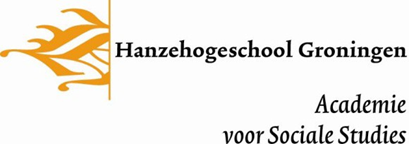 Verklaring zorgvuldigheid en feedback bij Advies (product en begeleidend document)door opdrachtgever Eindopdracht bachelor Social Work HanzehogeschoolNaam opdrachtgever/organisatie: W. van der Schaaf- Politieacademie DrachtenNaam opdrachtgever/organisatie: W. van der Schaaf- Politieacademie DrachtenHandtekening opdrachtgever: 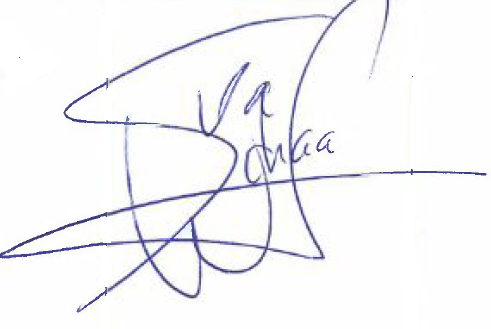 Datum: 5 januari 2023Handtekening opdrachtgever: Datum: 5 januari 2023Naam student 1:Handtekening student 1:Naam student 2:Handtekening student 2: Naam student 1:Handtekening student 1:Naam student 2:Handtekening student 2: Toestemming voor opname en beschikbaarstelling Advies (begeleidend document & product)  in de HBO KennisbankToestemming voor opname en beschikbaarstelling Advies (begeleidend document & product)  in de HBO KennisbankBij een beoordeling met een cijfer van 7,5 of hoger op het Advies,  geven bovenstaande personen met dit formulier toestemming aan de Hanzehogeschool Groningen             om het afstudeerwerk (begeleidend document & product) digitaal toegankelijk te maken voor derden via de HBO kennisbank*.  Ja/neeVerklaring zorgvuldigheid AdviesVerklaring zorgvuldigheid AdviesDe feiten m.b.t. de organisatie zijn juist weergegeven Ja/neeDe privacy van respondenten is gewaarborgdJa/neeHet advies (product en verantwoording)  is in huidige vorm geschikt voor verspreiding binnen de organisatie Ja/neeToelichting indien het antwoord op één van bovenstaande vragen, over de verklaring zorgvuldigheid Advies, nee is:Toelichting indien het antwoord op één van bovenstaande vragen, over de verklaring zorgvuldigheid Advies, nee is:Feedback t.a.v. het AdviesFeedback t.a.v. het AdviesIn welke mate voldoet het Advies (product en begeleidend document)  aan de doelstelling, ontwerpeisen en afspraken die overeen zijn gekomen? Wat maakt dat u tot deze waardering komt?Het advies sluit goed aan bij de huidige onderwijs visie van de politieacademie. Hierdoor is het gemakkelijk te implementeren. Door het onderzoek en de interviews onder politiestudenten is gebleken dat er urgentie is voor verdieping in dit onderwerp. Saskia & Judith zijn constant in contact en hierdoor hebben zij een goed beeld gekregen van de ontwerpeisen en gemaakte afspraken. Als iets niet helder was, of ik gaf feedback, werd dit direct verwerkt.In welke mate voldoet het Advies (product en begeleidend document)  aan de doelstelling, ontwerpeisen en afspraken die overeen zijn gekomen? Wat maakt dat u tot deze waardering komt?Het advies sluit goed aan bij de huidige onderwijs visie van de politieacademie. Hierdoor is het gemakkelijk te implementeren. Door het onderzoek en de interviews onder politiestudenten is gebleken dat er urgentie is voor verdieping in dit onderwerp. Saskia & Judith zijn constant in contact en hierdoor hebben zij een goed beeld gekregen van de ontwerpeisen en gemaakte afspraken. Als iets niet helder was, of ik gaf feedback, werd dit direct verwerkt.In welke mate is het Advies (product en begeleidend document, in het bijzonder de aanbevelingen) relevant en bruikbaar voor uw organisatie? Wat maakt dat u tot deze waardering komt?Zeer relevant. Door de aansluiting bij de onderwijsvisie en praktijkrelevante context zijn de aanbevelingen goed toe te passen. Door de ervaring en kennis van Saskia & Judith hebben de aanbevelingen verschillende invalshoeken en zijn ze zeer relevant voor de politiestudent. In welke mate is het Advies (product en begeleidend document, in het bijzonder de aanbevelingen) relevant en bruikbaar voor uw organisatie? Wat maakt dat u tot deze waardering komt?Zeer relevant. Door de aansluiting bij de onderwijsvisie en praktijkrelevante context zijn de aanbevelingen goed toe te passen. Door de ervaring en kennis van Saskia & Judith hebben de aanbevelingen verschillende invalshoeken en zijn ze zeer relevant voor de politiestudent. 